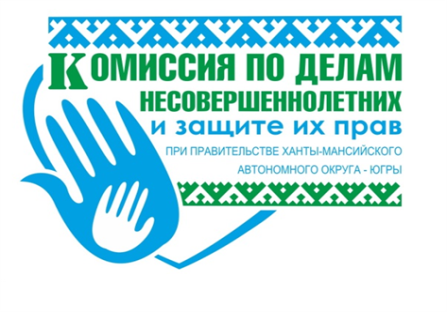 ПРОФИЛАКТИКА     БЕЗНАДЗОРНОСТИ     И     ПРАВОНАРУШЕНИЙ    НЕСОВЕРШЕННОЛЕТНИХ, ЖЕСТОКОГО     ОБРАЩЕНИЯ     С     ДЕТЬМИпо материалам семинара, проведенного комиссией по делам несовершеннолетних и защите их прав при Правительстве 
Ханты-Мансийского автономного округа – Югры Ханты-Мансийск2016 годББКПОД РЕДАКЦИЕЙи.о. председателя комиссии по делам несовершеннолетних и защите их прав 
при Правительстве Ханты-Мансийского автономного округа – Югры 
Черкашиной Т.А.Профилактика безнадзорности и правонарушений несовершеннолетних, жестокого обращения с детьми / сост. Черкашина Т.А. – Ханты-Мансийск: ООО «Печатный мир 
г. Ханты-Мансийск, 2016.          В сборник включены выступления участников семинара, проведенного комиссией 
по делам несовершеннолетних и защите их прав при Правительстве Ханты-Мансийского автономного округа – Югры 16 сентября 2016 года с участием представителей органов 
и учреждений системы профилактики безнадзорности и правонарушений несовершеннолетних, ответственного секретаря комиссии по делам несовершеннолетних и защите их прав при Губернаторе Тюменской области, журналистов, а также опыт работы Ямало-Ненецкого автономного округа, Курганской и Свердловской областей по профилактике безнадзорности 
и правонарушений несовершеннолетних, жестокого обращения с детьми.          Комиссия по делам несовершеннолетних и защите их прав при Правительстве 
Ханты-Мансийского автономного округа – Югры выражает признательность и благодарность:           комиссиям по делам несовершеннолетних и защите их прав Ямало-Ненецкого автономного округа, Тюменской, Свердловской и Курганской областей, субъектам системы профилактики безнадзорности и правонарушений несовершеннолетних Югры за взаимодействие 
по формированию настоящего информационного сборника;          автономному учреждению Ханты-Мансийского автономного округа – Югры «Окружная телерадиокомпания «Югра», главному редактору и журналистам общественно-политической газеты Ханты-Мансийского автономного округа – Югры «Новости Югры» за взаимодействие 
при решении вопросов обеспечения регулярной информационной поддержки проводимых мероприятий по профилактике безнадзорности и правонарушений несовершеннолетних, а также личный вклад по формированию культурного и нравственного развития подрастающего поколения в духе любви и уважения к России;          Главному управлению Министерства Российской Федерации по делам гражданской обороны, чрезвычайным ситуациям и ликвидации последствий стихийных бедствий 
по Ханты-Мансийскому автономному округу – Югре, Следственному управлению Следственного комитета Российской Федерации по Ханты-Мансийскому автономному округу – Югре, Департаменту общественных и внешних связей Ханты-Мансийского автономного округа – Югры за систематическую помощь по совершенствованию организации деятельности коллегиального органа и нахождению оптимальных путей решения вопросов при координации субъектов системы профилактики безнадзорности и правонарушений несовершеннолетних в целях обеспечения защиты прав и законных интересов детей.            Рекомендуется для использования в работе руководителям и специалистам органов 
и учреждений системы профилактики безнадзорности и правонарушений несовершеннолетних.СОДЕРЖАНИЕI. Выступления участников семинараЧеркашина Т.А. О проводимых в Югре мероприятиях 
по профилактике безнадзорности и правонарушений несовершеннолетних, жестокого обращения с детьми                                                                              6Чебыкин Г.С. Роль участников движения «Молодежная правовая лига» 
в формировании законопослушного поведения несовершеннолетних 
города Урай                                                                                                      13Лазарева О.М. Роль регионального телевещания в социализации детей школьного возраста                                                                                             15Осипов М.Ю. Информационная поддержка при проведении мероприятий по предупреждению жестокого обращения с детьми. Этика журналиста в освещении вопросов безнадзорности и правонарушений несовершеннолетних, жестокого обращения с детьми                                      17Садовская Ю.А. Вовлечение в социально-значимую 
деятельность – механизм социальной реабилитации подростков, находящихся в трудной жизненной ситуации и (или) социально опасном положении                                                                                                       22Морева М.А. Межведомственное взаимодействие в вопросах раннего выявления семейного неблагополучия как основной вектор профилактики безнадзорности и правонарушений несовершеннолетних, а также жестокого обращения с ними                                                                                            24Иванов Э.А. Анализ причин и обстоятельств, на которые ссылаются несовершеннолетние при уходе из семьи и государственных учреждений, 
а также обстоятельства их времяпрепровождения                                          30Квитко А.В. Формирование культуры безопасного поведения несовершеннолетних                                                                                       35Кузьмичев С.Е. Шефство в отношении несовершеннолетних, состоящих на профилактическом учете в территориальных органах 
внутренних дел                                                                                               38Косполова Л.А. Роль волонтеров клуба «Респект» в реабилитации 
и адаптации детей с инвалидностью в обществе                                             42Тунина С.Е. Опыт работы волонтерского объединения «Мы можем многое» по профилактике безнадзорности и правонарушений несовершеннолетних, жестокого обращения с ними                                      48Ляшук И.С. О деятельности волонтерского отряда «ЭРОН» 
по предупреждению правонарушений несовершеннолетних и формированию здорового образа жизни                                                                                     51О результатах организации представителями территориальной комиссии по делам несовершеннолетних и защите их прав личного шефства в отношении несовершеннолетних, находящихся в социально опасном положении:Ямашев И.П.                                                                                                 55Герасимова Е.П                                                                                      57О помощи и поддержке при проведении профилактической работы 
с несовершеннолетними и семьями, нуждающимися в особой заботе государства:Пономарева Т.А.                                                                                          59Царегородцева Л.М.                                                                                    63Федорова Н.И.                                                                                        66	Мочалова И.А.                                                                                       70	Рыбина И.В.                                                                                             75Струневская Л.Н. Гармонизация детско-родительских отношений 
в условиях полустационара по путевочному принципу «Мать и дитя»          76Федин В.А. О реализации проекта «Уютная комната» для семей, воспитывающих несовершеннолетних, находящихся в социально опасном положение»                                                                                                      83Черкашина Е.Л. Опыт взаимодействия организации социального обслуживания с социально ориентированными общественными организациями при проведении профилактической работы 
с несовершеннолетними и семьями, нуждающимися в особой заботе государства                                                                                                     85Пикалов А.Е. О работе Молодежного парламента Думы города Нягани 
в профилактике правонарушений и противоправного поведения несовершеннолетних                                                                                        91Гудкова А.А. О реализации городского молодежного проекта «PROфилактика!»                                                                                        94II. О работе муниципальных СМИ при проведении мероприятий 
по предупреждению правонарушений среди несовершеннолетних 
и жестокого обращения с детьми                                                                    96III. Семейный фри-аддикшен как средство профилактики семейного неблагополучия (опыт работы ГБУ «Курганский центр социальной помощи семье и детям»)                                                           98IV. Опыт работы комиссии по делам несовершеннолетних 
и защите их прав Ямало-Ненецкого автономного округа 
по профилактике безнадзорности и правонарушений несовершеннолетних, жестокого обращения с детьми                              102V. Опыт работы территориальных комиссий Свердловской области по делам несовершеннолетних и защите их прав 
по профилактике безнадзорности и правонарушений несовершеннолетних, жестокого обращения с детьми                              111VI. Профилактика правонарушений среди несовершеннолетних (опыт работы Детско-молодежной местной общественной организации Ханты-Мансийского района «Поколение +»)                                              117VII. Опыт взаимодействия территориальной комиссии по делам несовершеннолетних и защите их прав Сургутского района 
с некоммерческими общественными организациями при проведении профилактической работы с несовершеннолетними и семьями, нуждающимися в особой заботе государства                                               120I. ВЫСТУПЛЕНИЯ   УЧАСТНИКОВ   СЕМИНАРАО проводимых в Югре мероприятиях по профилактике безнадзорности 
и правонарушений несовершеннолетних, жестокого обращения с детьмиВ целях профилактика правонарушений среди несовершеннолетних, предупреждения жестокого обращения с детьми комиссией по делам несовершеннолетних и защите их прав при Правительстве 
Ханты-Мансийского автономного округа – Югры (далее - Окружная комиссия) приняты:1) Регламент межведомственного взаимодействия субъектов системы профилактики безнадзорности и правонарушений несовершеннолетних 
и иных органов и организаций при выявлении, учете и организации индивидуальной профилактической работы с несовершеннолетними 
и семьями, находящимися в социально опасном положении и иной трудной жизненной ситуации (постановление Окружной комиссии 
№ 20 от 21.12.2011);2) Межведомственный комплексный план мероприятий 
по предупреждению совершения правонарушений и антиобщественных действий среди несовершеннолетних, жестокого обращения с детьми 
на территории Ханты-Мансийского автономного округа – Югры 
на 2015-2017 годы (постановление Окружной комиссии 
№ 23 от 25.12.2014);3) Межведомственный план мероприятий по решению вопроса досудебного сопровождения несовершеннолетних – как одного
из механизмов ресоциализации несовершеннолетних, совершивших противоправные действия (постановление Окружной комиссии 
№ 20 от 29 сентября 2014 года).Также на территории Югры проходит ежегодная 
(с 1 июня до 1 октября) межведомственная профилактическая операция «Подросток», в ходе которой субъекты системы профилактики безнадзорности и правонарушений несовершеннолетних (постановление Окружной комиссии № 24 от 25.12.2014):	организуют выявление фактов совершения противоправных 
и антиобщественных действий и принимают меры по устранению причин и условий, им способствовавших;	обеспечивают 100% занятость несовершеннолетних, находящихся в социально опасность положении, включая трудоустройство, оздоровление, организацию досуга на летних площадках и во дворах;	осуществляют ежемесячное информирование родителей (законных представителей) несовершеннолетних о вариантах отдыха, трудоустройства и занятости несовершеннолетних в свободное от учебы время, в летний период.	Кроме того, по постановлениям Окружной комиссии:1) Департамент социального развития автономного округа обеспечивает привлечение представителей общественных организаций (объединений), в том числе Межрегиональной общественной организации «Рабочая молодежь Сибири», в организации досуга и занятости воспитанников детских домов, учреждений социального обслуживания, 
а также для содействия в воспитании подрастающего поколения (постановление Окружной комиссии № 1 от 17.02.2014);2) Главное управление Министерства Российской Федерации 
по делам гражданской обороны, чрезвычайных ситуаций и ликвидации последствий стихийных бедствий по ХМАО – Югре проводит работу 
с несовершеннолетними, в том числе находящимися в социально опасном положении, по социализации подростков посредством личного участия перечисленных несовершеннолетних в мероприятиях, проводимых в рамках Международных, Всероссийских и межрегиональных соревнований «Школа безопасности», в соревнованиях по поисково-спасательным работам, а также другим мероприятиям, организованным Главным управлением (постановление Окружной комиссии № 1 от 17.02.2014);3) Департамент труда и занятости населения Югры:организует профориентационную работу с несовершеннолетними, совершившими противоправные действия (межведомственный план, утвержденный постановлением Окружной комиссии № 20 от 29 сентября 2014 года);организует деятельность Покачёвского, Радужнинского, Октябрьского, Когалымского, Няганского, Междуреченского, Советского, Нефтеюганского, Пыть-Яхского и Югорского центров занятости населения по проведению профориентационных мероприятий для несовершеннолетних в возрасте 
от 14 до 18 лет в образовательных организациях муниципальных образований автономного округа (постановление Окружной комиссии 
№ 17 от 26.02.2016);проводит ежеквартальный мониторинг результатов деятельности казенных учреждений Ханты-Мансийского автономного 
округа – Югры – центров занятости населения по трудоустройству несовершеннолетних, находящихся в социально опасном положении (постановление Окружной комиссии № 15 от 26.02.2016 г.);4) Управлением Министерства внутренних дел России 
по Ханты-Мансийскому автономному округу – Югре обеспечено проведение представителями территориальных органов внутренних дел среди обучающихся образовательных организаций разъяснений требований Федерального закона Российской Федерации от 12.02.2013 года № 15-ФЗ «Об охране здоровья граждан от воздействиях табачного дыма и последствий курения» (постановление Окружной комиссии № 13 от 31.07.2014);5) Управлением Министерства внутренних дел России 
по ХМАО – Югре, Управлением Федеральной службы исполнения наказаний по ХМАО – Югре, Следственным управлением Следственного комитета Российской Федерации по ХМАО – Югре, Сургутским следственным отделом на транспорте Уральского следственного управления на транспорте Следственного комитета России, Департаментом труда и занятости населения Югры, Департаментом культуры Югры, Департаментом образования и молодежной политики Югры, Департаментом социального развития Югры, Департаментом здравоохранения Югры, Департаментом физической культуры и спорта Югры, территориальными комиссиями 
по делам несовершеннолетних и защите их прав (постановление Окружной комиссии № 23 от 25.12.2014) обеспечивается:своевременное информирование уполномоченных органов системы профилактики о выявлении несовершеннолетних, употребляющих наркотические средства и психотропные вещества;эффективное использование средств массовой информации 
для формирования общественного мнения, поддерживающего цели и задачи системы профилактики безнадзорности и правонарушений несовершеннолетних, их законопослушного поведения, повышения уровня ответственности родителей и законных представителей;6) Департамент здравоохранения Югры организует проведение профилактических медицинских осмотров обучающихся образовательных организаций на основании результатов социально-психологического тестирования обучающихся, направленных на раннее выявление незаконного потребления наркотических средств и психотропных веществ 
в 2015-2016 учебном году (постановление Окружной комиссии 
№ 10 от 05.05.2015);7) Департамент здравоохранения Югры, Департамент физической культуры и спорта Югры во взаимодействии с органами управления физической культурой и спортом, молодежной политики муниципальных образований автономного округа организуют проведение профилактических мероприятий среди несовершеннолетних и их родителей по пропаганде здорового образа жизни с применением инновационных форм работы 
с подростками, в том числе в форме флэш-мобов (постановление Окружной комиссии № 10 от 05.05.2015);8) Департамент образования и молодежной политики Югры, Департамент социального развития Югры, Департамент культуры Югры, Департамент физической культуры и спорта Югры организуют проведение 
в подведомственных учреждениях акции и (или) конкурса социальной рекламы по предупреждению употребления несовершеннолетними 
в немедицинских целях наркотических средств, психотропных 
и одурманивающих веществ, на темы «Мы выбираем здоровье!», «Здоровым быть – интересно жить!», «Ради жизни, ради мира, ради счастья на земле!» (постановление Окружной комиссии № 15 от 26.02.2016);9) Департамент общественных и внешних связей Югры при участии Департамента социального развития Югры, Департамента образования 
и молодежной политики Югры, Департамента физической культуры 
и спорта Югры, Департамента культуры Югры организует проведение 
в 2016 году информационной кампании (прокат роликов, размещение публикаций в средствах массовой информации, выступление 
на телевидение, распространение буклетов, памяток, информационный бюллетеней) по формированию законопослушного поведения несовершеннолетних и профилактике употребления несовершеннолетними алкогольной продукции и токсических (наркотических, одурманивающих) веществ (постановление Окружная комиссия № 15 от 26.02.2016);10) территориальные комиссии по делам несовершеннолетних 
и защите их прав в муниципальных районах и городских округах автономного округа (далее - территориальные комиссии) в 2016 году:направляют ежемесячно в казённые учреждения Ханты-Мансийского автономного округа – Югры – центры занятости населения списки родителей (законных представителей) несовершеннолетних, находящихся в социально опасном положении (фамилия, имя, отчество, дата рождения, адрес проживания), в целях информирования о возможности получения государственных услуг в области содействия занятости населения (постановление Окружной комиссии № 49 от 11.12.2015);организуют совместно с представителями казённых учреждений автономного округа – Югры – центрами занятости населения проведение 
в образовательных организациях, в том числе в образовательных организациях профессионального образования, профилактических бесед 
с учащимися, родителями (законными представителями) несовершеннолетних о возможности (вариантах) организации трудовой занятости несовершеннолетних в свободное от учёбы время 
при посредничестве органов службы занятости населения (постановление Окружной комиссии № 49 от 11.12.2015);совместно с представителями органов внутренних дел организуют 
и проводят встречи с общественными молодежными организациями, волонтерскими движениями, с целью планирования и проведения 
в 2016 году совместных мероприятий, направленных на предупреждение противоправных действий, в том числе оказания содействия несовершеннолетним, находящимся в социально опасном положении, 
в организации их полезной досуговой деятельности и вовлечения 
в общественную жизнь города, населенного пункта, района (постановление Окружной комиссии № 49 от 11.12.2015);принимают исчерпывающие меры по трудоустройству, оздоровлению 
и отдыху в летний период 2016 года несовершеннолетних, находящихся 
в социально опасном положении, в том числе состоящих 
на профилактическом учете в территориальных органах внутренних дел (постановление Окружной комиссии № 14 от 26.02.2016);организовали информирование населения (информационные буклеты, календари, бюллетени, информация в СМИ) о работе отделения социальной реабилитации несовершеннолетних, страдающих паталогическими зависимостями, на базе бюджетного учреждения ХМАО - Югры «Комплексный центр социального обслуживания населения «Гелиос», 
г. Пыть-Ях (постановление Окружной комиссии № 10 от 05.05.2015).В целях обеспечения межведомственного взаимодействия 
по формированию общественного мнения, поддерживающего цели 
и задачи профилактики безнадзорности и правонарушений несовершеннолетних, более широкого сотрудничества субъектов системы профилактики с общественными объединениями, негосударственными 
и религиозными организациями для оказания необходимой помощи несовершеннолетним, находящимся в социально опасном положении, Окружной комиссией ежегодно проводятся семинары, совещания 
с участием социально ориентированных некоммерческих организаций, общественных объединений, представителями Русской Православной церкви.В 2016 году Окружной комиссией проведено совещание 
по вопросам:«Об алгоритме действий органов и учреждений системы профилактики безнадзорности и правонарушений несовершеннолетних при выявлении несовершеннолетних, находящихся в социально опасном положении, в том числе в ситуации, угрожающей жизни и здоровью ребенка, и принятии решения о дальнейшем устройстве несовершеннолетних»;«О дополнительных мерах по предупреждению противоправных действий в отношении несовершеннолетних, в том числе жестокого обращения, а также преступлений, предусмотренных главой 18 Уголовного кодекса Российской Федерации (преступления против половой неприкосновенности и половой свободы личности)».Данное совещание проведено с участием:председателей, заместителей председателей и ответственных секретарей территориальных комиссий;руководителей органов опеки и попечительства;руководителей органов, осуществляющих управление в сфере образования;представителей прокуратуры;представителей Департамента общественных и внешних связей
Ханты-Мансийского автономного округа – Югры;представителей Русской Православной церкви;представителей федерального государственного бюджетного образовательного учреждения высшего образования ХМАО – Югры «Нижневартовский государственный университет», бюджетного образовательного учреждения высшего образования ХМАО – Югры «Сургутский государственный педагогический университет», бюджетного учреждения высшего образования ХМАО – Югры «Сургутский государственный университет».Кроме того, в целях обеспечения более широкого сотрудничества субъектов системы профилактики с общественными объединениями, негосударственными и религиозными организациями для оказания необходимой помощи несовершеннолетним, находящимся в социально опасном положении, Окружной комиссией проведено 10 июня 2016 года расширенное совещание по теме «Организация работы комиссии по делам несовершеннолетних и защите их прав: проблемы, пути решения».Совещание состоялась с участием коллег из Ямало-Ненецкого автономного округа, Тюменской области, городов Екатеринбурга 
и Тобольска; Департамента общественных и внешних связей 
Ханты-Мансийского автономного округа – Югры, Общественной палаты Югры, Русской Православной церкви, а также журналистов 
из ОАО «Редакция газеты «Местное время» (г. Нижневартовск), общественно-политической газеты Ханты-Мансийского автономного 
округа – Югры «Новости Югры», общественно-политической газеты 
Ханты-Мансийского автономного округа – Югры «Сургутская трибуна», филиала федерального государственного унитарного предприятия «Всероссийская государственная телевизионная и радиовещательная компания «Югория», автономного учреждения Ханты-Мансийского автономного округа – Югры «Окружная телерадиокомпания «Югра».Для Окружной комиссии важен обмен опытом работы 
по профилактике правонарушений среди несовершеннолетних с коллегами 
из других регионов России. Обмен с коллегами знаниями и методами работы позволяет:находить более приемлемые пути решения возникающих вопросов 
при координации субъектов системы профилактики;анализировать действующую систему организации работы коллегиального органа и внедрять элементы технологий, направленных 
на достижение положительного результата (снижение подростковой преступности; исключение фактов жестокого обращения с детьми; увеличение количества родителей, восстановленных в родительских правах; увеличение количества несовершеннолетних и семей, снятых 
с индивидуального профилактического учета комиссий по причине исправления поведения и нормализации ситуации в семьях).По результатам проведенных мероприятий сформированы информационные сборники, которые:доведены до органов и учреждений системы профилактики безнадзорности и правонарушений несовершеннолетних 
Ханты-Мансийского автономного округа – Югры; размещены на едином официальном сайте государственных органов 
Ханты-Мансийского автономного округа – Югры в разделе «Комиссия 
по делам несовершеннолетних и защите их прав при Правительстве 
Ханты-Мансийского автономного округа – Югры».Благодаря межведомственному взаимодействию субъектов системы профилактики с общественными организациями, молодежными объединениями, СМИ при реализации основных задач по предупреждению детской безнадзорности и правонарушений среди несовершеннолетних, 
по итогам 8 месяцев 2016 года на территории Югры:1) уменьшилось на 7% количество преступлений, совершенных несовершеннолетними (с 355 до 330);2) снижена на 12% групповая преступность (с 85 до 75);3) уменьшилось на 6% количество семей, находящихся в социально опасном положении (с 1301 до 1217);4) достигнут 100% результат организации досуга, оздоровления, трудоустройства в летний период 2016 года несовершеннолетних, 
в отношении которых проводится индивидуальная профилактическая работа:в июне 2016 года в 18 муниципальных образованиях Югры – в городах Когалыме, Лангепасе, Мегионе, Нефтеюганске, Нягани, Покачи, Пыть-Яхе, Сургуте, Ханты-Мансийске, Югорске, а также Белоярском, Березовском, Кондинском, Нефтеюганском, Нижневартовском, Октябрьском, Советском 
и Ханты-Мансийском районах (в 2015 году 100% результат отмечался 
в 15 муниципальных образованиях Югры);в июле 2016 года в 19 муниципальных образования Югры - в городах Когалыме, Лангепасе, Мегионе, Нефтеюганске, Покачи, Пыть-Яхе, Сургуте, Урае, Ханты-Мансийске, Югорске, а также Белоярском, Березовском, Кондинском, Нефтеюганском, Нижневартовском, Октябрьском, Советском 
и Ханты-Мансийском районах (в 2015 году 100% результат отмечался 
в 16 муниципальных образованиях Югры);в августе в 19 муниципальных образованиях Югры - в городах Когалыме, Лангепасе, Мегионе, Нефтеюганске, Нягани, Покачи, Пыть-Яхе, Радужный, Сургуте, Ханты-Мансийске, Югорске, а также Белоярском, Березовском, Кондинском, Нефтеюганском, Нижневартовском, Октябрьском, Советском и Ханты-Мансийском районах (в 2015 году 100% результат отмечался в 18 муниципальных образованиях Югры).Роль участников движения «Молодежная правовая лига» 
в формировании законопослушного поведения несовершеннолетних 
города УрайВ октябре 2014 года по инициативе территориальной комиссии 
по делам несовершеннолетних и защите их прав при администрации города Урай состоялась встреча с активистами и лидерами городских школьных организаций для планирования работы в «День правовой помощи детям» 
(20 ноября). Ребята предложили не ограничиваться только одним днем в году и проводить занятия в школах на правовые темы в течение всего года. Сразу при первом общении мы поняли, насколько серьезным делом нам придется заниматься. Сами ребята поняли, что того количества правовых знаний, которые у них есть не хватит для того, чтобы проводить занятия на хорошем уровне и без помощи взрослых нам не обойтись. Поэтому, после обсуждения, было предложено обратиться за помощью к практикующим юристам, которые могли проверять сценарии наших занятий, чтобы мы не наделали ошибок. 29 октября 2014 года проведено первое заседание «Молодежной правовой лиги» с участием обучающихся всех образовательных учреждений города Урай, которых интересуют вопросы права или которые планировали 
в будущем получить юридическое образование. Участниками заседания принято решение о проведении занятий для детей и молодёжи на правовую тематику по методу «сверстник - сверстнику». При подготовке к «Дню правовой помощи детям» ребятами подготовлено порядка 10 сценариев правовых занятий, которые проверяли «на качество» бывший следователь следственного комитета и старший помощник прокурора. После устранения ошибок сценарии были одобрены и приняты в работу ребятами 
при проведении занятия в «День правовой помощи детям». Тогда же и состоялась наша первая встреча с профессиональными юристами: бывшим следователем следственного комитета и старшим помощником прокурора. Мы расспросили их о сложностях юридической профессии, о том, как они выбрали для себя эту работу. Они отвечали 
на интересующие ребят вопросы. В дальнейшем такие встречи 
с практикующими юристами стали регулярными. Мы уже общались с такими представителями юридической профессии как: специалист отдела по делам несовершеннолетних и защите их прав администрации города Урай, председателем территориальной избирательной комиссии города Урай, экспертом - криминалистом Урайского отдела внутренних дел, федеральным судьей, практикующим адвокатом, начальником юридического отдела Думы города Урай. При общении с ними мы узнавали много нового для себя, раздумывали о выборе профессии в жизни.Летом 2015 года при отделе по делам несовершеннолетних и защите 
их прав администрации города Урай впервые работал правовой отряд, состоящий из участников волонтерского движения «Молодежная правовая лига». За лето для 730 ребятишек, отдыхавших в лагерях дневного пребывания и на дворовых площадках, проведены занятия по правилам дорожного движения и правилам поведения на улице при встрече 
с незнакомцами.  В летний период 2016 года участники волонтерского движения «Молодежная правовая лига» тоже работали в правовом отряде. Нами было проведено 58 занятий для 1185 детей. Темы занятий: «Правила дорожного движения», «Уголовная и административная ответственность несовершеннолетних», «Правила поведения на железнодорожных путях», «Правила поведения в общественных местах и безопасное поведение 
на улице с незнакомыми людьми». Мероприятия мы также проводили 
для детей, отдыхавших в лагере дневного пребывания.Мы, участники волонтерского движения «Молодежная правовая лига» продолжаем проводить занятия в школах города. Пробуя себя в серьезном  деле, мы «примеряем» профессию юриста, учимся руководить 
и подчиняться, быть организаторами и исполнителями, формируем у себя навыки публичных выступлений. Для проведения своего мероприятия мы выбираем возраст аудитории, для которой будем проводить занятия или профилактическую беседу, получая консультацию специалистов отдела по делам несовершеннолетних 
и защите их прав и изучая законы по интересующей нас теме, 
а профессиональные юристы дают рекомендации по данной теме. Членом «Молодёжной правовой лиги» может стать любой ребенок, которому интересна волонтёрская деятельность и которому интересно узнать больше о законах и их применении.Роль регионального телевещания в социализации детей школьного возрастаВопрос воспитания подрастающего поколения является одним 
из наиболее важных в современном мире. Известный российский общественный деятель, кинорежиссёр, актёр Ролан Быков писал: «Сегодня главное ни хлеб, ни сталь и не броня, сегодня главное - дети. Потому что завтра это и хлеб, и сталь, и броня».Что же благоприятного может принести нашим детям телевидение, региональное в частности?Не секрет, что очень часто ребёнок выбирает свою социальную роль под влиянием увиденного на телеэкране. Телевидение может предложить ребёнку примеры для подражания, некие безусловные моральные нормы, которые являются неизменными всегда и везде. Такие ориентиры особенно актуальны для подростков12-13 лет, у которых наступает так называемый «кризис идентичности» и начинается поиск самоидентификация. Этот поиск наиболее заметен в интернете, где дети бесконечно заняты поисками смысла: «Кто я?», «Каким меня видят окружающие?», «Кем я вижу самого себя
в обществе?». Однако, довольно часто, дети выставляют себя и своих товарищей в «неприглядном свете», демонстрируя негативные поступки. Отчего у подростков возникает антисоциальное поведение? Как правило 
от безделья и праздности. Альтернатива одна - занятость интересным делом.Телекомпания «Югра» в 2016 году организовала выпуск цикла программ «Расскажи и покажи» в качестве пропаганды успешных примеров детской досуговой деятельности. Согласно государственному заданию 
до конца года выйдет 30 программ. В каждой программе 
2 героя - 2 ребёнка, которые рассказывают о своих увлечениях той или иной  деятельностью. Это значит, что телезрители познакомятся 
с 60 видами детской досуговой деятельности в Югре. Герои наших программ: волонтёры, поисковики, экологи, лесничие, шахматисты, авиамоделисты, спортсмены, кадеты, артисты и многие другие. И это не единичные коллективы, дети - участники различных окружных, всероссийских, международных конкурсов и фестивалей, экологических 
и патриотических акций, летних лагерей. Кроме знакомства с героями программ, их увлечениями, телезрителям предоставляется практическая информация о том, где ребёнок может заняться той или иной досуговой деятельностью. География участников программы:посёлки Хулимсунт Берёзовского района и Шапша 
Ханты-Мансийского района; города Лянтор, Сургут, Лангепас, Нефтеюганск, Урай, 
Ханты-Мансийск, Нижневартовск, Югорск, Советский, Нягань; посёлки городского типа Пойковский, Талинка и т.д. Следует отметить, что не зря Ханты-Мансийский автономный 
округ – Югра считается успешным регионом не только по экономическим показателям. Сотрудники детской студии стали невольными свидетелями огромной работы различных Департаментов по организации разнообразного детского досуга. Таким образом, мы видим, что ребёнок, проживая даже 
в маленьком посёлке, находит для себя интересное занятие. И, самое главное, является примером для других ребят, формируя подобным образом шкалу духовных ценностей жителей Югры. Эффективность телевизионного проекта «Расскажи и покажи» состоит в том, что в редакцию детских программ постоянно обращаются представители организаций, дети, родители, чтобы осветить тот или иной вид деятельности. Следовательно, на телеэкране культивируется образ ребёнка - труженика, занятого интересной досуговой деятельностью. Сотрудники детской студии уделяют огромное внимание детям с ограниченными возможностями здоровья. Не раз воспитанники реабилитационных центров Югры, наряду со здоровыми ребятами, становились героями наших программ, удивляя телезрителей своими талантами, подавая всем нам пример мужества и трудолюбия.Одной из «фишек» программы является то, что телезрители могут познакомится и с наставниками наших героев. Тех, кто является реальным примером для своих учеников, обучая детей определённым правилам жизни, необходимым знаниям, тех, кто прививает ребёнку нужные качества характера и добрые привычки. А это ещё 60 героев, о которых рассказывается в выпусках программы «Расскажи и покажи».Социализация - как процесс усвоения человеком образцов поведения, необходимых для успешного функционирования в обществе с помощью 
телевидения состоит не только в том, что ребёнок видит способы участия 
в социальной жизни посредством досуговой деятельности, но и в том, 
что такие программы дают возможность обсудить интересы ребёнка 
на уровне семьи, школы, коллектива, кружка, ещё и ещё раз просматривая выпуски программ на сайте телеканала Югра в формате интернет вещания. На сегодняшний день на канале АУ ОТРК «Югра» совместно 
с Департаментом общественных и внешних связей Ханты-Мансийского автономного округа – Югры создаётся детский телевизионный марафон 
под рабочим названием «Мы все живём в Югре», освещающий вопросы толерантности разных народов. Выпуск намечен в первой декаде ноября 
2016 года.Следует заметить, что опыт телекомпании Югра считается одним 
из лучших среди региональных СМИ.Телекомпания трижды (в 2002 году, 2004 году и 2007 году) признавалась Национальной ассоциацией телерадиовещателей России «Лучшей телекомпанией года».Отдел детских программ трижды становился лауреатом телевизионного конкурса «ТЭФИ-Регион» - это высшая награда журналистики, других Всероссийских и Международных конкурсов. Мэтрами отечественного телевидения признаны удачными форматы программ для детей. Всё это даёт надежду на то, что с помощью телевидения «Югра», дети и подростки быстрее найдут для себя занятия по душе, взрослые смогут перенять опыт других наставников.Информационная поддержка при проведении мероприятий по предупреждению жестокого обращения с детьми. Этика журналиста в освещении вопросов безнадзорности и правонарушений несовершеннолетних, жестокого обращения с детьмиВ состав издательского дома «Новости Югры» входят три печатных издания - окружная газета «Новости Югры», «Сургутская трибуна» 
и «Местное время», а также электронный портал ugra-news.ruВ изданиях реализуются проекты, направленные на информационную поддержку профилактики безнадзорности и правонарушений среди подростков. Так, в «Сургутской трибуне» реализуется проект совместного 
с городским департаментом образования, который называется «На партале». По мнению специалистов правонарушения и безнадзорность подростков зачастую связаны с отсутствием нормальных и доверительных отношений родителей с детьми. Обычно они закладываются, начиная 
с раннего детского возраста. Как не упустить этот момент заложить прочный фундамент семейных отношений, а затем сохранить его - в этом родителям помогают журналисты газеты вместе с профессиональными педагогами 
и психологами в рамках публикаций, а также консультационной горячей линии, которая помогает ответить на любой вопрос родителя или подростка.Так, например, в публикациях озвучивались рекомендации, как правильно проверять уроки, чтобы не стать «врагом» ребенку, как родителям вести с подростками в переходном возрасте. Также, как отмечают журналисты издания, особенно острой 
в последнее время стала проблема Интернет-безопасности детей 
и подростков. Зачастую родители не уделяют должного внимания подросткам, предпочитая оставлять его наедине с гаджетом или компьютером. С одной стороны родителям кажется, что подросток, таким образом, находится в безопасности, под присмотром взрослых, а не на улице.Между тем, такое мнение представляется ошибочным. Так, в социальных сетях существуют группы, в которых детям предлагают подзаработать. Например, сфотографироваться без одежды. Затем, этими снимками начинают шантажировать, вымогая деньги. Другая острая угроза, исходящая от соцсетей, - «группы самоубийц», которые развивают культ смерти подростков. Зачастую родители не подозревают, что именно делают дети 
в Интернете. Последний случай, о котором писало издание, - родители обнаружили фотографию своего ребенка в социальной сети на крыше многоэтажки. Это еще одно опасное увлечение подростков, которое также культивируется в социальных сетях. Журналисты наших изданий делают 
не только официальные обращения в правоохранительные органы 
и управляющие компании с целью взять выходы на крыши под особый контроль, чтобы не случилась беда, но и дают советы психологов, 
как оградить ребенка от подобных действий. Ведь зачастую это происходит из-за отсутствия внимания к личности подростков. Отдельно хочу выделить проект, который реализовался не благодаря, 
а, пожалуй, вопреки воли редакции. В октябре 2014 года весь город искал маму потерявшегося на дачах четырехлетнего ребенка. Спустя несколько дней после того, как фото малыша появилось на первой полосе газеты, объявились родные мальчика, которые и помогли найти маму. Тогда она оставила сына с незнакомой женщиной на даче и уехала налаживать личную жизнь. Спустя полгода после случившегося курирующие эту семью органы опеки и попечительства рассказали, что мать встала на путь 
исправления – ищет работу, сделала ремонт в квартире и стала уделять должное внимание своим детям (их у нее трое). Потом мальчик «выпал из поля зрения» редакции. Вернувшись с новогодних каникул, в начале января этого года, журналисты узнали от читателей о том, что 31 декабря наш маленький друг вновь остался один, в опасности. Ребенок убежал раздетый от незнакомых людей с дачи на поиски мамы. Его случайно встретил незнакомый мужчина, который отвез его с обморожением в больницу.  Редакция направила обращение прокурору Сургута с просьбой дать объективную оценку происходящего в семье ребенка, провести проверку деятельности органов опеки и попечительства Сургута по предупреждению семейного неблагополучия. Привлечь, если это необходимо, 
к ответственности всех виновных должностных лиц, на которых возложены обязанности по контролю за соблюдением прав несовершеннолетних. Позицию редакции разделила и детский омбудсмен в Югре Татьяна Моховикова, встав на защиту этого малыша.В феврале этого года состоялся суд. «Мать-кукушку» лишили родительских прав. Ее дети обрели новую семью. Как уверяют органы опеки и попечительства: «У них все хорошо!»Объявляя 2016 Годом детства, губернатор Югры подчеркнул, что ближайшие двенадцать месяцев должны пройти под эгидой разрешения конкретных проблем несовершеннолетних, как системных, так и частных. История про маленького друга редакции отражает этот посыл. Редакция «Сургутской трибуны» предлагает создать в Год детства в Сургуте общественный совет, куда войдут люди с незамыленным глазом, 
не связанные регламентами, готовые к каждой такой асоциальной семье, 
в которой воспитываются дети, находить индивидуальный подход. Редакция выражает готовность делегировать в такой орган своих представителей.Но, безусловно, в рамках профилактики безнадзорности 
и правонарушений издания занимаются пропагандой позитивных моделей поведения родителей и подростков. Так, в газете «Новости Югры» в Год детства, объявленный в Югре, 
мы начали несколько проектов. Первый проект называется «Безопасное детство». Он направлен 
на формирование правильных ценностных установок и моделей поведения для подростков и родителей. Это касается и безопасного поведения 
на дорогах, на природе и в Интернете. В рамках проекта проведен эксперимент - сколько детей и родителей нарушит правила перехода проезжей части в течение нескольких часов в центре г. Ханты-Мансийска. 
В результате мы получили неплохие результаты - только единицы нарушили нормы дорожного движения. Другой проект - «Папа может», направлен на вовлечение отцов 
в воспитательный процесс и процесс научения ребенка полезным практическим навыкам, в том числе нахождения на природе и выживания 
в лесу. Редакция организовывает мероприятия для совместной работы детей и отцов, популяризирует отцовство. Ну, и, пожалуй, самое главное, о чем рассказывают наши издания - это о тех возможностях для развития, учебы, занятий спортом, досуга детей которые созданы в Югре. Они действительно уникальные. Их популяризация - лучшая информационная поддержка профилактики безнадзорности 
и правонарушений.Газета «Местное время» имеет большой опыт взаимодействия 
с комиссией по делам несовершеннолетних и защите их прав. Часто освещает темы воспитания подрастающего поколения, профилактики правонарушений среди детей, защиты их прав.У нас существует рубрика «Детство под защитой», где публикуются материалы, касающиеся защиты прав детей, профилактики безнадзорности, жестокого обращения с детьми. В рубрике «Родительское собрание» выходят материалы, направленные на родительскую аудиторию. Например, как обеспечить безопасность ребенка, в том числе по дороге в школу, на детских площадках и т.д. Особое внимание в этой рубрике отводится ответам на вопросы родителей, письма читателей по вопросам воспитания детей.В рубрике «Молодежная тусовка» выходят материалы, направленные на подростковую аудиторию. Во-первых, конечно, мы пропагандируем здоровый и активный образ жизни. Печатаем интервью с молодыми людьми, которые занимаются спортом, побеждают в различных конкурсах, имеют интересные увлечения. Рассказываем о мероприятиях для школьников, о том, как интересно организовать досуг. Даем советы по летнему отдыху и работе для подростков, по профориентации. Во-вторых, в рубрике «Молодежная тусовка» ведется информационная работа по профилактике употребления алкоголя и наркотиков. Помимо справочной информации, свое отношение высказывают сами ребята, популярные и авторитетные в молодежной среде. Интервью дают волонтеры, которые участвуют в контрольном закупе алкоголя и сигарет несовершеннолетним.Хотелось бы остановиться на вопросе этики освещения так называемой «детской темы».По нашему мнению, главный принцип, которым должен руководствоваться журналист - «НЕ НАВРЕДИ».  Здесь часто редактор встает перед выбором - выносить ли такие темы на страницы газеты?Редакция газеты «Местное время» придерживается принципа, 
что о неблагополучии можно и НУЖНО говорить. Но при этом не просто описывать факты неблагополучия, то есть, не увлекаться только описательной частью историй, работая на рейтинг актуальной темы
и эмоциях читателей. При такой подаче у населения возникает резонный вопрос: «А куда власти смотрели?»Необходимо показывать работу органов профилактики - как решаются проблемы. Например, непутевых родителей не лишали родительских прав 
в течение года, потому что все это время с ними проводили работу: помогали им вылечиться от алкоголизма, трудоустроиться, наставляли на путь истинный в сотрудничестве с православными общинами, национальными диаспорами или общественными организациями и т.д.И, конечно же, наряду с описанием фактов неблагополучия, 
в журналистских текстах должна быть информация, чем могут помочь сами читатели в решении этих проблем - как реагировать, куда обратиться и т.д. Мы печатаем истории о жестоком обращении с детьми не для того, чтобы повысить рейтинг, а чтобы показать меру ответственности взрослых, напомнить об их обязанностях, показать, что за таким поведением следует наказание, научить соседей и очевидцев реагировать на факты нарушения прав детей.В принципе, наверное, можно сказать, что за последние год-два нижневартовцы научены, как поступать в ситуации, когда видишь, 
что соседские дети без присмотра у пьющих родителей или подвергаются насилию. Горожане сообщают о таких фактах. Должны ли быть при этом закрытые темы для СМИ? По нашему мнению, закрытых тем быть не должно. Если есть «гнойник», то рано или поздно он взорвется, если его не лечить. Поэтому «лечить», то есть освещать нужно грамотно. Назовем «деликатные темы», к которым нужен особый подход.Например, темы половой неприкосновенности и подростковой проституции.Освещать эти темы необходимо, советуясь и согласовывая тексты 
со специалистами и психологами. Говорить, так, чтобы не раздуть ажиотаж.По-нашему опыту, к теме половой неприкосновенности детей 
и подростков можно обратиться один-два раза в год, используя в интервью представителей территориальных комиссий и медиков. Без подробного описания конкретных случаев.Но тема подростковой проституции - особый случай. По совету специалистов, газета «Местная время» не выносит ее отдельно на страницы издания. По мнению психологов, эта информация может сыграть роль рекламы. Подавать эту информацию желательно с информацией медиков 
и полиции о последствиях. Продолжая разговор об этике журналиста, хочется подчеркнуть, что за темой жестокого обращения с детьми закреплен один журналист. Который вник в тонкости и видит процесс в динамике. Тонкости есть. Например, родители очень болезненно воспринимают термин «неблагополучие». Советуется использовать термин «Семья, находящаяся в социально опасном положении». В любом случае принцип «не навреди» должен быть моральным принципом журналиста. Какая бы семья не была - аморальная, низкого социального уровня - в семьи нужно заходить очень тактично, аккуратно. И главной целью должно быть - помочь им выйти из этой ситуации. Еще одна деталь, на которой бы хотелось остановить внимание. Конечно, мы не должны нарушать закон о персональных данных.Рассказывая о таких делах, которые рассматривает территориальная комиссия, мы не называли фамилий. Но в традиции редакции раньше 
было - называть героя по первой букве фамилии. Оказалось, даже такой прием может нарушить права людей. После очередной публикации 
в редакцию с жалобой обратился гражданин, который узнал себя в этой статье. С тех пор мы либо уходим от имен, либо называем вымышленным именем, о чем предупреждаем читателя.Вовлечение в социально-значимую деятельность – механизм социальной реабилитации подростков, находящихся в трудной жизненной ситуации и (или) социально опасном положенииСоциализация личности - один из важнейших аспектов 
ее благополучия и гармоничного развития. Основные институты социализации - это семья, учреждения образования. При этом не менее важно влияние так называемой «референтной группы», то есть группы лиц, оказывающих прямое или косвенное влияние на поведение человека. Подросток, в силу возраста, активен, нуждается в общении, признании, принятии. Его мало интересуют долгосрочные проекты, каждый родитель 
с этим сталкивался, говоря своему ребенку, что нужно сегодня хорошо учиться. Деятельность подростка должна давать результат здесь и сейчас, ему обязательно нужна оценка. И вот тут мы сталкиваемся с определяющим влиянием «референтной группы», ведь один и тот же подросток может заниматься вандализмом, расписывая различные объекты городской инфраструктуры надписями порой неприличного содержания, а может реализовывать проект «Сделаем город ярче», рисуя на этих же объектах эскизы, которые радуют глаз. Стратегия 2020 в области молодежной политики предусматривает актуализацию человеческого потенциала страны через общественные объединения. Условия для развития самостоятельности государством созданы, отсутствуют административные барьеры. Если этого не происходит, вопросы надо задавать, прежде всего, себе. Именно общественные объединения становятся той самой, правильной, «референтной группой», которая способна включить подростков в социально-значимую деятельность. Доказательством этого служит Городская молодежная организация «
ПАЗЛ+», созданная в 2013 году в г. Радужный. В состав входят ребята 
из разных школ города. Неоднократно мы сталкивались с тем, что получая 
в качестве поощрения сертификат от молодежного центра в какой-либо магазин, ребенок спрашивал: «Можно его потратить в магазине продуктов?»Что привлекает ребят именно в нашу городскую организацию? Во-первых, план нашей работы, который составляют сами ребята. Это резко отличает нас от школы, где план воспитательной работы классный руководитель составляет в августе, еще не видя и не зная детей, которые 
к нему придут. В план включены всероссийские, окружные, городские мероприятия. Сколько времени остается, чтобы придумать и реализовать что-то свое? Имея опыт работы классным руководителем, могу сказать, 
что не остается времени. В «ПАЗЛ+» от идеи до реализации может пройти два-три дня, любые инициативы ребят поддерживаются.Во-вторых, в школе, как и в учреждениях дополнительного образования, недостаточный выбор занятий, в основном спорт 
и художественно-эстетическое направления. Как только ты выбрал себе занятие, ты будешь только им и заниматься год за годом. В общественной организации за один год можно попробовать себя в роли фотографа, ведущего, волонтера, корреспондента, артиста, танцора, художника, вожатого.В-третьих, часто в школе тебя воспринимают по результатам учебы 
и активную общественную жизнь «доверяют» отличникам и хорошистам, советуя слабоуспевающим или неуспевающим учащимся больше заниматься учебой. В общественной организации отношение к тебе зависит 
от результатов деятельности, условно говоря, выполнил ты доверенное тебе задание или подвел коллектив. В 2014 году мы поздравляли учителей города, вручая им оценки «5», при этом надо было вырезать порядка 350 цифр, отмечу, что никого не заставляли оставаться вечером. Больше и лучше всех вырезал молодой человек, который за 9 лет учебы в школе не получил 
ни одной «5».Проработав в школе 13 лет, могу сказать, что для качественной работы классный руководитель должен быть только классным руководителем, а не учителем-предметником. Педагоги-организаторы должны представлять молодежный центр или агентство молодежных инициатив, что даст возможность реализовывать единую концепцию воспитания, организовывать совместные мероприятия и оживить внеклассную и внешкольную жизнь. Учитывая, что большинство школ уже работают только в первую смену, жизнь в них, как и в молодежных центрах, должна кипеть и после 
16.00 часов, до самого комендантского часа и продолжаться в выходные 
и праздничные дни в учреждениях молодежной политики. Общественные объединения могут стать настоящей «кузницей кадров». Для этого очень хочется, чтобы у ребят была возможность посещать больше выездных мероприятий, так как они дают бесценный опыт сотрудничества, работы 
в новой обстановке, новой команде. Одним из видов социально-значимой деятельности является добровольчество. В контексте социального служения - это ответственные взаимоотношения с обществом, к которым нужно стремиться взрослым 
и учить этому молодежь. В 2013 году, выходя на улицы города с различными акциями, мы «ловили на себе множество настороженных взглядов». Сегодня у нас есть последователи, которые продолжают и развивают наше дело. Тогда же появилась идея провести настоящий бал и теперь это ежегодный Рождественский бал. Собирая фотографии наших дедушек для проекта «Служили наши деды», которых в 2013 году было 18, мы не ожидали, что 
в 2016 в г. Радужный пройдет «Бессмертный полк из 2000 портретов».В 2014 году мы с ребятами стали волонтерами Сурдлимпиады, 
но на этап Кубка мира по биатлону несовершеннолетних волонтеров 
не взяли, хотя я была готова нести за них ответственность. Считаю, что это неправильно. В таких городах, как г. Радужный, где нет высших учебных заведений, в 18 лет они уже студенты вузов в других городах. С 16 лет молодые люди вполне готовы и хотят работать волонтерами, нужно идти 
им навстречу. Волонтерство может и должно рассматриваться 
как профориентационная работа, первый шаг к будущей профессии или бизнесу. И нам с вами нужно сделать все возможное, чтобы будущие профессионалы и бизнесмены оставались в округе, возвращались после учебы в Ханты-Мансийский автономный округ – Югру.Межведомственное взаимодействие в вопросах раннего выявления семейного неблагополучия как основной вектор профилактики безнадзорности и правонарушений несовершеннолетних, а также жестокого обращения с нимиНациональная стратегия действий в интересах детей 
на 2012 - 2017 годы (утв. Указом Президента РФ от 1 июня 2012 г. № 761) одной из основных проблем в сфере детства называет распространенность семейного неблагополучия, жестокого обращения с детьми и всех форм насилия в отношении детей, а также низкую эффективность профилактической работы с неблагополучными семьями и детьми. Абсолютно очевидно, что решение столь глобальных вопросов невозможно 
в рамках работы одного отдельно взятого государственного органа, необходимо выработать единую межведомственную систему, посредством которой, будет обеспечен комплексный подход к решению проблемы.В Тюменской области сложилась определенная практика организации данной работы. Если посмотреть на развернутый анализ причин и условий совершения подростками преступлений и правонарушений, а также причин совершения преступлений в отношении детей, наряду с иными причинами решающую роль играет фактор семейного неблагополучия. Необходимо отметить, что под «неблагополучием», в данном случае, мы понимаем не столько материальное положение, сколько низкий педагогический потенциал, ненадлежащее исполнение родителями своих обязанностей, отсутствие должного внимания и контроля за времяпровождением ребенка. Межведомственное взаимодействие в решении этих вопросов возможно разделить на несколько этапов.Первый, наиболее важный и самый трудоемкий - это этап выявления. В приоритете выявление семьи на ранней стадии семейного неблагополучия, когда методы профилактического воздействия дают выраженный положительный эффект и стабилизируют семейную обстановку на максимально длительный срок. На этом этапе решающую роль играет своевременное информирование органов и учреждений системы профилактики о неблагоприятной обстановке в окружении несовершеннолетнего.В области выстроена система оперативного выявления семей с детьми, в том числе малоимущих, находящихся в трудной жизненной ситуации, в целях профилактики семейного неблагополучия и организации комплексной межведомственной работы по оказанию им своевременной помощи по преодолению кризисной ситуации. Мероприятия по оказанию поддержки и помощи семьям с детьми в области осуществляются в рамках государственных и комплексных программ, реализации межведомственных соглашений.Выявление фактов семейного неблагополучия, жестокого обращения с детьми осуществляется специалистами учреждений социального обслуживания, образовательных и медицинских организаций, сотрудниками органов внутренних дел, представителями общественных организаций в ходе работы в муниципальных образованиях, проведения рейдовых мероприятий, при рассмотрении обращений и заявлений граждан, посредством работы телефона «Доверие» и т.д. Информация о преступлениях, совершенных в отношении малолетних, несовершеннолетних и совершенных несовершеннолетними, а также зарегистрированных сообщениях по фактам суицидов, попыток суицидов, совершенных несовершеннолетними, о фактах самовольных уходов несовершеннолетних из семей, учреждений социального обслуживания населения и организаций для детей-сирот, детей, оставшихся без попечения родителей, поступает из Следственного управления и УМВД России по Тюменской области.Одним из приоритетных и эффективных механизмов выявления факторов семейного неблагополучия является работа общественных институтов. В Тюменской области активное взаимодействие по решению вопросов предотвращения и раннего выявления жестокого обращения с детьми, оказанию помощи детям, попавшим в трудную жизненную ситуацию, осуществляется с Тюменским региональным отделением Общероссийского общественного фонда «Российский детский фонд», Тюменским областным общественным движением «Демография поколений», Общественной организацией многодетных семей Тюменской области «Радость», Тюменской региональной общественной организацией «Центр защиты материнства «Покров», Автономной некоммерческой организацией в сфере культуры, просвещения и социальных технологий «Академия семейного благополучия», Общественной организацией «Тюменский областной родительский комитет» и др. Кроме того, больше внимание уделяется работе общественных комиссий по делам несовершеннолетних. В Тюменской области созданы 
и осуществляют свою деятельность более 250 общественных комиссий. Существуют определённые правовые сложности в организации этой работы, так как после утверждения Примерного положения о комиссиях по делам несовершеннолетних и защите их прав (утв. Постановлением Правительства РФ от 06.11.2013 № 995) общественные комиссии были исключены из общей системы профилактики. Однако, выявление семейного неблагополучия 
и организация работы с такими семьями и несовершеннолетними без участия органов местного самоуправления крайне затруднительно. В связи с этим, в 2014 году постановлением Комиссии и по делам несовершеннолетних и защите их прав при Губернаторе Тюменской области утверждено обновленное модельное положение о деятельности общественной комиссии. Общественная комиссия создается 
при администрации сельского поселения; как правило, возглавляет работу комиссии заместитель главы. Основная задача работы общественного института – это содействие муниципальной комиссии в проведении профилактической работы на территории сельского поселения, выявление семей и несовершеннолетних, нуждающихся в дополнительном внимании 
и информирование муниципальной комиссии о таких семьях.В целях предупреждения семейного неблагополучия:в 22 муниципальных образованиях области в круглосуточном режиме функционирует Служба экстренного реагирования, в состав которой входят специалисты органов внутренних дел, учреждений и организаций социального обслуживания населения и образования, с целью выявления несовершеннолетних и семей с детьми, оказавшихся в трудной жизненной ситуации, и оказания в круглосуточном режиме экстренной социальной 
и правовой помощи по месту их жительства;деятельность Служб участковых специалистов по социальной работе
в муниципальных образованиях области направленна на выявление, сопровождение и поддержку совместно с органами профилактики семей, находящихся в трудной жизненной ситуации, до вывода из кризисной ситуации, а также позволяет обеспечить доступ к социальным услугам 
для семей, проживающих в отдаленных территориях; технология «Ранняя профилактика социального сиротства» обеспечивает выявление беременных женщин, находящихся в трудной жизненной ситуации, женщин, отказавшихся от новорожденного ребенка, 
в целях оказания необходимой помощи женщинам для сохранения ребенку его биологической семьи.Семейное неблагополучие по признаку алкогольной или наркотической зависимости выявляется в результате тесного взаимодействия муниципальных комиссий с наркологическими службами. Проводятся ежемесячные сверки по родителям, имеющим несовершеннолетних детей, 
и уклоняющимся от динамического наблюдения или первичного приема 
у врача-нарколога. Наркологические службы участвуют в рейдовых мероприятиях, что позволяет врачу-наркологу проводить мотивационные мероприятия с теми гражданами, которые уклоняются от самостоятельного обращения. Кроме того, врачами областного наркологического диспансера проводятся выездные мероприятия в муниципальные образования по кодированию граждан, страдающих алкогольной зависимостью.Одним из важных аспектов выявления семейного неблагополучия является профессиональная подготовка специалистов системы профилактики. Для развития кадрового потенциала руководителей и специалистов, работающих с семьей и детьми, в том числе в сфере профилактики жестокого обращения с несовершеннолетними, оказания помощи детям и подросткам, подвергшимся жестокому обращению, профилактики семейного неблагополучия, социального сиротства и сопровождения замещающих семей, в регионе обеспечено методическое сопровождение деятельности таких специалистов. Реализуется план мероприятий по повышению кадрового потенциала работников учреждений социального обслуживания населения, в рамках которого проводятся курсы повышения квалификации для соответствия современным профессиональным стандартам.Областными базовыми учреждениями, Центром социальной помощи семье и детям «Семья» проводятся обучающие мероприятия: курсы повышения квалификации, стажерские площадки, семинары, мастер-классы, тренинги, в том числе дистанционно, с применением видеоконференцсвязи. В качестве лекторов привлекаются преподаватели ВУЗов и лучшие практики социальной работы региона и других субъектов РФ. Участникам обучающих мероприятий предоставляются комплекты информационно-методических материалов. В течение 1 полугодия 2016 года проведены:1) Стажерская площадка «Оказание комплексной помощи несовершеннолетним и их семьям в условиях стационарных реабилитационных отделений областных базовых учреждений. Новые подходы в реализации»;2) методический день «Методы и приемы оказания помощи несовершеннолетним и их семья, находящимся в кризисной ситуации»;3) методические объединения психологов:«Методы изучения психологического климата семьи и психического состояния несовершеннолетних»; «Работа психолога с несовершеннолетними, малолетними, жертвами сексуального насилия. Диагностика жертв сексуального насилия на предмет выявления самого факта насилия, особенности исследования психоэмоциональной сферы»;4) семинары:«Профилактика экстремизма и терроризма в молодежной среде»;«Профилактика наркомании и социально опасных зависимостей 
в подростковой среде. Основные подходы к организации процесса реабилитации несовершеннолетних, употребляющих ПАВ»;«Особенности разработки ведомствами системы профилактики индивидуальных программ реабилитации несовершеннолетних с учетом оснований постановки на учет в областной межведомственный банк данных семей и несовершеннолетних «группы особого внимания». Общее количество специалистов, прошедших обучение, составило около 650 человек. Мероприятия по обучению специалистов проводятся на постоянной основе в рамках организации Школы межведомственного взаимодействия. План работы утверждается после изучения потребностей всех участников системы профилактики.В целях раннего выявления несовершеннолетних, склонных 
к совершению преступлений и правонарушений, а также имеющих отклонения в поведении, в апреле 2016 года в Тюменской области создана служба инспекторов по охране детства. Работу службы на территории области обеспечивают 62 специалиста, которые были отобраны 
по результатам психологического тестирования и собеседования. Инспектор по охране детства осуществляет работу в образовательных учреждениях. Основная задача этих специалистов заключается в выявлении несовершеннолетних, требующих дополнительного внимания, и проведении профилактической работы с ребенком и его семьей как самостоятельно, так и с привлечением ресурсов системы профилактики. В качестве основной модели при создании службы взят положительный опыт работы инспекторов по делам несовершеннолетних органов внутренних дел в образовательных учреждениях. В предстоящем учебном году уже можно будет оценить первые результаты.В целом, говоря о межведомственном взаимодействии в вопросах выявления семейного неблагополучия, необходимо отметить важную роль служб, которые обеспечивают деятельность комиссий по делам несовершеннолетних на муниципальном уровне. Именно от их профессиональной компетенции зависит эффективность и своевременность организации работы системы.Вторым этапом, следующим за выявлением семейного неблагополучия, является разработка программы реабилитации и проведение индивидуальной профилактической работы.Основная форма работы на этом этапе - ведение межведомственного банка данных несовершеннолетних и семей «группы особого внимания» (далее - Банк данных). Основная цель создания и ведения программного комплекса: своевременный учёт и оказание необходимой помощи несовершеннолетним, находящимся в социально опасном положении, трудной жизненной ситуации, проживающим в неблагополучных семьях.  Банк данных позволяет не только осуществлять учет данной категории детей и семей, но и обеспечить социальное сопровождение специалистами органов системы профилактики в рамках разработанной индивидуальной программы по социальной реабилитации ребенка и семьи, в которой он проживает.Одновременно с этим проводится работа по оказанию помощи семьям по устранению причин социального неблагополучия (содействие трудоустройству, лечение от алкогольной зависимости, оказание мер социальной поддержки, налаживание внутрисемейных отношений и т.д.) Комиссия по делам несовершеннолетних осуществляет координацию 
и контроль деятельности специалистов органов и учреждений системы профилактики, определяет необходимость внесения корректировок 
в программу реабилитации, в случае необходимости инициирует проведение проверки эффективности, проводимой ведомствами работы.Для наиболее эффективного определения мероприятий программы реабилитации важно качественно проводить анализ причин и условий совершения подростками преступлений, правонарушений. Комиссией 
по делам несовершеннолетних и защите их прав при Губернаторе Тюменской области этому уделяется большое внимание. В рамках реализации совместного плана с прокуратурой Тюменской области разработано методическое пособие для специалистов всех органов и учреждений системы профилактики по проведению анализа причин и условий совершения несовершеннолетними преступлений или правонарушений. Методика содержит понятный алгоритм работы каждого участника системы, позволяет систематизировать полученные результаты, а также оценить работу каждого органа и учреждения в отдельности. Оценивая работу в целом, можно говорить о достаточном разнообразии практик и методик работы с несовершеннолетними и семьями, однако 
в современных реалиях, в условиях прогрессирующего информационного пространства, поиск новых форм работы является неотъемлемой частью жизни профессионального сообщества сферы профилактики. Успешность применяемых инструментов напрямую зависит от своевременности 
и адресности их применения. В профилактической работе 
с несовершеннолетним в первую очередь необходимо оценивать 
его семейную ситуацию, уровень компетенции родителей в вопросах воспитания, и максимально задействовать механизмы по развитию внутренних ресурсов семьи. Анализ причин и обстоятельств, на которые ссылаются несовершеннолетние при уходе из семьи и государственных учреждений, 
а также обстоятельства их времяпрепровожденияСледственным управлением проанализированы причины 
и обстоятельства ухода несовершеннолетних из семьи и государственных учреждений, а также обстоятельства их времяпрепровождения.В 2015 году в территориальные следственные отделы поступило 
74 сообщения о безвестном исчезновении несовершеннолетних 
(2014 год - 81), из которых по 69 приняты решения об отказе в возбуждении уголовного дела в связи с установлением местонахождения пропавших. 
По двум фактам возбуждены уголовные дела по признакам преступлений, предусмотренным ч. 1 ст. 105 УК РФ. За полугодие текущего года поступило 40 сообщений о безвестном исчезновении лиц. В срок до трех суток рассмотрено 7 сообщений, 
в 10-суточный срок рассмотрено - 8, в 30-ти суточный срок 24 сообщения. По 4 сообщениям возбуждены уголовные дела, по 3 сообщениям проводится проверка, 5 сообщений направлены по подследственности и по 28 сообщениям отказано в возбуждении уголовного дела. Как показал анализ, самовольные уходы совершают в основном несовершеннолетние, имеющие сформировавшийся в асоциальной среде стереотип негативного поведения, устойчивые вредные привычки, которые тяжело поддаются педагогической коррекции.Основными причинами самовольных уходов подростков являются склонность несовершеннолетних к бродяжничеству, нежелание соблюдать внутренний распорядок образовательного учреждения. Профилактика самовольных уходов несовершеннолетних возложена 
на систему профилактики, которую составляют органы и учреждения здравоохранения, образования, социальной защиты, органы опеки 
и попечительства, органы внутренних дел, а также комиссии по делам несовершеннолетних и защите их прав. Названные органы в своей деятельности руководствуются отраслевыми нормативными правовыми актами, а по вопросам профилактики безнадзорности - Федеральным законом от 24.06.1999 г. № 120-ФЗ «Об основах системы профилактики безнадзорности и правонарушений несовершеннолетних». В свою очередь следственное управление, исходя из концепции, закреплённой в Национальной стратегии действий в интересах детей 
на 2012 - 2017 годы, утвержденной Указом Президента России от 01.06.2012 
№ 761, занимает активную позицию в работе по защите детей от негативного влияния взрослых и насилия, профилактики безнадзорности 
и бродяжничества.В состав Окружной комиссии на постоянной основе входит сотрудник аппарата следственного управления. Организуя обеспечение законности при рассмотрении заявлений, сообщений о преступлениях, а также иной информации о происшествиях, связанных с безвестным исчезновением лиц, следственным управлением разработаны следующие организационно-распорядительные документы: совместное распоряжение с прокуратурой округа и региональным управлением внутренних дел от 02.10.2015 № 139/72/121-р «О порядке рассмотрения заявлений, сообщений о преступлениях и иной информации 
о происшествиях, связанных с безвестным исчезновением лиц»;совместный приказ с прокуратурой округа и УМВД России 
по ХМАО – Югре от 11.08.2015 № 109/54/853 «О создании межведомственной рабочей группы по изучению и анализу материалов проверок о безвестном исчезновении лиц»;соглашение с Федеральным казенным учреждением «Центр управления в кризисных ситуациях ГУ МЧС России по ХМАО – Югре» от 08.08.2015
«Об использовании возможностей комплексной системы информирования 
и оповещения населения в местах массового пребывания людей для розыска несовершеннолетних, пропавших без вести».Распоряжением следственного управления «О распределении обязанностей между сотрудниками отдела криминалистики и закреплении 
за сотрудниками отдела криминалистической и специальной техники», определён сотрудник, ответственный за обеспечение контроля 
за деятельностью следственных органов по рассмотрению сообщений 
о преступлениях и иной информации о происшествиях, связанных 
с безвестным исчезновением граждан.В целях повышения эффективности межведомственного взаимодействия, соблюдения требований уголовно-процессуального законодательства, прав и законных интересов несовершеннолетних участников уголовного судопроизводства, во исполнение постановления Окружной комиссии следственным управлением инициативно разработан 
и совместно с УМВД России по ХМАО – Югре, Департаментом социального развития Югры и Департаментом образования и молодёжной политики Югры 17.03.2015 г. издан приказ «О порядке межведомственного взаимодействия при проведении следственных и иных процессуальных действий с участием несовершеннолетних», который предусматривает алгоритм производства следственных действий с участием несовершеннолетних в специализированных помещениях с привлечением специалистов (психологов, педагогов).Кроме того, следственным управлением совместно с Департаментом социального развития и Департаментом образования и молодёжной политики округа разработан проект методических рекомендаций по оборудованию помещения дружественного детям для производства следственных и иных процессуальных действий с участием несовершеннолетних.Методические рекомендации согласованы заинтересованными сторонами, также утверждён единый реестр кабинетов для социально-психологической диагностики, психоэмоциональной коррекции детей, подвергшимся преступным посягательствам.Сотрудники следственного управления 25.09.2015 г. приняли участие 
на семинаре по теме «Профилактика безнадзорности и правонарушений несовершеннолетних, жестокого обращения с детьми», организованного Окружной комиссией и Ассоциацией детских и молодёжных объединений Югры. В ходе рабочих встреч с председателем Ассоциации детских 
и молодёжных объединений Югры в инициативном порядке достигнута договорённость о проведении в отделе криминалистики следственного управления «Дня открытых дверей». В этой связи 16.10.2015 г. на базе кабинета криминалистики следственного управления проведена экскурсия (беседа) с подростками 
из семей, находящихся в трудной жизненной ситуации.На фоне демонстрации современных достижений криминалистической и высокотехнологичной техники в раскрытии преступлений, подкрепляя примерами успешного её применения в различных следственных ситуациях 
и посвящая в особенности профессии «Следователь» сотрудники отдела криминалистики попытались разъяснить подросткам необходимость своевременного жизненного ориентирования, путём усвоения новых ценностей взамен асоциальным. Особое внимание обращено значимости процесса повторного вживания в существующую в обществе систему представлений о ценностях, переориентации и отработки личности прочных стереотипов социально-одобряемого поведения. Однако основная организация работы по профилактике самовольных уходов осуществляется на основании Федерального закона от 24.06.1999 
№ 120-ФЗ «Об основах системы профилактики безнадзорности и правонарушений несовершеннолетних», а также трёхстороннего приказа Департамента труда и социальной защиты населения, Департамента образования и науки округа и УМВД по ХМАО – Югры от 09.06.2010 
№ 308-р/417/583 «Об утверждении порядка межведомственного взаимодействия при выявлении самовольных уходов воспитанников учреждений ХМАО – Югры с круглогодичным пребыванием несовершеннолетних, а также подопечных, воспитывающихся в семье граждан». 	В целях профилактики правонарушений, а также самовольных уходов 
в каждом образовательном учреждении округа разработаны: алгоритм действий при выявлении случая самовольного ухода воспитанника 
и положение о профилактике самовольных уходов. Изучение алгоритма и положения показало, что профилактика сведена к проведению индивидуальной работы с воспитанником путём тестирования (первичная 
и корректирующая диагностика), беседе, привлечению в коллективы дополнительного образования и занятию в сенсорной комнате. 	В основном самовольные уходы как совместно, так и самостоятельно осуществляют одни и те же подростки. Согласно объяснениям подростков, 
в период розыска они произвольно передвигались по городу, хаотично выбирали знакомых чьи жилища посещали, выезжали на прогулки в соседние населённые пункты. К уходу их побудили собственные намерения, 
какого-либо принуждения, ненависти либо иной неприязни к педагогам 
и воспитателям не испытывали, единственное стремление которое 
их охватывало это сбежать от соблюдения режима.Зачастую воспитанники детского дома свои уходы мотивировали достижением 16-летнего возраста, своей самостоятельностью и свободой 
при выборе рода занятий, местом нахождения и времяпрепровождением. Побеги были в основном групповыми и происходили накануне, в день, либо после дня рождения, которые они праздновали по месту жительства бывших воспитанников.В ряде учреждений принимаемые меры по профилактике самовольных уходов воспитанников и разобщению отрицательных связей подростков 
не эффективны. Индивидуальная профилактическая работа, организация 
досуга и корректировка поведения подростков зачастую сводятся 
к формальности.	Из материалов проверок и докладов участников тематических совещаний следует, что несовершеннолетние также склонны
к бродяжничеству, то есть к повторяющимся уходам. Указанная группа состоит из 16-летних подростков, при этом формирование к бродяжничеству не зависит от индивидуальной особенности личности несовершеннолетних, поскольку в целом характеризуются соответствующими своему возрастному развитию.Данные подростки не отличаются повышенной обидчивостью 
и чувствительностью, что позволяет сделать вывод, что уходы не связаны 
с сильными переживаниями, обидами, ущемлённым самолюбием 
и не являются формой проявления реакции протеста либо вызваны страхом наказания и т.п., следовательно, уходы, совершаемые подростками, 
не являются внезапными (реактивными).	Картина самовольного покидания территории учреждения указывает 
на отсутствие планирования ухода у мальчиков, так как дальнейшее (свободное) поведение подростка не связано с особой потребностью в новых, постоянно меняющихся впечатлениях, а также с усиленным стремлением 
к удовольствиям и развлечениям, что свойственно подросткам женского пола.	Анализ причин ухода показал, что среди мальчиков чаще встречаются случаи немотивированных уходов. Известны разные варианты поведения несовершеннолетних. Так, малолетний Ц., несмотря на неоднократные беседы, проведёнными с ним представителями детского дома и Полиции города Нефтеюганска, во время возвращения из здания органа внутренних дел после очередного розыска, в сопровождении двух воспитателей сбежал 
и скрылся. После установления и возвращения, получения от него «честного слова» о недопущении впредь фактов его розыска, вновь воспользовавшись обстановкой в тот же день самовольно покинул периметр детского дома. В дальнейшем сбегал еще 4 раза.В большинстве случаев дети уходят и бродяжничают одни, вступая 
в случайные контакты. Во время своих блужданий они ездят на транспорте, заходят в магазины и другие общественные места, подолгу не испытывая усталости, голода, жажды, ночуют в случайных местах - на чердаках, 
в подвалах, подъездах.По мере повторения уходов появляются формы асоциального поведения, связанные чаще с необходимостью приобретения продуктов питания - мелкое хулиганство, попрошайничество. Со временем присоединяются правонарушения, обусловленные влиянием других несовершеннолетних и взрослых (хулиганские поступки, сексуальные действия, употребление алкогольных напитков, наркотиков и т.п.). Стоит отметить, что более или менее длительное повторение фактов бродяжничества постепенно ведёт к закреплению таких черт личности как неискренность, лживость, стремление к примитивным удовольствиям, отрицательное отношение к труду и всякой упорядоченности.На основании изложенного при изучении материалов производств 
по уголовным делам и проверок, связанных с уходом детей из семей, социальных и образовательных учреждений, контролирующие сотрудники аппарата следственного управления требуют всегда принимать на местах меры к выяснению причин и обстоятельств уходов несовершеннолетних. С целью устранения обстоятельств, способствовавших уходу несовершеннолетних, требуем от подчинённых вносить мотивированные представления в порядке ч. 2 ст. 158 УПК РФ, с обеспечением участия 
при их рассмотрении.При установлении в ходе доследственной проверки фактов свидетельствующих о социально опасном положении детей, бездействии 
со стороны родителей либо об их действиях, которые представляют опасность для жизни или здоровья несовершеннолетних, следователи обязаны незамедлительно информировать органы системы профилактики безнадзорности и правонарушений несовершеннолетних.Только совместными усилиями мы сможем воспитать достойных граждан и защитников Российской Федерации.Формирование культуры безопасного поведения несовершеннолетнихПроблема безопасности жизнедеятельности человека – одна из самых актуальных в современном мире. Существует множество структур, обеспечивающих безопасность человека. Однако, проблема безопасности человека, стоит очень остро, в связи с различными изменениями 
в экономической, социальной и духовной жизни общества. Человек будущего - это всесторонняя личность, оберегающая свое здоровье, живущая в гармонии с окружающим миром и самим собой. Будущее поколение - это наши дети. И первостепенной задачей для всех нас, является обеспечение 
их безопасности.Главным управлением МЧС России по ХМАО – Югре разработан 
и постоянно совершенствуется комплекс мероприятий, который направлен 
на подготовку несовершеннолетних детей к поведению в чрезвычайных ситуациях, к умению находить выход из положений опасных для жизни 
и здоровья. Целью комплекса мероприятий является не только формирование системы знаний об основах безопасности, но и обучение практическим навыкам сохранения жизни и здоровья.В процессе обучения, огромную роль играет использование наглядных пособий, видеоматериалов, а также моделирование обстановки, максимально приближенной к реальной жизни, когда ребёнку предоставляется возможность практически продемонстрировать правила поведения 
при возникновении чрезвычайной ситуации. Такие формы проведения занятий успешно применяются сотрудниками МЧС во время проведения массовых мероприятий, таких как викторины, спортивно-массовые мероприятия по темам безопасности жизнедеятельности, конкурсы детского рисунка на асфальте,  демонстрация пожарной техники и средств спасения, 
а так же экскурсии в подразделения пожарной охраны. Одним из наглядных примеров является проведение игры-квеста «Безопасный город» среди детей, посещающих детские оздоровительные лагеря. Данный квест ориентирован на умение предвидеть потенциальные опасности и правильно действовать в случае их наступления. Одним из приоритетных направлений является проведение конкурсов среди детей различных категорий, в том числе и для детей с ограниченными возможностями здоровья. Основной целью подобных конкурсов, в первую очередь, является раскрытие творческого потенциала детей с ограниченными возможностями, способствующего их более полной социальной адаптации в современном мире. «Мир на кончиках пальцев» - под таким названием в марте этого года 
в Главном управлении стартовал окружной конкурс по изготовлению тактильной рукодельной книги для слабовидящих и незрячих детей. На сегодняшний день тактильная книга для этих деток является важным инструментом в обследовании и восприятии окружающего мира. В рамках реализации конкурса привлекаются волонтеры и мастера декоративно-прикладного творчества, проводятся мастер-классы. Одной из номинаций данного конкурса является очень актуальная на сегодняшний день 
тема - Лучшая реализация творческой идеи на противопожарную тематику.  Подобные книги помогут сформировать у детей начальное представление знаний о соблюдении правил пожарной безопасности и правильности действий при пожаре. В последующем все конкурсные работы будут переданы в Государственную библиотеку Югры для формирования Фонда тактильных книг.Также уделяется особое внимание вопросам обеспечения детской безопасности в летний период, когда дети часто остаются без присмотра взрослых. В рамках Всеросиийской акции «Научись плавать» сотрудники проводят обучающие занятия с детьми, посвященные правилам безопасного поведения на воде в летний период. В ходе занятий инспекторы ГИМС рассказывают ребятам о правилах купания, объясняют какие опасности подстерегают их на воде, а также демонстрируют средства спасения 
на водных объектах. Подобные занятия помогают сформировать у детей базовые навыки по основам безопасного поведения на водных объектах, 
а также позволяют донести, что безопасное место для купания - это специально оборудованное, которое должно отвечать всем требованиям. Подобные акции специалисты провели на территории Ханты-Мансийского автономного округа – Югры в 273 детских оздоровительных лагерях 
с охватом более 7 000 детей.Наши мероприятия не проходят бесследно, результатами являются заинтересованность детей в пожарно-спасательном деле. Так, в июне-июле этого года команда Югры по пожарно-прикладному спорту представляла Россию на четырех Международных соревнованиях «Юный спасатель» 
в р. Азербайджан. На звание самых смелых и ловких претендовало 6 команд, из Пакистана, Белоруссии, Грузии, Турции, Азербайджана, России. Команда Ханты-Мансийского автономного округа-Югры «Патриот», представляющая нашу страну заняла 3 место. В период с 13 по 19 июля команда Югры также приняла участие в восьмом Всероссийском полевом лагере «Юный спасатель», который проходил в республике Мордовия. Ребята состязались 
в поисково-спасательных конкурсах, в комбинированных пожарных эстафетах, оценили свои возможности в силовых конкурсах, не обошлось, конечно, без творчества, конкурсы на лучшую военно-патриотическую песню и стенгазету не остались незамеченными. Команда Югры увезла 
с собой 1 место в командном зачете.Еще один проект Ханты-Мансийского автономного округа, который заслуживает не меньшего внимания, является образовательный проект 
под названием «Планета безопасности Югра». Главное управление МЧС России по Ханты-Мансийскому автономному округу - Югре активно участвует в нем, в части интеграции отдельных элементов детских пожарно-тренировочных полигонов в данный проект. Данные полигоны предназначены для проведения экскурсий групп детей, обучающихся в образовательных организациях автономного округа, 
с целью практического изучения вопросов безопасного поведения. Учебные точки и оснащённость полигона позволяют выполнить следующие задачи:демонстрация тематических видео-роликов о реальных событиях 
и происшествиях, правилах действий в экстремальных ситуациях 
(с применением 3D-7D технологий, для достижения максимального обучающего эффекта);ознакомление с пожарно-техническим вооружением, средствами гражданской обороны; предоставление возможности практического применения первичных средств пожаротушения - огнетушителей, пожарных кранов и пр.;обучения мерам безопасного поведения на водных объектах, на льду;оказание первой доврачебной помощи пострадавшим и др.К проведению занятий с детьми предполагается привлечение сотрудников МЧС России, работников системы образования,  здравоохранения (в том числе психологических служб, центра медицины катастроф), социальной защиты и культуры, средств массовой информации.Надеемся на реализацию данного проекта в ближайшее время.Размещение полигонов предполагается на базе автономного учреждения ХМАО – Югры «Центр авиационной, технической и военно-прикладной подготовки «Росич» г. Радужный.Целью реализации перечисленных мероприятий является, в первую очередь, формирование культуры безопасности подрастающего поколения 
в области основ безопасности жизнедеятельности. И достижение этой цели - это наша с Вами совместная задача.Шефство в отношении несовершеннолетних, состоящих 
на профилактическом учете в территориальных органах внутренних делПроблема подростковой криминализации, к сожалению, актуальна 
для всех регионов России, не исключение составляет и город Югорск. Все государственные, общественные институты заинтересованы в развитии деятельности, способной стабилизировать ситуацию в данном направлении. Несовершеннолетним, находящимся в социально опасном положении, в том числе состоящим на профилактическом учете в органах внутренних дел, необходима действенная эффективная помощь и поддержка в современном мире. Труд и учеба утратили общественную ценность и значимость, стали носить прагматический характер - больше получать благ, привилегий 
и меньше работать и учиться. Такая позиция подростков приобретает все более открытые и воинствующие формы, порождая новую волну потребительства, часто провоцирующую поведенческие девиации. Положение с поведенческими девиациями усугубляется еще больше экономической ситуацией в стране. В России значительно возрос уровень подростковой преступности в сфере социально-экономических отношений, где объектом преступления является право собственности, имеющее исключительное значение в жизнедеятельности граждан, общества, государства. Для многих подростков характерна ориентация на личное материальное благополучие, на действие по его обеспечению, на жизнь 
по принципу «как хочется», на самоутверждение любой ценой и любыми средствами. В этих случаях ими руководит не корысть и стремление удовлетворить свои потребности преступным путем, а привлекает сам процесс совершения преступления, участия ради компании, чтобы 
не прослыть трусом и т. п.Попадание подростков на учет в органы внутренних дел неразрывно связано с нарушениями взаимосвязей с социальным окружением. Семья как институт, основанный на природных стремлениях и действиях человека, удовлетворяющий насущные потребности человека теряет свои функции. 
С экрана телевизора мы слышим о насилии в семье, о семье алкогольной 
и наркотически зависимой. В связи с отсутствием авторитета в семье со стороны родителей, подросток замыкается и уходит в дворовые компании, где находит себе понимание в криминальной среде своих сверстников, готовых самоутвердиться любым способом, преступив черту закона.Как помочь подростку, состоящему на профилактическом учете 
в ОМВД, встать на путь исправления? Только убеждение и личный пример, моральная поддержка и укрепление веры подростка в свои силы 
и возможности, вовлечение в интересную деятельность. Эта задача по силам шефам - наставникам из числа сотрудников органов внутренних дел, а также пенсионерам ОМВД. В ОМВД России по городу Югорску с 2010 года введен институт наставничества (приказ начальника ОМВД по городу Югорску № 210 от 10 июня 2010 года). До настоящего  времени ежеквартально подводится работа шефов-наставников 
на оперативном совещании при начальнике ОМВД.То же самое можно было наблюдать и в старых университетах, где студент учился в доме ученого. Наставничество имело место 
и на королевском дворе, где рыцарь учил своего оруженосца воинским навыкам, и в студии, где художник вкладывался в ученика.Существует и отечественная практика использования наставничества 
в воспитании подрастающего поколения.Востребованным «Институт наставничества» оказался и в советское время. Правда, акцент в этот период переместился с воспитательной функции на образовательную. Известен опыт наставничества и на производстве, где главной задачей наставника было сформировать у молодого человека творческое отношение к труду, чувство коллективизма, «тот социальный, моральный климат, при котором никакие задачи не видятся трудными 
и непосильными». Постепенно наставничество стало механизмом  воспитания молодежи в патриотическом направлении на базе загородного оздоровительного лагеря «Окуневские зори», расположенного на территории Советского района, где в рамках летней компании 2016 года, находились 
на оздоровлении две профильные смены - 21 подросток, из числа состоящих на профилактическом учете.К сожалению, наставничество, в истинном смысле этого слова, сегодня стало редким явлением в нашей жизни. Предпочтение стали отдавать тому, чтобы молодого человека вооружить как можно большим объемом знаний. Безусловно, это важно и должно быть! Но, только не в ущерб развитию 
его внутреннего духовно-нравственного мира. Эти процессы должны идти параллельно и задача наставника - содействовать формированию у подростка мировоззрения, в основу которого могут быть положены ценности: достоинство, благополучие, ответственность. Эта триада ценностей позволяет гармонизировать, сочетать интересы «Я - личности» и интересы других; позволяет преобразовывать внутренний мир человека, улучшая окружающую среду. То есть, способствовать формированию 
духовно-нравственного иммунитета к асоциальному образу поведения 
в подростково-молодежной среде.Основной задачей наставника является формирование системы ценностей, которые, влияя на сознание подростка и формируя модель 
его поведения, позволят ему вести морально и физически здоровый образ жизни. Решить такую задачу по силам только всему обществу в целом: достойный пример благополучного человека - подрастающему поколению. Следовательно, если мы хотим видеть морально и физически здоровой нашу молодежь, нам необходимо, для начала, сделать наставничество частью жизни нашего общества. Поэтому начинать работу следует с формирования жизненно важных ценностных установок в подростково-молодежной среде. «Институт наставничества» в этом деле - незаменимый инструмент.Прежде всего «Институт наставничества» - вид деятельности социально активных людей готовых понять, принять и помочь. Наставничество можно рассматривать как метод психолого-педагогического сопровождения подростков, состоящих на профилактическом учете. Метод 
наставничества - способ непосредственного и опосредованного личного влияния на подростка.Свой путь самосовершенствования, саморазвития человек проходит 
не один. В этом ему, как правило, помогает его наставник. Наставник должен быть человеком образованным, эрудированным, с богатым жизненным опытом и оптимизмом, обязательно, владеющий каким - либо ремеслом, так сказать, профессионал своего дела. Такие наставники - люди, оказавшие благотворное влияние на мировоззренческие установки, наверное, 
были в жизни каждого из нас. Ими могли быть наши родители, педагоги, тренеры по спорту, друзья. Каждый из них вносил свою значимую лепту 
в становление наших убеждений, помогал нам стать достойными, ответственными и благополучными людьми, иными словами, формировал 
из нас полноценную личность. Так, в рамках профилактической операции «Здоровье» ежегодно шефами-наставниками проводятся товарищеские встречи по мини-футболу с несовершеннолетними, состоящими 
на профилактическом учете, из числа студентов профессионального колледжа и старших классов общеобразовательных учреждений.Добровольчество существует везде, где есть люди, которые заботятся 
о других. Наставничество - сложный процесс добровольческой деятельности и требует пошаговой организации.Определить, кто является наставником, и понять, согласен ли он взять 
на себя моральную ответственность за своего «подшефного». Наставником может быть человек с определенными психологическими, педагогическими 
и интеллектуальными способностями. Но самое главное, наставник должен быть человеком ответственным, с чувством собственного достоинства 
и благополучным в материальном и духовном плане. У него не должно быть вредных привычек.Создать условия для компетентной методико-психологической поддержки наставника и его взаимодействия с органами власти, центром развития наставничества. В деятельности наставника могут возникать различные, в том числе, непредвиденные обстоятельства. Наставник должен знать, к кому и как ему обратиться за квалифицированной помощью. Только в таком случае можно ожидать эффективной деятельности от наставника.Наставничество подразумевает взаимоотношения наставника 
и «подшефного». Наставничество - это личный пример и обучение. Результат своей деятельности наставник может получить, лишь опираясь на свое собственное поведение, свои рассуждения, то есть на то, 
что он демонстрирует своему «подшефному» подростку.В дополнение к этому огромное значение имеет уровень профессионального мастерства наставника и его способность передать свой опыт. Приобретая новые навыки и умения, «подшефный» подросток приобретает дополнительные силы для внутреннего совершенства.Каждый шеф-наставник, исходя из особенностей личности несовершеннолетнего, и опираясь на свой жизненный опыт, выбирает 
для себя наиболее эффективные формы и методы воспитательной работы. Вся работа наставника построена таким образом, чтобы помочь подростку найти дальнейшую жизненную перспективу.В новом 2016-2017 учебном году начальником ОМВД России по городу Югорску после проведенной встречи с директором Лицея им. Г.Ф. Атякшева  принято решение привлекать к созданию отряда «Юный друг полиции» 
из числа учащихся седьмых классов, чтобы уже в последующем ребята могли определиться с выбором профессии и смогли стать достойной заменой.Показателями оценки эффективности работы наставников является:снижение количества несовершеннолетних, состоящих 
на профилактическом учете в органах системы профилактики, по причине исправления поведения;отсутствие совершения «подшефными» несовершеннолетними  повторных преступлений и правонарушений;наличие положительной динамики успеваемости несовершеннолетних 
и посещения учебных занятий; отсутствие конфликтных ситуаций с родителями и сверстниками; вовлечение «подшефных» несовершеннолетних в деятельность молодежных общественных объединений;организация 100% занятости несовершеннолетних в рамках летней кампании и внеурочное время во время учебного процесса.В каждом образовательном учреждении города Югорска свои шефы.Один из примеров МБОУ СОШ №5, где шефы по возможности помогают в подготовке и проведении акций. Наставничество реализуется 
в школе с помощью молодежного комитета.Шефы ежегодно принимают участие в традиционных школьных праздниках: «Торжественная линейка 1 сентября», «Последний звонок», «Посвящение в пешеходы», «День рождение ДО «Наши дела», «Вечер встречи с выпускниками», школьные Фестивали.Необходимо активнее развивать «институт наставничества»
и привлекать в данном направлении родительские комитеты   образовательных организаций города Югорска.Всего за отчетный период 2016 года по результатам проведения индивидуальной работы наставников с профилактического учета 
снято 47 несовершеннолетних, из них: 32 несовершеннолетних в связи с исправлением;в отношении 15 несовершеннолетних деятельность наставников прекращена (2 несовершеннолетних выехали за пределы города 
на постоянное место жительства, 12 подростков достигли совершеннолетия, 1 направлен в специальное учебно-воспитательное учреждение закрытого типа).Роль волонтеров клуба «Респект» в реабилитации и адаптации детей с инвалидностью в обществеСвое выступление хочется начать словами Гимна волонтеров России: «В нашем мире огромном, в суете бесконечных дней, мы хотим, чтобы люди научились слушать людей. Собираясь в дорогу, не спеша оглянулись вокруг, понимая, как много добрых глаз и надёжных рук…».Создавая в 2014 году клуб волонтеров «Респект», мы поставили перед собой цель: вовлекать подростков и молодежь в добровольческую деятельность в сфере адаптивного спорта, воспитывать нравственные 
и этические качества - доброту, милосердие, толерантное отношение к людям с инвалидностью.Клуб имеет свою эмблему, Положение о клубе, Кодекс волонтера, форму, волонтерские книжки. Девиз клуба: «Сделай доброе дело - и день прожит не зря!»Отделения клуба волонтеров работают в филиалах нашего учреждения в городах Югорске, Нягани и Советском районе.Большая часть добровольцев в г. Ханты-Мансийске - это студенты Ханты-Мансийского технолого-педагогического колледжа. Многие из них уже его окончили, но остаются членами клуба и часто приходят к нам 
на помощь, а одна студентка колледжа, успешно пройдя курсы повышения квалификации по русскому жестовому языку и имея большую практику общения с глухими и слабослышащими людьми, трудоустроена в нашем учреждении в должности сурдопереводчика.Нашей целевой аудиторией являются:спортсмены с инвалидностью, в том числе дети с инвалидностью, семьи, воспитывающие детей - инвалидов;воспитанники реабилитационных центров «Лучик» 
(г. Ханты-Мансийск), «Солнышко» (г. Югорск), «Гармония» (г. Нягань), комплексного Центра социального обслуживания населения «Катарсис» 
(г. Нягань);учащиеся образовательных учреждений, в том числе учреждений профессионального образования;иные целевые аудитории - по заявкам на проведение мини-тренингов по русскому жестовому языку, правилам общения с людьми 
с инвалидностью.На сегодняшний день в клубе развиваются 4 направления деятельности: спортивное, рекреационно-оздоровительное, информационно-образовательное, коммуникативное.По всем направлениям деятельности мы работаем как со взрослыми спортсменами с инвалидностью, так и с детьми. Одна из важных для нас  целевых аудиторий - это дети, находящиеся в трудной жизненной ситуации - воспитанники реабилитационных Центров «Лучик» в Ханты-Мансийске, «Солнышко» в г. Югорске, «Гармония» в г. Нягани.Спортивное направление. Ежегодно Центр адаптивного спорта Югры проводит 23 соревнования для лиц с поражением опорно-двигательного аппарата, с нарушением зрения, для глухих и слабослышащих, 
для лиц с интеллектуальными нарушениями.Добровольцы оказывают помощь в ходе проведения соревнований 
для людей с инвалидностью, работают в составе судейских бригад, организуют досуг спортсменов.Деятельность наших волонтеров востребована, особенно, когда участниками соревнований являются люди с поражением 
опорно-двигательного аппарата или дети с инвалидностью, имеющие разные виды заболеваний. Для таких детей Центр адаптивного спорта Югры проводит ежегодные соревнования:«Фестиваль спорта «Дети Югры» Ханты-Мансийского автономного округа – Югры» среди детей с ограниченными возможностями реабилитационных центров Югры;«Зимняя Специальная Спартакиада Ханты-Мансийского автономного округа – Югры» (для детей с интеллектуальными нарушениями);Летняя Специальная Спартакиада Ханты-Мансийского автономного округа – Югры» (для детей с интеллектуальными нарушениями).Волонтеры на этих соревнованиях работают в составе судейских бригад, оказывают помощь спортсменам, общаются с ними в неформальной обстановке.Конечно, самым масштабным детским состязанием является фестиваль спорта «Дети Югры», на который съезжаются воспитанники 
всех реабилитационных центров автономного округа. Задача волонтеров 
на фестивале - окружить ребят заботой, вниманием, организовать 
их свободное время в период проведения соревнований, которые проходят 
с утра и до вечера в течение 2 дней. В ходе соревнований респектовцы проводят с ребятами подвижные 
и настольные игры, танцуют, разгадывают ребусы, загадки, рисуют и просто общаются, пытаясь раскрепостить этих детей, так как большинство из них имеют психологические комплексы и им сложно общаться с незнакомыми 
и малознакомыми людьми. К концу второго дня общения виден 
результат - юные участники соревнований больше улыбаются, меньше стесняются и реже испытывают чувство страха и стеснения в ходе общения, сами идут на контакт.Такие же виды деятельности волонтеры используют и в ходе проведения летней и зимней Специальных Спартакиад Югры для детей 
с интеллектуальными нарушениями. Интересный опыт волонтерской деятельности сложился в филиале нашего Центра в г. Югорске. Здесь волонтерами стали подростки в возрасте от 14 до 18 лет - здоровые спортсмены, посещающие наш спортивный комплекс, и тренирующиеся в составе смешанных групп по видам спорта: легкая атлетика, пауэрифтинг, фехтование.Смешанные группы - это группы, где совместно тренируются здоровые спортсмены и спортсмены с инвалидностью. На сегодняшний день 
в смешанных группах в г. Югорске тренируются 18 детей с инвалидностью: легкая атлетика - 8 детей, пауэрлифтинг - 8 детей, фехтование - 2 ребенка. Им помогают 18 волонтеров-спортсменов.Данная методика позволяет решить проблему индивидуального подхода, когда тренерами используются здоровые спортсмены-волонтеры 
в качестве ассистентов для детей с инвалидностью, что способствует более быстрой реабилитации и адаптации детей с инвалидностью в общество.В настоящее время совместно с психологом реабилитационного центра «Лучик», спортсменкой нашего Центра Галиной Дзюба разработаны Правила общения с детьми с инвалидностью, учитывающие психологические особенности детей с различными видами заболеваний (поражение опорно-двигательного аппарата, аутизм, нарушения слуха, зрения, интеллектуальные нарушения).Всех новых волонтеров, которые впервые начинают работать 
на соревнованиях, волонтеры со стажем знакомят с общими правилами общения с людьми с инвалидностью.Важно отметить, что у респектовцев есть опыт работы 
и на соревнованиях международного уровня. В 2015 году все волонтеры клуба «Респект», пройдя обучение на курсах повышения квалификации 
по теме «Русский жестовый язык», отработали в составе волонтерского корпуса на XVIII Сурдлимпийских зимних играх в Ханты-Мансийске. Рекреационно-оздоровительное направление. Это новое для клуба направление реализуется с 2015 года на базе реабилитационных центров «Лучик» в г. Ханты-Мансийске и «Солнышко» в г. Югорске. Волонтеры Ханты-Мансийска проводят с воспитанниками «Лучика» мероприятия, направленные на развитие двигательной, интеллектуальной активности,
на развитие моторики. В ходе проведения мероприятий используются ростовые куклы, песочная терапия, игровые техники. В этом году волонтеры посещали группу детей от 2 до 5 лет, где дети приходят на занятия вместе 
с родителями. Ребята делали различные поделки, проводили игры, 
на закрытие смены подарили ребятам подарки.Кроме того, периодически, по мере необходимости (по заявкам РЦ «Лучик») добровольцами осуществляются кратковременные присмотры 
за детьми с инвалидностью в семьях (2 семьи).В городе Югорске волонтеры нашего учреждения активно работают
с воспитанниками реабилитационного центра «Солнышко». Здесь развивается спортивное направление. В летний период 1 раз в неделю волонтеры занимаются с ребятами на спортивной площадке, с целью набора детей в смешанные группы по видам спорта, в зависимости от заболевания, медицинских показаний. За летний период волонтеры лучше узнают своих подопечных - их характер, психические особенности, физические возможности, просто становятся друзьями, что важно для процесса адаптации детей с инвалидностью. Дружба, начавшаяся летом, продолжается  в ходе тренировочного процесса в смешанных группах - за каждым ребенком с инвалидностью закрепляется спортсмен-волонтер.Общение с воспитанниками реабилитационных центров полезно 
и детям, и волонтерам: дети быстрее адаптируются в общество, быстрее происходит процесс их реабилитации, а волонтеры в ходе общения пересматривают свои жизненные ценности, учатся бескорыстно помогать людям, наполняют свою жизнь новым смыслом.Информационно-образовательное направление. Основная цель данного направления: формирование в обществе толерантного отношения к людям 
с инвалидностью, воспитание милосердия и доброты. Волонтеры информируют подростков и молодежь о целях и задачах клуба «Респект», направлениях деятельности, правилах общения с людьми 
с инвалидностью, паралимпийском и сурдлимпийском движении в мире, 
в России, в Югре.Одна из форм воспитания толерантного отношения к людям 
с инвалидностью у детей и подростков - это уроки доброты, паралимпийские, сурдлимпийские уроки.Так, в 2015 году с участием волонтеров клуба на базе 7 класса МОУ СОШ № 2 г. Ханты-Мансийска реализован проект «Уроки доброты». Данный проект - это цикл из трех уроков:«Инвалидность - одна из человеческих особенностей»;«Права и возможности людей с инвалидностью»;«Мы общаемся - мы все разные». Уроки проведены Сенатором Федерального Собрания Российской Федерации Исаковым Э.В. при участии волонтеров и спортсменов Центра адаптивного спорта Югры. В декабре прошлого года, в декаду инвалидов, при содействии Департамента образования и молодежной политики Югры проведен Урок доброты во всех образовательных учреждениях автономного округа. Для этого Центром адаптивного спорта Югры подготовлены методические рекомендации по проведению урока, план урока, презентационные материалы.В 2016-2017 учебном году мы планируем продолжить реализацию проекта «Уроки доброты» в школах города Ханты-Мансийска, 
Ханты-Мансийского района (пос. Луговской, где проживает волонтер нашего клуба), в городах Нягани, Югорске и Советском районе, где находятся филиалы нашего учреждения. Кроме того, в школах г. Ханты-Мансийска и в школах Югры
с участием волонтеров и спортсменов с инвалидностью проведены Паралимпийские и Сурдлимпийские уроки.Расширение границ добровольческого движения в сфере адаптивного спорта в Югре - это новое направление деятельности, которое появилось 
в 2015 году во исполнение п.1.3.2. «Разработка и реализация программы подготовки волонтеров для оказания содействия деятельности организаций физической культуры и спорта» распоряжения заместителя Губернатора Ханты-Мансийского автономного округа – Югры от 16 января 2015 года 
№4-р «Об утверждении Плана мероприятий («дорожной карты») 
по поддержке доступа негосударственных организаций к предоставлению услуг в социальной сфере в Ханты-Мансийском автономном 
округе -  а период 2015-2018 годы».В целях развития добровольческого движения в сфере адаптивного спорта в Югре в 2015-2016 годах организованы и проведены заседания круглых столов с волонтерами муниципальных образований, 
где респектовцы рассказали о своей деятельности, провели практикумы 
по правилам общения с людьми с инвалидностью и по русскому жестовому языку. Встречи состоялись в городах Нефтеюганске, Сургуте, Лангепасе, Нягани, Югорске. Благодаря такому общению у нас появились единомышленники в Югре. Для расширения границ добровольческого движения в сфере адаптивного спорта и оказания помощи людям с инвалидностью, в том числе детям, в конце 2015 года в государственную программу Ханты-Мансийского автономного округа – Югры «Доступная среда в Ханты-Мансийском автономном округе – Югре на 2016-2020 годы» внесено изменение, в части дополнения ее пунктом 4.5 «Подготовка волонтеров для оказания содействия деятельности организаций адаптивной физической культуры и спорта». В рамках этого пункта в 2016 году пройдут трое Сборов волонтеров Югры, на которые съедутся добровольцы со всех муниципальных  образований автономного округа. Сборы пройдут в рамках окружных спортивных мероприятий среди людей с инвалидностью.Цель Сборов - содействие развитию активной жизненной позиции молодых людей, толерантного отношения к людям с инвалидностью; развитие добровольческого движения в сфере адаптивного спорта 
в муниципальных образованиях Югры.На Сборах добровольцы пройдут теоретическую и практическую подготовку овладеют практическими навыками общения с людьми 
с инвалидностью, станут участниками психологических, коммуникативных тренингов.Задачи клуба волонтеров «Респект» на 2016-2018 годы:продолжить работу клуба по всем направлениям деятельности;привлекать в волонтерский клуб новых добровольцев;ежегодно принимать участие в окружных Слетах волонтеров Югры;способствовать расширению границ волонтерского движения в сфере адаптивного спорта в Югре  через проведение Сборов волонтеров Югры 
в 2016 году, Слета волонтеров Югры в 2017, 2018 годах.Надеемся, что выполнение поставленных задач позволит нам создать единое поле общения и взаимодействия для представителей волонтерских объединений Югры в сфере адаптивного спорта.Если вас заинтересовал наш добровольческий проект и вы хотите присоединиться к нашему движению, ищите нас на сайте Центра адаптивного спорта Югры (www.csi-ugra.ru), ВКонтакте (https://vk.com/respect_hm), либо звоните по телефону 8(3467)92-82-81.В заключение хочу сказать об одной особенности волонтерской деятельности в данной сфере: работать в нашем клубе могут только подростки с добрым, отзывчивым сердцем, которым близки такие понятия как милосердие и бескорыстность. Поэтому приходят в клуб многие, 
а остаются с нами самые человечные.Опыт работы волонтерского объединения «Мы можем многое» по профилактике безнадзорности и правонарушений несовершеннолетних, жестокого обращения с нимиС 2013 года на базе казенного учреждения Ханты-Мансийского автономного округа – Югры «Социально-реабилитационный центр 
для несовершеннолетних «Берегиня» реализуется программа подготовки волонтеров для работы по пропаганде здорового образа жизни 
и профилактики рискованного поведения среди несовершеннолетних «Школа волонтера». Программа направлена на профилактику асоциальных проявлений 
в подростковой среде, создание оптимальных условий для самовыражения подростков и привлечения к самопознанию, реализации наиболее  креативных идей под общим девизом «Отвергаешь – предлагай! 
Предлагая – действуй!». Программа ориентирована на формирование общественной культуры подростков, адаптацию ребенка к жизни в обществе,  на обеспечение необходимых условий для личностного роста, раскрытие творческого потенциала, на формирование устойчивой мотивации 
к здоровому образу жизни Программа, по сути, исключает прямое педагогическое воздействие, воспитывает буквально все: случайные встречи и разговоры, свободное общения, весь образ жизни взрослых и детей «здесь и сейчас». Решение поставленных целей и задач достигается через опосредованное («параллельное») преломление воспитательного прикосновения к ребенку через его жизненные интересы и потребности в формате «Равный - равному».  К основополагающим задачам волонтерского объединения относится воспитание устойчивой потребности  в социальном движении, как способе превращения возможности в действительность, социальной активности,  отвергающей социальное иждивенчество. Начало движения - правильно поставленная цель. Учитывая основную цель деятельности отделения дневного пребывания, на базе которого функционирует волонтерское объединение, профилактика безнадзорности, беспризорности 
и правонарушений несовершеннолетних, цель любого движения не столько организовать и провести, сколько заменить референтную группу, правильно расставить приоритеты, привлечь к дальнейшему сотрудничеству на первом этапе, организовать работу специалистов учреждения с семьей несовершеннолетнего на втором, сформировать потребность совместного движения на третьем. Сегодня волонтеры объединения работают по следующим направлениям:организация ценностно-ориентированной деятельности малозатратных форм работы: реализации проекта организации работы социально - парковых зон, в формате «Здесь и сейчас» для несовершеннолетних и их семей, проживающих в отдаленных территориях Советского района «Счастливое завтра» с целью создания единой открытой системы поддержки семьи 
и детей на территории их проживания; организация работы социальной гостиной для несовершеннолетних, находящихся в конфликтной с законом, ситуации «Я+Закон». Работа социальной гостиной основывается на новой парадигме реабилитации и ресоциализации несовершеннолетних, находящихся в кризисной и конфликтной с законом ситуации;организация и проведение социально значимых акций направленных на: формирование  навыков безопасного поведения (26 июля 2016 года 
на центральной площади МУК КСК «Импульс» совместно с инспектором 
по профилактики дорожного движения ОГИБДД ОМВД России «Советский», инструктором противопожарной профилактики, медицинским  работником бюджетного учреждения «Пионерская районная больница» проведена социальная акция, направленная на профилактику
дорожно-транспортных происшествий с участием юных велосипедистов 
в форме ситуативной игры малой подвижности «Перекресток», 
12 августа 2016 год совместно с сотрудниками ГИБДД проведена профилактическая акция «Осторожно водитель!»); формирование экологической культуры (экологические  акции 06 июня 2016 года «Мир глазами детей» высадка цветущих растений на территории сквера «Первопроходцам» гп. Пионерский, 28 июля 2016 года экологическая акция «Мы за чистый поселок»); пропаганду здорового образа жизни 
(18 августа социально-значимая акция «Предупрежден - значит вооружен!»), 27 апреля 2016 года социальная районная акция, направленная 
на профилактику жестокого обращения с несовершеннолетними «Синяя лента», 6 мая 2016 года акция памяти «Свеча памяти» (сохранение  памяти героического прошлого Отечества), 15 мая 2016 года социальная акция «Дорожные знаки семьи» (пропаганда семенных ценностей);оказание посильной помощи, благоустройство и поддержка 
в надлежащем состоянии приусадебных участков ветеранов Великой Отечественной войны, одиноких и престарелых людей, оказание 
им моральной поддержки, а, следовательно, поддержание здорового социального климата в обществе, сегодня волонтерами объединения шефская помощь оказывается 8 пожилым людям;ежегодно в преддверии Нового год  реализуется социальный проект «Он доброй сказкой входит в дом», участниками которого являются  малообеспеченные, малоимущие, многодетные, неполные семьи, проживающие на территории Советского района, общих охват - 60 семей, 
10 волонтеров.С января 2016 года на базе учреждения реализуется стартовый проект  организации индивидуальной профилактической работы в формате 
«равный - равному» с несовершеннолетними (семьями) «группы риска» «Наставник». Реализация проекта не требует создания специальной материально-технической базы. Механизм реализации прост: работу
с семьей несовершеннолетнего в рамках реализации проекта осуществляют специалисты учреждения (психолог, социальный педагог, специалист 
по социальной работе, воспитатель). Для несовершеннолетних 
в неформальной обстановке назначается наставник из числа
подростков-волонтеров основной группы, прошедших обучение 
по Программе «Школа подготовки волонтера». Подбор наставника осуществляется с учетом индивидуальных особенностей ребенка, 
его возраста, интересов, характера совершенного им правонарушения, 
его мнения и доверительного отношения подростка к будущему наставник 
на добровольной основе. Наставник-волонтер осуществляется работу 
по привлечению несовершеннолетнего к различного рода деятельности 
в рамках работы волонтерского объединения, осуществляет контроль  занятости в свободное время, является положительным примером.     Основным показателем эффективности данной работы является положительная динамика в поведении несовершеннолетних, отсутствие рецидивов правонарушений, снятие с учета несовершеннолетних в связи 
с исправлением поведения. В ежеквартальном режиме осуществляется мониторинг работы в отношении данной целевой категории, 
ее результативности. За отчетный период участниками проекта стало
10 несовершеннолетних и их семьи. В текущем году 7 несовершеннолетних 
в отношении которых проводиться индивидуальная  профилактическая работа и их семьи являются активными участниками деятельности волонтерского объединения, фиксируется положительная динамика. Постановлением территориальной комиссии по делам несовершеннолетних 
и защите их прав Администрации Советского района сняты 
с индивидуального профилактического учета 2 семьи 
с 3 несовершеннолетними. Количественные результаты реализации проекта на сегодняшний день незначительные, но уверенно можно говорить 
о развитии и внедрении института наставничества в формате 
«равный  - равному» как эффективной форме профилактической работы.Подводя итог  деятельности волонтерского объединения «МММ (Мы Можем Многое)» можно говорить о воспитании Лидеров, модераторов, просто активистов и реализаторов социально значимых проектов,  направленных на информирование и профилактику, а можно обозначить участников волонтерского движения, это 165 несовершеннолетних, проживающих на территории поселений Пионерского куста, которые объединившись, решают проблему глобального «социального аутсайдерства» подростков, находящихся в социально опасном положении.О деятельности волонтерского отряда «ЭРОН» по предупреждению правонарушений несовершеннолетних и формированию здорового образа жизниОдним из основных направлений в работе Комплексного центра социального обслуживания населения «Забота» является предупреждение правонарушений и формирование здорового образа жизни несовершеннолетних.Деятельность волонтеров на территории Нефтеюганского района осуществляется с 2002 года и по настоящее время. Еще в центре социальной помощи семье и детям собраны первые добровольцы, имеющие активную жизненную позицию, радеющие за здоровый образ жизни в молодежной среде, которых объединила программа «Ровесник». В период 
с 2002 года по 2008 год привлечено более 120  подростков в возрасте 
от 11 до 17 лет. Ежегодно вовлечением в профилактические мероприятия охвачивается от 1000 до 1300 школьников. С 2008 года с целью формирования ценностей в молодёжной культуре, направленных на неприятие социально опасных привычек, ориентацию 
на здоровый образ жизни программа «Ровесник» адаптирована в программу «Волонтер», где предусмотрены обучение действующих волонтеров, организация мероприятий профилактического характера самими волонтерами, всестороннего развития несовершеннолетних посещающих клуб «Волонтер». Данная программа направлена как на развитие самих несовершеннолетних в определении своей личной позиции, 
так и на профилактику ПАВ среди сверстников по принципу 
«равный - равному». Основной задачей является привлечение подрастающего поколения к общественно-значимой деятельности. Данная программа отражает основной замысел профилактики употребления ПАВ среди молодёжи. Основное содержание - информирование и предоставление первичных знаний по пропаганде здорового образа жизни, обучение волонтёров основам психологических, медицинских, юридических, культурологических знаний по проблемам наркомании, алкоголизма 
и табакокурения среди молодёжи, развитие навыков и умений по работе со сверстниками, профилактическая деятельность волонтёров. Целевая группа: несовершеннолетние Нефтеюганского район от 11 до 18 лет. Программа «Волонтёр» реализуется в виде 3 модулей:1 модуль – обучение волонтёров в «Школе волонтёра» куда входят групповые занятия для кандидатов волонтёры, тренинги личностного роста, социальной активности, цикл занятий для действующих волонтёров 
по расширению знаний и др.2 модуль – профилактическая деятельность волонтёров по профилактике употребления ПАВ, пропаганда ЗОЖ среди несовершеннолетних в рамках которого проводится мероприятия по профилактике наркомании, акции, правовые игры, уроки - викторины, тематические выставки, дебаты и др.  3 модуль – практическая деятельность волонтеров добровольцев по оказанию помощи гражданам пожилого возраста и инвалидам, созданию условий для продления их активного долголетия.Волонтерский отряд реализует проекты:проект «Мы за будущее» - цикл занятий по обучению волонтеров
во взаимодействии со специалистами структур системы профилактики;проект «Порог за порог» - профилактические мероприятия, проводимые волонтерами отряда ЭРОН по пропаганде здорового образа жизни 
и профилактике ПАВ.Реализуются мероприятия: правовая игра «Права 
и правонарушения», урок-викторина «Табачный туман обмана», волонтёрская акция «Мы выбираем жизнь!» в день борьбы со СПИДом, волонтёрская акция к Всемирному дню волонтёра «Волонтёрство 
без границ») и другие.Данной деятельностью охвачено более 600 жителей поселка.Совместно с БУ «Реабилитационный центр для детей и подростков 
с ограниченными возможностями «Дельфин», волонтёры реализуют проект «Созвездие», направленный на оказание помощи в работе с детьми 
с ограниченными возможностями здоровья, посещающих реабилитационный центр.Проект «Реальная помощь» - по оказанию практической помощи гражданам пожилого возраста и инвалидам, который реализуется с 2016 года с целью привлечения внимания общества к проблемам пожилых людей. Одним из направлений, помогающим решить проблемы пожилых клиентов, является оказание безвозмездной бытовой помощи одиноким престарелым людям и инвалидам, частично утратившим способность 
к самообслуживанию, организация досуга пожилых людей, способствующая улучшению душевного состояния, профилактика безнадзорности несовершеннолетних, воспитания у них толерантного отношения 
к гражданам пожилого возраста. В связи с этим возникла идея привлечения несовершеннолетних волонтеров к решению проблем пожилого человека 
в условиях домашнего проживания. За первое полугодие 2016 года волонтерами оказана помощь 9 гражданам пожилого возраста.С целью привлечения несовершеннолетних в волонтерскую деятельность, информацию о наборе в волонтерский отряд «ЭРОН» систематически размещается на официальном сайте Учреждения, 
в социальных сетях «В контакте», «Одноклассники», проводятся рекламные акции, специалистами Учреждения, действующими волонтерами, а также
при проведении групповых занятий в образовательных учреждениях, 
при посещении семей, находящихся в социально опасно положении.Несовершеннолетними отряда «ЭРОН» (Энергичные Ребята Особого Назначения) ежегодно разрабатываются и проводятся мероприятия, 
в которых ребята-волонтеры выступают в разных ролях: ведущие, организаторы, оформители и участники. Занятия клуба «Волонтер», на которых волонтеры активно проявляют себя в социально полезном труде, осуществляют деятельность 
по профилактике употребления ПАВ и пропаганде ЗОЖ среди сверстников,  проявляют инициативу и интерес к добровольческой деятельности. Волонтеры зарекомендовали себя как хорошие организаторы, исследователи социальных проблем, активные участники различных тематических мероприятий направленных на пропаганду здорового образа жизни и др. Ежегодно проходит от 60-100 занятий. Тематические акции:«Письмо моему сверстнику», «Имею право 
на семью», «Образ жизни - служение людям», «Одна Победа», «Сдал 
кровь - спас мир», «Святой долг - Отечества защита», «Георгиевская ленточка», «Литературно-музыкальная композиция «Этих дней не смолкнет Слава», «Скажем курению - НЕТ!», Поздравительная акция «Бабушка рядышком с дедушкой», «Забей на наркотики»,  «Молодежный фото бум»,  «Триколор - это символ России» и др.Ежеквартально оформляются тематические выставки в «Музее вредных привычек» по темам: «Компьютерная зависимость», «Скажем 
курению - НЕТ!»; «Мы за - ЗОЖ», «Выбор за тобой» и др. Занятия Школы «Волонтера» направленных на формирование здорового жизненного стиля подростков, пожелавших заниматься волонтёрской деятельностью. Обучение носит разносторонний характер. Это 
и медицинские, и психологические, и юридические, и культурологические знания, а также представление и овладение различными формами и методами профилактической работы среди подростков. С 2015 года данные занятия проходят на базе районных волонтёрских слетов 2 раза в год. Профилактические мероприятия: дискуссионные качели «Алкоголь здоровью враг и враг уму», конкурс «Зарницы пионерских дел», фестиваль семейного творчества «Семейная карусель», агитационная эстафета «Пламенный привет», викторина «Подросток и закон», игра-путешествие «Ларец семейных сокровищ», районный слет волонтеров Нефтеюганского района. Ежегодно в деятельность волонтерского отряда «ЭРОН» привлекаются несовершеннолетние, находящиеся в социально опасном положении, трудной жизненной ситуации, состоящие на профилактическом учете
в учреждениях системы профилактики. Цифровой показатель волонтёрских дел энергичных ребят позволяет сделать вывод, что волонтёры отряда «ЭРОН» имеют твердую жизненную позицию и успешно доносят полезную информацию до детей и подростков, 
а также до взрослого населения гп. Пойковский и Нефтеюганского района 
в целом. Волонтёры отряда «ЭРОН» призывают всех добровольцев округа пропагандировать веру в добровольчество, как созидательную силу 
для улучшения качества жизни общества, личному процветанию каждого россиянина и углублению солидарности человечества.Самые яркие сюжеты о мероприятиях волонтёров освещаются телекомпаниями «Интелком» и «7 канал», на официальных сайтах учреждения, сайте Администрации пгт. Пойковский, в социальных сетях «Вконтакте» в группе волонтёрского отряда «ЭРОН» и «Мы молодежь Нефтеюганского район». В заключении, хотелось бы отметить значение данной программы 
для подрастающего поколения. Молодёжь и подростки, участвуя 
в мероприятиях, приобретают навыки личной ответственности за своё здоровье, развивают умения самостоятельно и независимо от внешних условий принимать здравомыслящие решения. Обучаются основам психологических, медицинских, юридических, культурологических знаний. Реализация программы способствует дальнейшему развитию волонтёрского движения, пропагандирующего здоровый образ жизни и повышению качества работы волонтёров, инициируя их творческую активность.Социальный эффект работы волонтерского отряда «Эрон»:снижение степени актуальности проблемы наркомании, алкоголизма
и табакокурения в молодёжной среде Нефтеюганского района;приобретение подростками и молодёжью навыков личной ответственности за своё здоровье, за свою жизнь; формирование активной жизненной позиции, способствующей принятию самостоятельных решений, ведению здорового образа жизни;организация позитивного досуга несовершеннолетних, осуществляющих волонтерскую деятельность, и несовершеннолетних, принимающих участие 
в их мероприятиях; сокращение безнадзорных несовершеннолетних.Учитывая профилактическую направленность программы, 
её экономическая эффективность будет обеспечиваться в будущем увеличением продолжительности активной трудоспособности граждан, ведущих здоровый образ жизни, сокращением расходов на лечение заболеваний, увеличением благополучных семей, уменьшением социального сиротства. О результатах организации представителями территориальной комиссии по делам несовершеннолетних и защите их прав личного шефства в отношении несовершеннолетних, находящихся в социально опасном положенииВ педагогическом энциклопедическом словаре понятие «наставничество» определено, как процесс передачи опыта и знаний 
от старших к младшим членам общества. Все мы помним, как в советское время были шефы-наставники, которые закреплялись за трудными подростками. Мы ожидаем, что наставники смогут дать детям то, что не могут дать их семьи, например, помогут  заниматься в спортивных секциях, взять ребенка в поход, поговорить 
по душам…Основная проблема в семьях несовершеннолетних, находящихся 
в социально опасном положении, - мало общения родителей с детьми. Наставник должен дать это, то есть сделать то, что должны делать в семьях.Как помочь подростку группы риска социализироваться? Уже давно известно, что традиционные методы воспитательного воздействия 
на подростка группы риска далеко не всегда дают желаемые результаты. Поиск эффективных методов и приемов воздействия на подростка актуальная проблема, перед которой оказываются субъекты системы профилактики безнадзорности и правонарушений несовершеннолетних. Убеждение 
и личный пример, моральная поддержка и укрепления веры подростка в свои силы и возможности, вовлечение в интересную деятельность. Все эти приемы, безусловно, способствуют социально-одобряемым формам поведения. Территориальной комиссией проводится тщательная подготовительная работа, по определению наставника, который может помочь конкретному подростку, оказавшемуся в группе риска, учитывая личностные 
и профессиональные качества взрослого. При этом в каждом конкретном случае учитывается характер правонарушения (преступления), возраст несовершеннолетнего, 
его склонности, а также возможности и согласие самого наставника выполнять возлагаемые на него обязанности.Мы понимаем, что наставничество - волонтерский вид деятельности социально активных людей готовых понять, принять и помочь. Наставничество можно рассматривать как метод психолого-педагогического сопровождения подростков группы риска. Метод наставничество - способ непосредственного и опосредованного личного влияния на подростка.Наставник должен обладать следующими качествами: гибкостью 
и критичностью мышления, коммуникативными способностями, толерантностью, эмоциональной отзывчивостью и устойчивостью, определенной интуицией, рефлексивностью и др. Кроме того, он должен соблюдать этические нормы.Главной задачей наставника является «Научить подростка жить самостоятельно, при этом надо показать ему «свет в конце туннеля». Обязательным условием во взаимоотношении подростка и наставника является - доверие. На основе доверительных отношений возможно «пройти путь вместе» опираясь на шаги сотрудничества. Шаги наставника:Наставник проясняет подростку личное восприятие своей жизненной ситуации: что ему нравится в своей жизни, что не нравится, чтобы он хотел изменить. Наставник интересуется планами подростка на будущее: кем бы хотел стать, какие у него мечты, каким он представляет себя через 5-10 лет. Наставник предлагает свою помощь в достижении желаний подростка.Картина мира у подростка группы риска часто противоречива, необходимо указывать на эти противоречия. Наставник ориентируется 
на близкие цели подростка. Наставнику иногда приходится самому предлагать различные варианты ближайшего будущего, основываясь на интересах подростка. Наставник сам может устраивать мероприятия: организует походы 
в кино, в музей, театр, поход в лес и т.д. Такие мероприятия укрепляют взаимоотношения, расширяют кругозор подростка. При появлении у подростка готовности пойти в кружок, секцию, клуб, наставник помогает ему в реализации этого желания, общается 
с руководителем, помогает в адаптации. Наставник входит в контакт с семьей. Наставник может привлекать подростка к организации праздников, акций, спортивных мероприятий. Все это расширяет кругозор, повышает самооценку, улучшает отношение к наставнику.Проблемой организации наставничества является в случаях, если наставник занимает руководящую должность, и, как следствие, выполнению прямых обязанностей уделяет большое количество времени, выходящего
за рамки трудового дня.Кроме того, важным вопросом является оценка эффективности работы наставника.  По состоянию на 01.09.2016 г. в реестре территориальной комиссии 
67 несовершеннолетних, находящихся в социально опасном положении. 
В составе территориальной комиссии 18 членов. С начала 2016 года наставничество было организовано 12 членами комиссии в отношении 35 подростков. За истекший период исключены 
из реестра с положительной динамикой 13 несовершеннолетних.Необходимо отметить тот факт, что даже после того, как проведение индивидуальной профилактической работы с подростком закончено, наставник продолжает контакт и с несовершеннолетним и его семьей.Поскольку наставничество является новой формой работы, планируется  организовать проведение обучающего семинара на тему «Деятельность наставников как форма профилактики асоциального поведения несовершеннолетних» с привлечением специалистов педагогов, психологов, медиков, представителей общественных и молодежных организаций.На территории города Нефтеюганска на 1 июля 2016 года 
180 несовершеннолетних находится в социально опасном положении.На заседании комиссии по делам несовершеннолетних и защите 
их прав в феврале 2016 года постановлением комиссии утвержден список наставников (общественных воспитателей) из числа членов территориальной комиссии за наиболее сложной категорией несовершеннолетних, находящихся в социально опасном положении, с целью оказания практической помощи несовершеннолетним и семьям, в которых они воспитываются, поведения несовершеннолетних, преодоления негативных тенденций, развивающихся в семье ребенка и снятия с профилактического учета.Принятию постановления предшествовала кропотливая работа членов комиссии по подбору кандидатов (несовершеннолетних) с которыми у них 
в процессе рассмотрения вопроса организации профилактической работы, либо при реализации запланированных мер реабилитации, сложились доверительные отношения. Как правило, во внимание принимаются предпочтения и желание подростков к общественно полезным занятиям 
по профилю работы члена комиссии. Так наставник, являющийся руководителем комитета физкультуры и спорта, подбирает подростков 
из числа занимающихся определенным видом спорта, 
культуры - подростков, посещающих учреждения культуры и т.д.Не последнюю роль играет и возможность наставника находить
с законными представителями ребенка необходимый субъективный контакт.Положительный эффект в работе с подростками дает возможность участия члена комиссии в формировании программы реабилитации подростка, своевременной корректировки программных мероприятий, личное участие в планируемых мерах реабилитации шефа-наставника, непосредственное доверительное общение с подшефными через «кураторов случая» и законных представителей.К настоящему моменту уже можно говорить и о первых результатах работы шефов-наставников. За 1 полугодие 2016 года 
из 12 несовершеннолетних, наставниками которых являлись члены комиссии,  6 подростков сняты с профилактического учета. При этом 3 из них сняты
в связи с исправлением, 1- с достижением совершеннолетия, а 2 подростка, 
в связи с направлением в специальную школу закрытого типа.Постановка на учет несовершеннолетних, направленных по решению суда в специальное учебно - воспитательное учреждение закрытого типа, была обусловлена совершением преступления до достижения подростками возраста уголовной ответственности. Шефы-наставники не перестали работать с семьями этих подростков, продолжают интересоваться 
их успехами и проблемами.Так, в беседе наставников с родителями, несовершеннолетние   положительно оценили свое пребывание в специальном учебном учреждении, достигли успехов в обучении, трудовом воспитании. Получили опыт работы на школьном участке  от момента выращивания плодово-овощной продукции до ее заготовки и консервирования.Как пример творческого отношения к работе с подшефным, можно привести работу члена территориальной комиссии - начальника Отдела психолого-педагогической и социальной помощи МБУ «ЦМИ», за которым закреплена подопечная Татьяна. Подопечная оказалась очень живым подростком со своими взглядами на современную жизнь. Шеф - наставник познакомился с родителями подопечной, которые оказались очень доброжелательными и приветливыми людьми. Дочь воспитывали в доброте, родители с утра до вечера заняты на работе, не всегда интересовались учебой и личной жизнью своей дочери. Будучи не всегда под контролем родителей, подросток нашла общение в компании сверстников с сомнительными наклонностями. В этой компании, отстаивая свои права, Татьяна совершила противоправное деяние, подпадающее под действие УК РФ. В отношении подростка организована индивидуальная профилактическая работа.Комплексный творческий подход к ребенку со стороны специалистов служб системы профилактики, и в первую очередь шефа - наставника, позволил раскрыться ребенку, поменять жизненные ценности. В свои 17 лет подросток очень хорошо разбирается в вопросах моды, учится музыке, практикуется в кулинарии, очень любит животных. Беседы на разные темы 
с шефом вывел на серьезный разговор об учебе в школе, проведении свободного времени и продолжении учебы в высшем учебном заведении. При участии наставника организовано трудоустройство подростка. Девочка 
в течение учебного года работала разнорабочим в службе занятости подростков и молодежи. Полученные деньги за работу тратила исключительно на свою семью, помогала родителям. По окончании учебного года успешно сдала экзамены и перешла в 11 класс. По окончании школы подросток хочет связать свою жизнь с изучением права. С учетом произошедших положительных изменений в отношении к учебе и жизни «куратор случая», во взаимодействии с шефом - наставником подготовили ходатайство в территориальную комиссию о прекращении индивидуальной профилактической работы с подростком, в связи с устранением 
причин и условий, способствовавших совершению правонарушений несовершеннолетней.Несомненно, что положительный опыт работы шефов - наставников будет продолжен в деятельности территориальной комиссии.О помощи и поддержке при проведении профилактической работы 
с несовершеннолетними и семьями, нуждающимися в особой заботе государства         Обеспечение благополучного и защищенного детства, создание благоприятной для проживания и воспитания детей среды, сохранение семьи для ребенка являются одними из основных направлений социальной политики в Ханты-Мансийском автономном округе - Югре.         В целях повышения качества жизни и здоровья детей, создания благоприятных условий для их развития, защиты их прав и законных интересов в 26 учреждениях, подведомственных Депсоцразвития Югры, эффективно развиваются и действуют:         службы экстренной психологической помощи с единым общероссийским номером «Детский телефон доверия», единая социально-психологическая служба «Телефон доверия». Основной целью деятельности служб является оказание срочной анонимной психологической помощи людям, оказавшимся в кризисной ситуации. За 1 полугодие 2016 года 
на «Детский телефон доверия» поступили 7 252 обращения (в единую социально-психологическую службу «Телефон доверия» поступили 
4 002 обращения);социальная работа по участковому принципу обеспечивает раннее выявление граждан, оказавшихся в социально опасном положении и иной трудной жизненной ситуации, соответственно, своевременное оказание помощи, доступность социальных услуг. За 1 полугодие 2016 года органами социальной защиты поставлены на учет 3 130 семей, находящихся в трудной жизненной ситуации, сняты с учета в связи с улучшением положения 
1 015 семей (32%);    в 6 муниципальных образованиях автономного округа (Сургут, Нижневартовск, Мегион, Нефтеюганск, Ханты-Мансийск, Сургутский район) действуют кризисные отделения помощи женщинам с целью оказания комплексной социальной помощи женщинам (и их несовершеннолетним детям), находящимся в трудной жизненной ситуации, в том числе кризисном и опасном для физического и психического здоровья состоянии или подвергшимся психофизическому насилию. За 1 полугодие 2016 года социальную реабилитацию в кризисных отделениях прошли 86 женщин, 
55 детей. Женщины и дети получают круглосуточную 
социально-психологическую помощь и социально-правовые услуги, помощь в поддержании психического здоровья, разрешении семейных конфликтов 
и юридических вопросов;служба «Экстренная детская помощь» направлена на профилактику социального сиротства и жестокого обращения в отношении детей на основе межведомственного взаимодействия органов и учреждений системы профилактики безнадзорности и правонарушений несовершеннолетних. 
За 1 полугодие 2016 года службами «Экстренная детская помощь» осуществлены 610 выездов, проведены обследования 651 семьи с детьми, выявлены 59 несовершеннолетних, находящихся в социально опасном положении. В отношении всех семей специалистами системы профилактики разработаны межведомственные планы индивидуальной работы, включающие мероприятия по проведению реабилитационной работы 
с родителями, ненадлежащим образом исполняющими обязанности по воспитанию и содержанию несовершеннолетних, в части лечения законных представителей от алкогольной зависимости, их трудоустройству, оказанию социально-правовых, социально-педагогических и психологических услуг. В целях своевременного выявления и оказания благотворительной помощи малообеспеченным семьям с детьми во всех муниципальных образованиях автономного округа Управлениями социальной защиты населения Депсоцразвития Югры ведутся реестры:малообеспеченных семей с детьми, готовых принять благотворительную помощь;благотворителей (физических, юридических лиц), желающих оказать поддержку гражданам, нуждающимся в получении социальной поддержки, в том числе малообеспеченным семьям с детьми.По состоянию на 1 июля 2016 года в реестре состоят 2 177 семей готовых принять благотворительную помощь, из них помощь оказана 
260 семьям.С 2015 года в центре социальной помощи семье и детям «Зазеркалье», г. Сургут, реализуется технология социальной адаптации несовершеннолетних, преступивших закон, «Работа над ошибками».Для успешной социальной адаптации несовершеннолетних, преступивших  закон, применяются различные методы и формы работы: социальная терапия, социальная диагностика, системная семейная терапия, консультирование, коррекция, социальный патронаж;  диагностика, тренинги, мастер-классы, семинары-практикумы, содействие в организации занятости несовершеннолетних посредством их трудоустройства (программа «РОСТ»).Организованы и  проведены 5 оздоровительно-трудовых смен, 
в которых приняли участие 70 несовершеннолетних, состоящих на учете в органах полиции.В соответствии с государственной программой Ханты-Мансийского автономного округа – Югры  «Социальная поддержка жителей 
Ханты-Мансийского автономного округа – Югры на 2016-2020 годы»  Депсоцразвития Югры в 2016 году организован отдых 877 детей в трудной жизненной ситуации в регионах России с благоприятными климатическими факторами (Краснодарский край, Ростовская область, Республика Крым), оздоровительных организациях Тюменской области и на территории 
Ханты-Мансийского автономного округа – Югры.В период летней кампании реализуются программы отдыха 
и оздоровления, основной целью которых является организация оздоровительного отдыха в благоприятном воспитательном пространстве, способствующем реализации интересов, развитию потенциальных способностей, социальной адаптации детей.Программа летних смен включает в себя следующие направления:досуговое (игры, конкурсы, акции, мероприятия);творческое (декоративно-прикладное, художественное, актерское мастерство, вокал, танец);патриотическое (воспитательные мероприятия);интеллектуальное (викторины, конкурсы, клубы интеллектуальной игры);профилактическое (профилактика алкоголизма, наркомании, табакокурения, экстремизма, асоциального поведения).Реализация вышеуказанных мероприятий позволила снизить количество семей, находящихся в социально опасном положении,               повысить эффективность работы органов и учреждений системы профилактики безнадзорности и правонарушений несовершеннолетних, улучшив межведомственное взаимодействие при организации работы 
с несовершеннолетними (их семьями), находящимися в социально опасном положении, оказании им социальной, медицинской, правовой и иной помощи.В апреле 2016 года Департамент социального развития 
Ханты-Мансийского автономного округа – Югры принял участие
в конкурсном отборе Комплекса мер субъектов Российской Федерации 
по развитию эффективных практик социального сопровождения семей 
с детьми, нуждающихся в социальной помощи, организованном и получил финансовую поддержку Фондом поддержки детей, находящихся в трудной жизненной ситуации, г. Москва. Разработанный Департаментом Комплекс мер социального сопровождения предусматривает организационные, нормативно-правовые 
и методические мероприятия, а именно:разработку, совершенствование нормативных и организационно-методических в сфере социального сопровождения семей с детьми, нуждающихся в социальной помощи с учетом положений Федерального закона «Об основах  социального обслуживания граждан в Российской Федерации»; обеспечение изменений в системе социальной поддержки семей 
с детьми, нуждающихся в социальной помощи, на основе Модельной программы социального сопровождения предложенной Фондом, с учетом особенностей Ханты-Мансийского автономного округа – Югры;отработку механизма межведомственного взаимодействия органов и организаций, участвующих в организации социального сопровождения семей с детьми;организацию системы мониторинга результативности и оценки эффективности оказания комплексной помощи семьям с детьми, находящимся на социальном сопровождении;организацию обучения и стажировки специалистов по вопросам социального сопровождения семей с детьми, овладению практическими методами работы.Бюджетное профессиональное образовательное учреждение 
ХМАО – Югры «Колледж-интернат Центр искусств для одаренных детей Севера» в городе Ханты-Мансийске был открыт в 1997 году. Уникальность Центра заключается в создании в российской сибирской провинции образовательного учреждения для творчески одаренных детей, отвечающего лучшим образовательным критериям современности; а также 
в организации работы по поиску талантливых детей в отдаленных 
и труднодоступных населенных пунктах.Центр искусств реализует образовательные программы среднего профессионального образования по музыкальному, художественному 
и хореографическому направлениям. Контингент обучающихся до 700 человек.С 2000 года Центр искусств - Ассоциированная школа ЮНЕСКО.Центр искусств - участник представительских и презентационных  проектов ХМАО – Югры: Москва - Большой особняк МИД РФ, Рахманиновский зал консерватории им. П.И.Чайковского, Российская академия музыки им. Гнесиных, Концертный зал «Новой оперы», Московская государственная филармония им. П.И.Чайковского и т.п. Являя восторженной публике новый облик нефтяного края - края чтимых традиций и прогрессивных культурных приоритетов, вдохновенное творчество воспитанников Центра искусств было представлено во Франции (Париж, Штаб-квартира ЮНЕСКО; Страсбург, Совет Европы), в Швейцарии (Женева, Генеральное представительство ООН), в США (Нью-Йорк, Штаб-квартира ООН), в Германии (Форум русской культуры) и т.д.Ежегодно учащиеся и педагоги Центра искусств представляют 
более 250 концертных программ и выставок в России, округе, за рубежом.Уникален преподавательский состав - это признанные мастера 
в профессиональном сообществе России. Среди них - 2 народных артиста России, Народный художник России, заслуженные артисты и заслуженные художники России, заслуженные деятели искусств ХМАО-Югры, кандидаты наук, члены творческих союзов РФ и Украины, творческих ассоциаций ЮНЕСКО.За годы деятельности Центра искусств более тысячи молодых дарований стали лауреатами творческих исполнительских конкурсов различного уровня, включая международный, всероссийский 
(более 200 учащихся и коллективов являются обладателями Гран-при, 
I премий, золотых медалей).В настоящее время Центр искусств представляет собой мощную, развитýю структуру, включающую в себя Колледж-интернат искусств 
с двумя ступенями обучения (три учебных корпуса), три благоустроенных общежития, досуговый центр с домашним кинотеатром, концертный комплекс, репетиторий, медицинскую часть, оснащенную новейшей аппаратурой, столовую, обеспечивающую пятиразовое питание детей. 
В учебном процессе задействованы 41 общеобразовательных кабинетов 
4 хореографических зала, 50 классов и аудиторий для музыкальных занятий, Большой и Малый концертные залы, спортивный зал, библиотека 
и читальный зал, художественные мастерские (керамическая, столярная, косторезная, швейная и лазерный комплекс). Центр искусств посещали: Президент Российской Федерации 
Медведев Д.А., министры Правительства Российской Федерации, представители Верхней и Нижней палат Федерального собрания РФ, международных общественных организаций, ЮНЕСКО, чрезвычайные 
и полномочные послы многих стран мира, ведущие деятели культуры 
и искусства.Во время таких посещений, экскурсий по Центру искусств часто приходится слышать: «Какие у вас замечательные дети! Где вы их берете?»Одаренность - это системное, развивающееся в течение жизни качество психики, которое определяет возможность достижения человеком более высоких, незаурядных результатов в одном или нескольких видах деятельности по сравнению с другими людьми. Проблема воспитания творческой индивидуальности очень широка и многоаспектна. Сочетание норм и свободы творчества, точности знаний и поиска верного художественного решения среди множества ошибочных, профессиональная унификация и уникальность собственного художнического 
мировоззрения - из таких противоречий  сплетена специфика формирования  молодых специалистов художественных профессий.Миссия Центра искусств заключается в том, чтобы, обнаружив у ребенка способность к занятию творчеством, начать его обучение. При этом дети проходят отбор по округу, зачастую в маленьких поселках, деревнях. Поэтому с социальной составляющей сталкиваемся уже после того, как ребенок приезжает в Центр искусств на обучение. География населенных пунктов, их которых приехали обучающиеся Центра искусств очень обширна: города Ханты-Мансийск, Нижневартовск, Советский, Радужный, Мегион, Сургут, Урай, Нягань, Покачи, Лангепас, 
Пыть-ях, Лянтор, Нефтеюганск, п. Игрим, пгт. Талинка, пгт. Березово, 
пгт. Высокий, пгт. Пойковский, из сельских населённых пунктов Нижнесортымский, Саранпауль, Полноват, Междуреченский, Согом, Солнечный, Салым.В Центре искусств результативно действует система социального сопровождения обучающихся.Главная задача педагогического коллектива не только в преодолении сложностей в обучении, но в обеспечении успешной социализации, создании необходимых для гармоничного формирования и развития благоприятных условий.Активизация познавательной деятельности учащихся в обучении должны предусматривать постепенное, целенаправленное и планомерное развитие мышления учащихся и одновременно формирование у них мотивов учения. Учащиеся должны не только научиться решать познавательные задачи, у них нужно развить желание решать эти задачи.Задача – повышение уровня мотивации деятельности 
школьников – возрастает. Такие факторы, как интерес учащихся к предмету, их познавательная активность, желание учиться, чувство радости перед каждым уроком, жажда нового знания и т. п., следует рассматривать как важнейшие показатели качества работы учителя.Задача формирования у учащихся мотивов учения неразрывно связана с задачей развития мышления и является предпосылкой, ее решения.Действительно, как и всякая другая деятельность, мышление вызывается потребностями. Поэтому, не воспитывая, не пробуждая познавательных потребностей, у учащихся, невозможно развить 
и их мышление. И главное - потребности ребенка к обучению в той или иной области.Основные составляющие успешного обучения в Центре искусств: мотивация познавательной деятельности; грамотное педагогическое сопровождение; наличие отличных материально-технических условий; социальная поддержка; организация досуга.Положительное подкрепление труда наших воспитанников – концертные выступления, выставки, успехи на конкурсах, фестивалях.Методическое сопровождение воспитательной работы осуществляется с целью формирования ценностного отношения к миру и активной жизненной позиции. В помощь воспитателям и педагогам в работе 
по обеспечению плавного, постепенного перехода учащихся их интерната 
в колледж традиционно в начале учебного года проводится психолого-педагогический семинар «Преемственность, как условие успешной адаптации студентов 1 курса». В ноябре месяце проводится семинар 
для преподавателей «Этнические особенности вновь прибывших детей и их успешная адаптация в условиях интерната» В ходе семинара обозначены проблемы адаптации детей разных национальностей и определены 
пути их решения. В течение года совместно с психологической службой колледжа систематически проводятся следующие семинары: «Преемственность и адаптация пятиклассников при переходе из начальной школы и вновь принятых в ЦИОДС», «Возрастные особенности школьников», «Профилактика синдрома эмоционального выгорания педагогов», «Я живу без проблем», «Роль самооценки в жизни».Ставшая уже штампом мысль, что профилактировать морально 
и материально выгоднее, чем корректировать и реабилитировать, в процессах деятельности Ханты-Мансийского технолого-педагогического колледжа остается архи актуальной. Достаточно вчитаться в цифры приведенной статистики:в колледже обучаются более 2000 студентов очной формы обучения, 
из них несовершеннолетних более 1000 человек, из которых более 
500 являются иногородними и чаще всего из районов и малых городов округа;в колледже обучаются студенты 32 национальностей;500 студентов из неполных семей;170 из малообеспеченных семей;120 из многодетных семей;140 студентов - детей-сирот и детей, оставшихся без попечения родителей;7 студентов имели отношения с субъектами профилактики по причине противоправного поведения;300 студентов из числа коренных малочисленных народов Севера;14 студентов с ограниченными возможностями здоровья.Какие ресурсы имеет колледж, чтобы обеспечить помощь и поддержку этой категории студентов?Во-первых, организационно выстроено управление процессом: 
есть заместитель директора, есть службы (отдел по воспитанию молодежи), есть штат узких специалистов (социальные педагоги, психологи, воспитатели в общежитиях), работает система кураторства над студенческими группами, в управлении процессом участвует и орган студенческого 
самоуправления - работает студсовет. Организационно выстроенное управление позволило на педагогическом совете принять принципиальный документ «Единые педагогические требования к организации 
и осуществлению образовательной деятельности в колледже», где определен алгоритм взаимодействия всех субъектов воспитания и поводы 
для взаимодействия, способы законного реагирования на все происходящее  в колледже  унифицированы в этом документе. Особо мы гордимся тем, что 
в этом документе оставлена субъектная позиция для студентов - каждый самостоятельно ответственен за свою жизнь и  судьбу. Педагогический коллектив занимает позицию не гиперопеки, а коуч-сопровождения (посоветовать, задать важные на возрастом этапе вопросы, поддержать, упредить нарастающий дефицит в социализации нашего студента).Во-вторых, второй год мы мониторим качество воспитательной деятельности через такую массовую форму как директорская контрольная работа. Мы ищем для нашей молодежи проблемные и актуальные вопросы современности и просим на них честно ответить и поразмышлять в жанре эссе. Потом анализируем на педагогическом совете и принимаем решение 
о точечных, конкретных изменениях в работе с молодежью, 
о бесконфликтной работе, потому что содержание эссе наших студентов могут подсказать их ожидания от педагогов, их оценки нашим действиям, 
их зоны ближайшего развития, для которых пора готовить условия. 
Это очень удобная форма, и мы ее рекомендуем к использованию.В-третьих, мы осмыслили, что в этой деятельности нам нужны партнеры, и не только колледж ответственен и заинтересован в качественном воспитании молодежи. Мы все больше становимся открытой системой. Мы рады соучастию в процессах воспитания наших студентов:родителей (мы сохранили систему родительских собраний и программа 1СКолледж позволяет оперативно связаться с семьей любого студента);территориальных комиссий по делам несовершеннолетних и защите 
их прав, администраций муниципальных образований округа 
(помощь в работе с родителями иногородних студентов, не в полной мере исполняющих свои родительские обязанности);МОМВД России «Ханты-Мансийский» и УМВД России 
по ХМАО – Югре (студенты встречаются с сотрудниками правоохранительных органов не только на разъяснительных встречах, 
но и в спортивных футбольных и волейбольных состязаниях, неформальные отношения делают в плане воспитания значительные подвижки);Следственного комитета (индивидуальные беседы, встречи студентов 
с сотрудниками), службы участковых (ежедневные посещения студенческих общежитий, разъяснительные групповые и индивидуальные беседы),  Управления наркоконтроля (студенты, достигшие совершеннолетия, привлекаются понятыми при изъятии наркотических веществ - это тоже очень поучительно и разносится их уст в уста в студенческой среде), прокуратуры (круглые столы и встречи по разъяснению законодательства 
и ответственности);органов опеки и попечительства всех территорий округа, Центра помощи семье и детям «Вега», Центра помощи детям-сиротам и детям, оставшимся без попечения родителей «Радуга» г. Ханты-Мансийска и других городов округа, Управления социальной защиты населения 
по г. Ханты-Мансийску и Ханты-Мансийскому району (ежегодные информационные встречи специалистов со студентами по предоставлению государственной социальной помощи);сотрудников окружного клинического психоневрологического диспансера, Центра СПИД, Окружной клинической больницы, Центра медицинской профилактики (проведение тренингов, групповых бесед, индивидуальных консультаций со студентами);различных общественных организаций «Трезвый Ханты-Мансийск», «Родительское Всероссийское сопротивление», «Линия жизни», национальных объединений,  молодежных движений, МБУ «Молодежный Центр» г. Ханты-Мансийска (организация совместных мероприятий, встречи, лектории, тематическая периодика, помощь временного трудоустройства студентов и пр.);Департамента образования и молодежной политики ХМАО – Югры, Института развития образования (своевременное доведение до колледжа информации, методических рекомендаций по воспитательной 
и профилактической работе, на основании которых в колледже работали 
три проекта по сетевому сопровождению разноуровневой профилактической, здоровьесберегающей деятельности, социализации студентов, проявляющих признаки саморазрушительного поведения, организация различных конкурсов и встреч с известными людьми России). В - четвертых, мы определились с содержанием деятельности, положенной в воспитательный процесс – профессиональное становление успешного специалиста и рабочего. Мы выстраиваем сейчас непрерывную систему профориентационной работы, чтобы адресно принимать 
на программы самоопределившуюся молодежь, встроить ее в этапы профессионального становления, содержание которых
перенесено в профессиональные образовательные программы, мотивировать ее через клубную деятельность с успешными молодыми специалистами производства (зачастую ими являются наши выпускники) 
и участие в профессиональных конкурсах. Это содержание начинает работать. И оно лучший способ любой профилактики: если человеку интересно в основной деятельности, он не будет искать суррогаты 
в сомнительных мероприятиях. Своей конечной целью мы определили, что наш студент уже на втором году обучения не только должен примерить свое профессиональное поведение, но и в идеале у него должно быть видение переноса отношения к своей учебной деятельности в колледже 
в профессиональное поведение и корпоративную культуру производства 
в дальнейшем. И, наконец, в - пятых, это традиционные формы работы, которые доказали свою состоятельность. Ежегодно в колледж приходит около 
30 учебных групп первокурсников, за которыми закрепляется куратор 
из числа педагогов, психологи колледжа проводят сентябрьские диагностические исследования первокурсников в целях выявления склонности к девиантному поведению, уровня риска зависимого поведения несовершеннолетних и восприимчивости к ЗОЖ. По результатам этого анкетирования кураторами выстраивается работа в каждой учебной группе,  как со студентами, так и с родителями, составляется социальный паспорт группы, проектируются тематические классные часы по формированию активной жизненной позиции в процессе личного профессионального становления, пропаганде ЗОЖ, законопослушного поведения, толерантного отношения к окружающим, студенты вовлекаются в дополнительную занятость и временное трудоустройство. Наши студенты положительно откликаются на мероприятие в колледже первого сентября «Виват первокурсник», где они, после неформального знакомства 
с преподавателями,  определяют свою дополнительную занятость 
в колледже: будь то футбол, по которому колледж держит лидирующую позицию в округе, танцы, ансамбли, туризм или иная дополнительная профессиональная подготовка. Процент занятости студентов в досуговое время ежегодно растет (24 студии и секции колледжа, городские объединения охватывают 850 студентов). А это значит, - наши студенты выдергиваются с улицы и сомнительных компаний.Эффективность профилактической работы во многом зависит 
от ежедневной кропотливой работы каждого педагогического работника, 
от их внимания к каждому студенту, чуткости в разговоре с ним, понимания того, что происходит в его семье и дома, неравнодушия к малейшему проявлению саморазрушительного поведения студента: драка, курение 
в неположенном месте, употребление алкоголя, сквернословие 
или неподобающий внешний вид по приходу на занятия. Только повысив личную ответственность каждого из участников образовательного процесса, поддерживая комфортную атмосферу деловой требовательности в сочетании с вниманием, заботливостью и доброжелательностью мы сможем достичь положительных результатов в воспитательной профилактической работе 
с несовершеннолетними.Индивидуальная профилактическая работа с несовершеннолетними 
и семьями, нуждающимися в особой защите государства – это комплекс профессиональных действий органов службы занятости населения, направленных на оказание адресной профилактической работы 
по предоставлению государственных услуг в области содействия занятости населения, несовершеннолетним и их родителям (законным представителям), нуждающимся в особой защите государства.Организация занятости подростков носит межведомственный характер.Казенное учреждение ХМАО – Югры «Сургутский центр занятости населения» при проведении профилактической работы 
с несовершеннолетними и семьями, нуждающимися в особой защите государства, взаимодействует с территориальными комиссиями по делам несовершеннолетних и защите их прав (далее - КДН), органами внутренних дел, работодателями, Департаментом образования Администрации 
г. Сургута, Управлением социальной защиты по г. Сургуту и Сургутскому району. В рамках взаимодействия производится обмен информацией 
о гражданах, нуждающихся в проведении индивидуальной профилактической работы, организуются совместные мероприятия.В ходе проведения профилактической работы Сургутский центр занятости основной целью ставит социальную адаптацию несовершеннолетних в обществе, при этом решая ряд задач:информирование о государственных услугах, оказываемых центром занятости, экономическом положении в стране и регионе; рабочих  профессиях, востребованных на региональном рынке труда;консультирование подросткови их родителей или законных представителей (лично, по телефону, при выездах в семьи) по различным вопросам в  сфере занятости;оказание помощи в профессиональном самоопределении; проведение мероприятий, направленных на профессиональную ориентацию;повышение мотивации к трудоустройству, активизации позиций 
по самостоятельному поиску работы;организация профессионального обучения;содействие в трудоустройстве несовершеннолетних;содействие родителям несовершеннолетних, находящимся в социально опасном положении и состоящим на учете в КДН, в поиске подходящей  работы.Специалисты центра занятости согласно направленным 
из КДН постановлениям и спискам несовершеннолетних и семей, нуждающихся в особой защите государства, анализируют полученную информацию, составляют реестр несовершеннолетних и родителей, нуждающихся в особой защите государства. В 2016 году в адрес Сургутского центра занятости поступило 181 постановление о необходимости организации профилактической работы с семьями и несовершеннолетними.Индивидуальная профилактическая работа с несовершеннолетними строится по определенной модели:учет несовершеннолетних на основании постановлений территориальной комиссии;направление по месту проживания несовершеннолетних персональных писем о перечне и возможности получения государственных услуг
в области содействия занятости (в 2016 году направлено 24 письма);адресное информирование несовершеннолетних и родителей (законных представителей) о возможности получения государственных услуг в области содействия занятости населения при посредничестве центров занятости населения путём:а) направления писем-приглашений в центр занятости населения в адрес подростков и родителей (законных представителей) - в 2016 году направлено 188 писем (город - 152, район – 36);б) осуществления выездов специалистов центра занятости населения 
по месту жительства в семьи несовершеннолетних - в 2016 году осуществлено 42 выезда (город - 8, район - 34);в) проведение специализированных ярмарок вакансий 
для несовершеннолетних и родителей, находящихся в социально опасном положении, с участием работодателей - в 2016 году проведены 4 ярмарки, 
по результатам которых трудоустроено - 308 человек;г) организация групповых консультаций для 
несовершеннолетних - в 2016 году проведено 7 консультаций, охвачено
18 несовершеннолетних, состоящих на регистрационном учете в центре занятости;д) проведение «круглых столов» с участием работодателей 
и несовершеннолетних - в 2016 году проведено 7 «круглых столов», охвачено 22 подростка;составление плана индивидуальной профилактической работы, который  может включать оказание следующих услуг:  профессиональная ориентация,  социальная адаптация и психологическая поддержка, профессиональное  обучение, содействие в трудоустройстве.В 2016 году государственная услуга по профессиональной ориентации оказана 1391 несовершеннолетнему (город - 702, район - 689),
из них состоящих на учете в КДН 92 чел. (город - 54, район - 38). Результатом проведенной профориентационной работы стало обращение   несовершеннолетних в центр занятости за оказанием государственной услуги по профессиональному обучению. В 2016 году трудоустроено:в рамках мероприятия «Временное трудоустройство несовершеннолетних граждан в возрасте от 14 до 18 лет в свободное 
от учебы время» создано 2519 временных рабочих мест 
для несовершеннолетних (город - 1404, район - 1115),  трудоустроено 
2336 (город - 1322, район - 1014), из них 151 из числа состоящих на 
учете в КДН (город - 79, район - 72) по профессиям: агент рекламный, рабочий по благоустройству населенных пунктов, курьер, садовник;в рамках мероприятия «Временное трудоустройство граждан, испытывающих трудности в поиске работы» - один несовершеннолетний, состоящий на учете в КДН, ОДН.Основными партнерами по содействию трудоустройству несовершеннолетних граждан остается на протяжении многих лет 
МАУ ПРСМ «Наше Время» и МКУ Сургутского района «Новое поколение». Указанными организациями в 2016 году создано 2295 рабочих мест.Основным критерием проведения индивидуальной профилактической работы является сравнительная динамика позитивных изменений в жизни подростка, оказавшегося в социально опасном положении.При проведении адресной работы Сургутским центром занятости населения были осуществлены мероприятия:выезд в семью несовершеннолетнего;информирование  об услугах, оказываемых службой занятости населения;приглашение в центр занятости  для получения государственных услуг 
в области содействия занятости населения;проведена профориентационная работа, выявлены склонности 
к профессиональной деятельности;создано дополнительное рабочее место по профессии «рабочий 
по благоустройству населенных пунктов» в МАУ ПРСМ «Наше время»
с дальнейшим трудоустройством подростка;повторное трудоустройство на временное рабочее место в эту организацию в связи с возросшей мотивацией к труду.С целью предупреждения безнадзорности, беспризорности,  правонарушений и антиобщественных действий несовершеннолетних, организуются выездные встречи в Центры социальной помощи семье и детям   г. Сургута «Зазеркалье» и Сургутского района «Апрель», КУ «Специальная учебно - воспитательная школа № 2».В 2016 году состоялось 4 выезда с охватом 63 воспитанников учреждений. Проведенные мероприятия: игра «Город мастеров», беседы 
о профессиях, экскурсия в центр занятости «Дети в стране  профессий». Цель проводимых выездных встреч: информирование несовершеннолетних
о требованиях, предъявляемых профессией к человеку, оказание помощи 
в профессиональном самоопределении, путях и условиях профессиональной подготовки с учетом реальных возможностей трудоустройства.В КУ «Специальная учебно - воспитательная школа № 2» в 2016 году было осуществлено 2  выезда, проинформированы 18 несовершеннолетних. Специалистами Сургутского центра занятости населения проведены следующие мероприятия: «День профориентатора»,
социально - психологических игры.В рамках регионального проекта «Выбор за тобой» организуются  встречи с учащимися в образовательных организациях, в лагерях с дневным  пребыванием детей на базе общеобразовательных организаций города Сургута и Сургутского района с целью повышения престижа рабочих  профессий, востребованных на рынке труда, среди учащихся общеобразовательных организаций Ханты-Мансийского   автономного округа – Югры.В 2016 году проведено 26 выездных мероприятий (город - 22, район - 4), охвачено 769 несовершеннолетних (город - 411, район - 358), 
в том числе 11 подростков из числа состоящих на учете в КДН (7 - город,
4 - район). Результатом выездных встреч, профориентационных мероприятий стало желание несовершеннолетних трудоустроиться на постоянные 
или временные рабочие места:      Сургутский центр занятости населения с целью оказания индивидуальной профилактической работы с несовершеннолетними, находящимися 
в социально опасном положении, взаимодействует с УМВД России 
по г. Сургуту: запрошены списки граждан, которые не учатся и не работают, проведена работа с ЦСПСиД «Зазеркалье», в результате чего в центр занятости населения направлены 6 граждан. В 2016 году в мероприятиях, направленных на трудоустройство подростков, приняло участие 
6 работодателей: ИП Михайлова, ИП Ожерельева, ИП Гудкова, 
ИП Гарифуллин, ИП Алиев, ООО «Жилищный комплекс Сибири», которыми создано 20 рабочих мест для трудоустройства подростков.Наиболее эффективная форма работы с семьей - это индивидуальная.Технология индивидуальной профилактической работы с семьей включает 
в себя те же этапы, что и работа с несовершеннолетними, нуждающимися в особой заботе государства:сбор и анализ информации о семьях осуществляется через запросы специалиста в учреждения системы профилактики;составление реестра семей на  основании постановлений КДН;оказание адресной помощи: выезды (в 2016 году - 42 выезда в 79 семей), совместные рейды с ОВД (в 2016 году - 9), консультирование при личной встрече
и телефонном разговоре (в 2016 году - 127), рассылка письменных приглашений 
(в 2016 году - 188);содействие родителям в поиске подходящей работы, обратились  родители из 2 семей (результаты - трудоустройство и открытие собственного дела);проведение родительских собраний совместно со специалистами КДН, УМВД (в 2016 году - 3);индивидуальное консультирование и информирование родителей, ненадлежащим образом исполняющих свои родительские обязанности,
на заседаниях КДН (в 2016 году - 28);информирование семей через распространение раздаточного материала (листовки, буклеты) об организуемых рабочих местах 
для несовершеннолетних (через органы системы профилактики передано более 200 единиц материала); средства массовой информации, слайдовые  ролики, транслируемые в кинотеатрах города, банерах с информацией
об оказываемых услугах центром занятости для несовершеннолетних.Показателем эффективности проводимой работы с семьями, находящимися в социально опасном положении, является решение проблем семьи и, как следствие, социальная адаптация и изменение статуса семьи, 
ее членов. Профилактическая работа с несовершеннолетними и их семьями, находящимися в социально опасном положении, построенная 
во взаимодействии всех органов и учреждении профилактики в соответствии с разработанной индивидуальной программой реабилитации, позволяет осуществить индивидуальный подход к каждой семье и учесть 
ее особенности в организации процесса помощи. Ни одна из служб, отдельно взятая, не в состоянии самостоятельно вывести семью из социально опасного положения, это возможно только путем объединения совместных усилий, 
в рамках межведомственного взаимодействия и оказания комплексной помощи семьям. Меры, принимаемые за последние годы органами системы профилактики всех уровней, позволяют стабилизировать ситуацию 
с семейным неблагополучием. В результате взаимодействия всех структур системы профилактики 
в 2016 году исключены из реестра находящихся в социально опасном положении 52 семьи по причине исправления.На территории города Нижневартовска и района ежегодно организуются и проводятся социальные проекты Общественной Молодёжной Палатой города, направленные на привлечение молодёжи в возрасте 
от 14 до 35 лет (подростки, студенты и молодые родители) в активную жизнь города, в том числе:«Кубок по мини-футболу» среди старшеклассников и студентов города с целью привлечь к здоровому и активному образу жизни;«Молодёжная Модель ООН» для привлечения ребят с 14 лет
к проблемам мирового характера и умению принимать решения, развитие навыков общения и публичного выступления;«Школа социального проектирования» - обучение по созданию проектов и помощь в выдвижении на грантовую поддержку, ребята учатся работать в команде, выступать на публике, целепологанию, формированию бюджета проекта и реализации самого проекта;«Здесь худеют!», проект направлен на воспитание культуры питания, похудение, привлечение к занятиям спорта, активному образу жизни, отказ от вредных привычек, умение контролировать себя и поддерживать окружающих, участники получают мотивацию путём общения 
с специалистами проекта (психолог и коуч тренер).Так же проводятся профилактические интерактивные семинары 
в игровой форме на темы: «Жизнь без табака», «Дети против наркотиков», «Алкоголю нет!» с использованием научных опытов и экспериментов, демонстрирующих наглядно, что происходит внутри организма 
при злоупотреблении вредных веществ. Во время семинара дети сами проводят опыты, учатся принимать решения и делать выводы. В течении семинара у детей формируется отвращение к употреблению вредных веществ, при помощи неприятных запахов в следствии проведения опытов (выделение слизи, мокроты, разрушение тканей, органов и т.д.) Так же приводятся яркие примеры разницы между здоровым человеком
и зависимым. Во время проведения подобных семинаров были случаи, когда подростки сдавали добровольно сигареты и зажигалки с обещаниями больше не курить, и многие ребята говорили о том, где можно купить алкоголь, табак и наркотики несовершеннолетним. При этом анонимность ребят сохранена, вся полученная информация передана в соответствующие органы.Семинар в игровой форме на тему «Я и закон», демонстрирующий ребятам о жизни без нарушения закона, показывающий негативные последствия получения наказания за совершение преступлений. Цель семинара - показать ребятам через игру, чем именно вредит человеку наличие судимости и что человек, совершив преступление, может исправиться.Проведение на базе Молодёжного центра и ПКМЖ настольных 
и активных, квест игр для привлечения ребят к активному и здоровому времяпрепровождению. 	Гармонизация детско-родительских отношений 
в условиях полустационара по путевочному принципу «Мать и дитя»Политика в отношении семей с детьми в Ханты-Мансийском автономном округе – Югре направлена на создание и развитие системы комплексного сопровождения семей с детьми, нуждающимися в социальном обслуживании, укреплении семейных ценностей.Ключевыми принципами Стратегии действий в интересах детей 
в Ханты-Мансийском автономном округе – Югре на 2012-2017 годы являются: реализация права каждого ребенка «Жить и воспитываться 
в семье», использование эффективных технологий помощи, направленных 
на развитие внутренних ресурсов семьи, удовлетворение потребностей ребенка. Развитие внутренних ресурсов семьи невозможно без гармоничных детско-родительских отношений в семье. В связи с этим, проблема детско-родительских отношений приобретает особую актуальность, так как является одной из составляющих государственной политики сохранения здоровья нации.Общеизвестно, что семья может выступать в качестве 
как положительного, так и отрицательного фактора воспитания.Гармоничной является благополучная семья. Она отличается позитивным психологическим настроем, ведет здоровый образ жизни, обеспечивает условия для развития детей, в ней обеспечивается взаимное уважение взрослых и детей, она чтит национальные традиции своего народа.  В то же время неблагополучные семьи порождают социальные проблемы, такие как катастрофическое падение уровня здоровья людей, преступность, различные виды зависимостей, неуправляемая агрессия, которые являются звеньями одной цепи, возникающие из-за непонимания людьми самих себя, смысла жизни, неспособности человека координировать свое взаимодействие друг с другом в семье и социумом. Предоставление социальных услуг по реабилитации, включающей отдых и оздоровление - одна из эффективных форм оказания социальной поддержки семьям с детьми, в том числе испытывающим трудности 
в детско-родительских отношениях, с наличием внутрисемейного конфликта.В системе социального обслуживания семей и детей автономного округа социальные услуги многодетным и замещающим семьям с детьми, испытывающими проблемы в детско-родительских отношениях,  предоставляет бюджетное учреждение Ханты-Мансийского автономного округа – Югры «Центр социального обслуживания населения «На Калинке».Центр социального обслуживания населения «На Калинке» 
сегодня - это 7 структурных подразделений, в том числе 3 отделения социальной реабилитации, предоставляющие услуги на краткосрочной основе курсами до 3 раз в год в условиях временного круглосуточного проживания до 21 дня, для детей с расстройствами аутистического спектра до 60 дней по системе «Мать и дитя» гражданам (семьям, детям), нуждающимся в социальном обслуживании. В структуре 
учреждения – социально-медицинское отделение, отделение психолого-педагогической помощи.Для проведения социальной реабилитации, отдыха и оздоровления  многодетных и замещающих семей в учреждении созданы все необходимые  условия.1. Современная материально-техническая база. Центр социального обслуживания населения «На Калинке» находится в лесном массиве 
на берегу реки Калинка, по территориальной принадлежности относится 
к городу Сургуту, большому промышленному городу Югры, население которого составляет более чем 300 тысяч.Центр удален от транспортных коммуникаций. В центре имеется круглосуточная охрана объектов. Центр «На Калинке» - это большой жилой комплекс мощностью на 100 человек, комнаты с двухместным размещением. На территории оборудованы игровые площадки и прогулочные дорожки. Эффективному проведению реабилитационных мероприятий способствует наличие в учреждении: спортивного, тренажерного и музыкального залов, водолечебницы, солярия, большого и малого бассейнов, оборудованных медицинских кабинетов, кабинетов логопедов, психологов, сенсорной комнаты, студии арт-терапии, реабилитационных мастерских.2. Кадровые ресурсы. 105 сотрудников учреждения обслуживают получателей социальных услуг, выполняют программы предоставления социальных услуг, направляют свою деятельность на улучшение социального самочувствия семей с детьми. Это медицинские работники (врач-педиатр, врачи-терапевты, медицинские сестры по массажу и физиотерапии, инструкторы по адаптивной физической культуре), 22 специалиста отделения психолого-педагогической помощи: 8 психологов, 3 логопеда, инструкторы по физической культуре, инструкторы по труду, социальный педагог 
и культорганизатор.За последние три года более 62% сотрудников Центра повысили квалификацию по технологиям работы с семьёй и детьми, в том числе 
в Методическом центре развития социального обслуживания, г. Сургут.Таким образом, ресурсное обеспечение позволило создать
в учреждении комплексную систему, способствующую сохранению 
и укреплению физического и психо-эмоционального здоровья семей 
с детьми.Уникально по обслуживаемой категории и задачам, которые стоят перед специалистами, работающими с данной категорией, третье отделение социальной реабилитации Центра (мощность 35 койко-мест),  предоставляющее услуги по социальной  реабилитации, включающей отдых и оздоровление замещающим и многодетным семьям с детьми в возрасте
от 2,5 до 17 лет, по принципу « Мать и дитя», имеющим проблемы 
в детско-родительских отношениях, с наличием внутрисемейного конфликта, созданное по инициативе и при поддержке Департамента социального развития Ханты - Мансийского автономного округа – Югры.  Помочь семьям, имеющим проблемы во взаимоотношениях с детьми,
в течение 21 дня проживания в учреждении в условиях стационара, получить квалифицированную помощь специалистов, найти выход из сложившейся ситуации, отдохнуть, зарядиться положительными эмоциями - эти и другие задачи решают специалисты учреждения в работе с семьями.Все услуги несовершеннолетним, признанным нуждающимися 
в социальном обслуживании, предоставляются бесплатно, родителям (законным представителям) на условиях частичной или полной оплаты 
в зависимости от величины среднедушевого дохода.На всех получателей социальных услуг на основании программ предоставления социальных услуг в учреждении разрабатываются реабилитационные маршруты, в которых четко, по расписанию, прописывается весь день получателя. Для несовершеннолетних 
это социально-медицинские услуги (массаж, водолечение (ванны, душ Шарко и циркулярный), фиточай, адаптивная физическая культура (плавание), физиотерапевтические процедуры), социально-психологические и социально-педагогические (занятия в сенсорной комнате, логопедические занятия, досуговые мероприятия, посещение реабилитационных мастерских). Для родителей - оздоровительные мероприятия, психолого-педагогическая помощь и поддержка, мотивация на здоровый образ жизни, 
а также сопровождение своих детей по реабилитационного маршруту. Ведь недаром девиз Центра сегодня: «Вместе с семьей! Ради детей!»Для эффективной организации работы с замещающими 
и многодетными семьями, имеющими дисфункции в детско-родительских отношениях, создана и апробируется комплексная программа «Семейная гармония» по гармонизации детско-родительских отношений в многодетных и замещающих семьях в условиях стационарного проживания. Программа предназначена укрепить отношения между родителем и ребёнком через совместную (творческую, досуговую) деятельность. С этой целью 
в отделении создаются условия для социальной реабилитации семей средствами прикладного искусства и арттерапии, где происходит знакомство с новым для семьи занятием, приобретаются навыки творчества, а также 
в процессе совместной деятельности развивается семейное общение 
и адаптация к условиям заботы и помощи. Воспитателями отделения организована совместная творческая деятельность детей и родителей через реабилитационные мастерские, которая дает положительные результаты в решении проблем 
детско-родительских отношений: «Волшебный мир декупажа», «Радуга плетения» (газетоплетение), «Мир через объектив» (фототерапия), «Гильоширование», «Волшебная ленточка» (канзаши), «Семейные ниточки».Составной частью программы «Семейная гармония» является обучение  семей проведению семейных праздников. Совместно с педагогическими работниками и специалистами учреждения дети и родители становятся участниками праздников, которые длятся целый день. Это Дни спасибо, друзей, улыбки, соседей,  молодежи, спорта и т. д.В результате реализации программы происходит повышение  ценностей семьи, родительства, семейного образа жизни, повышается уровень ответственности за детей,Обязательными для получателей с других территорий автономного округа является обзорная экскурсия по г. Сургуту, выезды в музеи, кинотеатры, на городские праздники. Многодетные и замещающие семьи становятся участниками досуговых мероприятий, экскурсий вне учреждения. Парки города Сургута, экскурсии на теплоходе по реке, участие в городских массовых праздниках (Праздник урожая, Вороний день, Масленица, фестиваль национальных культур «Созвездие» и многие другие), учат семьи совместному проведению досуга детей и родителей, сближает семьи.Совместное участие детей и родителей в спортивных мероприятиях,  праздниках здоровья, кроссах, плавание в бассейне, занятия в тренажерном зале способствуют формированию здорового образа жизни многодетных 
и замещающих семей.Деятельность детско-родительскиго клуба «Тёплые встречи» объединяет родителей по интересам и является одной из форм взаимодействия детей и родителей. Суть работы клуба заключается 
в объединении семьи, организации живого общения членов семьи друг 
с другом и другими семьями. Тематика встреч выбирается с учетом потребностей семьи, общение происходит в форме:совместного игрового, творческого и познавательного взаимодействия;участия в совместных мероприятиях, значимых для семьи (дни рождения, праздники, спортивные мероприятия).Консультирование родителей происходит при активном участии специалистов психолого-педагогического отделения, специалистов 
по социальной работе, юрисконсультов учреждения. Важная роль отводится индивидуальному консультированию, в результате которого происходит более открытый доверительный разговор между консультантом 
и консультируемым.Психологи при работе с родителями используют технологии, зарекомендовавшие себя при разрешении проблемных ситуаций в семье. Это технология «Группы родительской взаимоподдержки» – организация групповой психологической помощи родителям, испытывающим проблемы в общении с детьми, создание условий 
для взаимодействия многодетных и замещающих семей. Один цикл занятий в группе поддержки рассчитан на 21 день (время пребывания семьи на реабилитации, отдыхе и оздоровлении). Заседания групп взаимоподдержки проводятся 2-3 раза в неделю. Количество участников в группе – 7-15 человек. Для организации работы в группе родительской взаимоподдержки важен добровольный характер посещения занятий, создание атмосферы принятия и признания, чувства взаимного участия, взаимной ответственности, поддержки и безопасности, безоценочное восприятие и отношение. Каждое занятие включает в себя освоение психологических приемов 
и техник, способствующих снижению тревожности и формированию дальнейшей мотивации и активности родителей.Практическая значимость технологии заключается в возможности формирования у родителей продуктивных моделей построения взаимоотношений в семье как средства профилактики семейного неблагополучия в целом.Организация групповой работы психолога с родителями позволяет создать развивающую, реабилитационную среду для общения в рамках группы взаимоподдержки. Позволяет родителям решать свои проблемы 
в кругу равных, получать поддержку, консультации специалистов 
и расширять социальный опыт. За истекший период в группах взаимоподдержки приняло участие 
87 родителей многодетных и замещающих семей.Психологи учреждения отмечают достижение следующих качественных результатов реализации технологии:наличие положительных изменений в детско-родительских 
отношениях – 83 % (63 родителя);приобретение навыков конструктивного решения 
проблем – 64% (56 родителей);снижение иррациональных ожиданий от ребенка – 27% (23 родителя).Активно психологами учреждения в работе с многодетными
и замещающими родителями, испытывающими трудности 
в детско-родительских отношениях, используется технология «Родительская пирамида».Метод «Родительской пирамиды» пришел к нам из Швеции, 
он используется для обучения родителей конструктивным способам общения с ребенком путем построения и применения различных родительских приемов в определенной последовательности и с определенными правилами. Это позволяет выстраивать эффективное взаимодействие, обучать различным способам общения и совместно и эффективно решать поведенческие проблемы. Каждое занятие группы посвящено одному способу организации взаимодействия с ребенком: игра и общение, похвала, награды и поощрения, границы, паузы (игнорирование).Группа состоит из родителей, воспитывающих несовершеннолетних детей, и испытывающих трудности в детско-родительских отношениях поведенческого характера. Оптимальное количество 
участников 10-12 родителей.По истечению занятий все участники 100% родителей приняли систему родительской пирамиды как желаемую в своей семье; стали увереннее общаться со своими детьми – 66 %; разрешили или находились в процессе успешного разрешения сложностей поведенческого характера – 54 %; стали ощущать себя более успешным родителем – 88 %; улучшили 
детско-родительские отношения и откорректировали сложные моменты
в них – 82 %.Составной частью психолого-педагогического сопровождения семей 
в учреждении является тренинги детско-родительских отношений.Тренинг проводится с целью гармонизации детско-родительских отношений и укрепления эмоциональных связей в семье. В тренинге у детей и родителей появляется возможность принять на себя роль другого человека: ребенку - родителя, а родителю - роль ребенка, что способствует пониманию позиции другого человека, принятию его мнения, развитию эмпатии. Практическое разрешение в ходе тренинга сложных семейных ситуаций позволяет расширить диапазон практических навыков по взаимодействию
в семье.Задачи, решаемые в ходе тренинга:создать условия для эмоционального сближения членов семьи; обучить участников навыкам самовыражения чувств и эмоций; научить участников тренинга способам снятия эмоционального напряжения, уметь находить выход негативных эмоций, не причиняя вреда другим членам семьи; формировать у каждого из участников тренинга чувства эмпатии; формировать навыки эмоциональной поддержки у детей и родителей.Методы работы, используемые в тренинге: игровая терапия,
телесно-ориентированная терапия, арт-терапия, психологические упражнения.Полученные результаты:наличие положительных изменений в детско-родительских 
отношениях – 84%;улучшение эмоционального климата в семье – 72%.В течение времени пребывания в Центре родители совместно с детьми создают портфолио семьи, обобщая и систематизируя накопленные положительные знания по семейному воспитанию, позволяющие почувствовать себя дружной семьей. Частью портфолио являются фотографии, грамоты и благодарности, полученные за участие семьи 
в мероприятиях, рисунки, поделки и т.д. Все это выводит семьи на новый уровень, поднимает их социальный статус.За 2015 год услуги социальной реабилитации, отдыха и оздоровления 
в учреждении получили 66 многодетных и замещающих семей, проживающих в автономном округе (50 многодетные, 16 замещающие). Это 259 человек (185 несовершеннолетних, 74 родителя (законных представителя).За истекший период 2016 года – 80 семей (67 многодетных 
и 13 замещающих). Это 331 человек (242 несовершеннолетних, 
89 сопровождающих их лиц, родителей (законных представителей).Таким образом, более 50% несовершеннолетних, воспитывающихся
в многодетных и замещающих семьях, получивших услуги в учреждении, это дети в возрасте 11-18 лет.Создание обстановки эмоционального комфорта и психического благополучия в семье, накопление родителями знаний о психологических особенностях детей, формах и методах воспитания, комплексное использование методов и средств психолого-педагогической коррекции,  способствуют значительному улучшению детско-родительских отношений 
и повышению уровня социальной адаптации семьи, о чем свидетельствуют данные мониторингов на входе и выходе.Конечно, за 21 день полностью решить проблемы семьи нереально, 
но показателем эффективности предоставления услуг по реабилитации, включающей отдых и оздоровление, многодетным и замещающим семьям,   являются, в том числе, и деятельность по гармонизации детско-родительских отношений, востребованность услуг данного отделения социальной реабилитации (100 % наполняемость) и многочисленные положительные отзывы получателей социальных услуг, свидетельствующие об улучшении детско-родительских отношений в семье, об удовлетворенности полученными услугами, о желании родителей применять полученные 
в учреждении социально-педагогические навыки и умения в воспитании детей, навыки здорового образа жизни и в дальнейшем, в повседневной жизни (приложение отзывы семей).Поскольку одним из приоритетных направлений социальной политики Ханты-Мансийского автономного округа – Югры является укрепление института семьи, пропаганда семейных ценностей, создание благоприятных условий для полноценного развития и становления личности ребенка, Центр социального обслуживания населения «На Калинке», используя 
социально-педагогические, социально-психологические и социально-медицинские технологии, вносит вклад в повышение качества жизни семей 
с детьми в автономном округе и г. Сургуте.О реализации проекта «Уютная комната» для семей, воспитывающих несовершеннолетних, находящихся в социально опасном положение»Ребенку для полного и гармоничного развития его личности необходимо расти в семейном окружении, в атмосфере счастья, любви 
и понимания. Нравственное воспитание, формирование смысла жизненных ориентаций у ребенка происходит в повседневной жизни и в первую очередь в семье, в их родном доме. Хорошо налаженные семейные отношения, благоприятные условия для жизни и развития ребенка - вопрос первостепенной жизненной важности.Именно поэтому активисты Молодёжного парламента города Нефтеюганска реализуют проект «Уютная комната», целью которого является оказание поддержки и помощи семьям малообеспеченным 
и находящимся в социально опасном положении, в трудной жизненной ситуации. Наша задача не просто создать благоприятные условия 
для проживания детей в родной семье, а помочь в определении пути выхода из кризисной ситуации. Так, в 2016 году, объявленном годом детства в Югре, в нашем городе стало на одну счастливую семью больше. Силами активистов Молодёжного парламента и при помощи предпринимателей города мы провели благотворительный ремонт детской комнаты многодетной семье.Являясь членом территориальной комиссии по делам несовершеннолетних в городе Нефтеюганске, мне пришлось взаимодействовать со всеми службами системы профилактики. Знали 
мы и о нуждах многодетных семей, не смотря на существенную помощь таким семьям со стороны государства через социальные службы, один работающий родитель не всегда справляется с материальным обеспечением семьи. Так случилось и с обозначенной семьей. Обеспечить всем необходимым пятерых малолетних подрастающих детей, оказалось затруднительным, для работающего отца.Мама детей обратилась к нам с просьбой помочь вещами и игрушками, мы, посовещавшись, и пришли к тому, что наиболее эффективной поддержкой будет являться создание благоприятных условий проживания детей в родной семье, а именно ремонт детской комнаты, в которой ребятишки проводят большое количество времени. Родителей привлекали непосредственно к участию в проведении ремонтных работ, при выборе обоев учитывали мнение самих детишек, конечно же, советовались с психологами и педагогами.Так всего за полторы недели детскую преобразили полностью: заштукатурили стены, наклеили обои (комнату разделили по «зонам» 
для мальчиков и девочек), побелили потолок, заменили стеклопакет 
и межкомнатную дверь, завезли удобную мебель. В процессе реализации проекта нами была отмечена положительная динамика в развитии гармоничных отношений между родителями и детьми.Убежден, что посредствам практической поддержки, предусмотренной проектом, можно положительно влиять на развитие института семьи. Считаю что цель, поставленная проектом, при поддержке органов власти достигнута. Мы вместе проделали большую работу. На сегодняшний день мы планируем не останавливаться 
на достигнутых результатах, а продолжать далее реализацию проекта «Уютная комната». Опыт взаимодействия организации социального обслуживания 
с социально ориентированными общественными организациями 
при проведении профилактической работы с несовершеннолетними 
и семьями, нуждающимися в особой заботе государстваЗащита семьи и детства, помощь и поддержка несовершеннолетним 
и семьям, нуждающимся в особой заботе государства, остается одной 
из главных задач социальной защиты населения.Несовершеннолетние, нуждающиеся в особой заботе 
государства, это дети-сироты и дети, оставшиеся без попечения родителей, дети из семей, в которых родители своими действиями или бездействием создают условия, представляющие угрозу их жизни или здоровью, либо препятствующих их нормальному воспитанию и развитию, дети 
с ограниченными возможностями здоровья, включая детей-инвалидов 
и ВИЧ-инфицированных детей. Семьи, нуждающиеся в особой заботе государства - семьи, воспитывающие перечисленных детей, а также малообеспеченные 
и многодетные семьи.Наш Центр работает с 2004 года, занимаясь оказанием различных видов социальной помощи несовершеннолетним и семьям, нуждающимся 
в особой заботе государства, проживающим на территории Сургутского района. Осуществляя патронаж на дому, непосредственно взаимодействуя 
с несовершеннолетними и семьями, нуждающимися в особой заботе государства, являющимися получателями социальных услуг, специалисты 
по социальной работе часто сталкиваются с пассивным, угнетённым 
или агрессивным состоянием подопечных. Дети, ощущая свою незащищенность со стороны семьи, делают своего рода вызов всему обществу, что может выражаться в нарушении семейных ценностей, уклонении от учебы, противоправности поведения, употреблении ПАВ. Данные проблемы сами по себе весьма масштабны и требуют 
от учреждений социальной защиты профессионализма работников подразделений, а также объединения усилий, то есть межведомственного взаимодействия.Объединение усилий Центра и общественных организаций позволяет максимально использовать их возможности, поднять эффективность социальной работы с семьями и несовершеннолетними, нуждающимися 
в помощи и реабилитации.Кроме того, общественные организации имеют различную социальную направленность, т.е. действуют в разных секторах социальной сферы. Это позволяет «перекрывать» различные аспекты профилактики социального неблагополучия, существенно разнообразить ту помощь, которая им необходима. Привлечение общественных организаций к решению социальных проблем граждан обладает рядом преимуществ, а именно:большая гибкость в использовании различных подходов к решению имеющихся проблем, широкая возможность внедрения инновационных технологий;высокая самоотдача и креативность персонала, работающего «ради идеи», а не только за вознаграждение;отсутствие жестко регламентированной структуры, изменение которой не нуждается в длительном бюрократическом согласовании;возможность быстрого привлечения необходимого числа волонтеров;значительная степень доверия к общественным организациям 
со стороны детей и взрослых;возможность привлечения дополнительных материально-финансовых ресурсов от спонсоров и инвесторов (грантодающих организаций);отсутствие жестких ограничений финансовых ресурсов рамками сметы; возможность свободно направлять имеющиеся средства на цели, важные в конкретный период времени и наилучшим образом решающие проблемы той или иной группы граждан.	Сотрудничество с общественными организациями осуществляется нашим Центром по следующим направлениям:организация развивающего досуга несовершеннолетних, включение их в орбиту деятельности общественных организаций, приобщение 
к занятиям в кружках, клубах, студиях, спортивных секциях, к участию 
в спортивных соревнованиях, творческих конкурсах, походах и экскурсиях;профилактика употребления наркотиков и алкоголя; помощь 
в избавлении от этих вредных привычек, в том числе индивидуальная работа с детьми и взрослыми;включение несовершеннолетних в социально значимую деятельность, осуществляемую вместе с другими молодыми людьми, - студентами, членами молодежных общественных организаций;профессиональная ориентация несовершеннолетних, а также помощь в процессе адаптации к трудовой деятельности;участие в конкурсах на получение грантовой поддержки общественных организаций (оказание методической помощи, соавторство).Все направления и все взаимодействие Центра с социально ориентированными общественными организациями осуществляется в рамках заключенных соглашений.В нашем Центре практически все сотрудники, непосредственно работающие с несовершеннолетними и семьями, нуждающимися в особой заботе государства, так или иначе, имеют опыт работы с общественными организациями. Благодаря этому для несовершеннолетних находящихся 
на социальном обслуживании в нашем Центре, проводится множество мероприятий, акций и праздников, как на территории Центра, так и за его пределами в различных детско-развлекательных и культурных центрах. Дети получают множество подарков, принимают участие в развлекательных программах, посещают лучшие аттракционы города и района, кинотеатры 
и спортивные мероприятия.Оказанная партнерами спонсорская помощь в виде подарков 
к праздникам, игрушек, бытовой техники и мебели, является хорошей поддержкой в работе с детьми. Несовершеннолетние, находящиеся 
в стационарном отделении Центра, посещающие дневное отделение 
и проходящие реабилитацию, осознают, что к ним относятся с теплотой, лаской и заботой, что они «не одни» и общество готово их принять 
и поддержать. Наряду с работой по формированию позитивных интересов несовершеннолетних и их семей с привлечением социальных партнеров, огромную работу Центр проводит по профилактике употребления психоактивных веществ и алкоголя. С этой целью Центр взаимодействует 
с общественными объединениями, действующими в сфере первичной профилактики зависимостей, такими как «Матери против Наркотиков», «Рабочая молодежь Сургута» и реабилитационными центрами, занимающимися лечением нарко- и алкозависимых.Помимо проведения профилактических бесед, лекций, демонстрации фильмов, организации акций, специалистами организаций, в том числе психологами по химической зависимости, проводятся личные консультации с «зависимыми». В настоящее время имеется опыт приобщения одного из наших клиентов, ранее имеющего наркотическую зависимость, к волонтерскому движению одного из реабилитационных центров, являющегося нашим партнером. Такой опыт поможет в будущем активнее заниматься ранним выявлением несовершеннолетних и семей, вставших на путь саморазрушения через употребление ПАВ. Проблема раннего выявления аддикций несовершеннолетних 
и организация системной работы с подростками, которые находятся 
на первичных стадиях наркотизации и алкоголизации, очень актуальна 
на сегодняшний день в Сургутском районе. И еще одним ярким примером активного привлечения общественных организаций к мероприятиям, проводимым Центром, стала разработка и реализация программы социальной адаптации подростков с аддиктивным поведением «Pro100r жизни».Одна из главных задач Программы - максимальное использование единого реабилитационного пространства Сургутского района. В данное пространство включены добровольцы практически изо всех общественных организаций, социальных, спортивных, досуговых, образовательных учреждений, действующих на территории Сургутского района. В каждой организации находится «закрепленный» сотрудник (или несколько сотрудников), которые, пройдя специальное обучение, точно знают, 
как действовать, чтобы помочь несовершеннолетнему, имеющему зависимость, справиться со сложной жизненной ситуацией. Также эти люди  обладают полным набором контактной информации обо всех учреждениях, где подростку смогут оказать квалифицированную помощь.Каждый несовершеннолетний участник программы помимо участия 
в программных мероприятиях имеет на руках «Дорожную карту» - своеобразный «путеводитель» по учреждениям и организациям Сургутского района, задействованных в программе, готовых принять подростка, 
и организовать его занятость в социально приемлемых формах в зависимости от своей направленности. При этом процесс формирования «Дорожной карты» стал некоей ревизией имеющегося потенциала и условий 
для развития подростка, затронутого проблемой употребления ПАВ. На сегодняшний день согласились стать партнерами Программы и участниками «Дорожной карты» 24 организации спортивной, образовательной, культурно-досуговой и профилактической направленности.Включенность в Программу социальных партнеров помогает ребятам быть вовлеченными в социально значимую жизнь общества, способствовует раскрытию их внешних и внутренних ресурсов, и, в конечном итоге, позволит им успешно справиться с зависимостями. Кроме того, программа предполагает сопровождение ребят социальными партнерами 
и в постпрограммный период, что поможет им противостоять внешним негативным факторам еще более успешно. Еще одним ярким примером эффективной работы Центра с социально ориентированными общественными организациями является реализация совместного Проекта общественной организации Сургутского района 
(г.п. Лянтор) Украинский национально-культурный центр «Водограй (Вода играй)» «Вместе мы можем всё». Основная идея Проекта «Вместе мы можем все»: создание условий для организации деятельности детей - инвалидов 
и детей с ограниченными физическими и умственными возможностями здоровья по подготовке их к самостоятельной жизни, через содействие 
их профессиональной ориентации и предпрофессиональной подготовке, способствующей в дальнейшем к их интеграции в жизнь местных сообществ.При реализации данного проекта, ребята вооружились конкретными трудовыми навыками (в работе по изготовлению сувенирной продукции 
и выращиванию цветочной и овощной рассады в тепличном 
мини-комплексе), семьи замотивированы на индивидуальную предпринимательскую деятельности для трудовой самореализации их детей. А начиналась данная совместная деятельность с того, что Общественная организация «Водограй» при методическом сопровождении Центра «Апрель» приняла участие в конкурсе на выделение субсидий отдельным общественным организациям и иным некоммерческим объединениям Ханты-Мансийского автономного округа – Югры 
на реализацию мероприятий в области социальной политики и получила грант в размере 150 тысяч рублей. Центр «Апрель», в свою очередь, обеспечил реализацию данного Проекта своим кадровым потенциалом, территорией для организации мероприятий Проекта. За время реализации проекта приобретены теплица, расходные материалы для изготовления сувенирной продукции, проведены обучающие занятия для ребят 
по приобретению навыков трудовой деятельности в изготовлении сувениров, работы в теплице по выращиванию овощной и цветочной рассады.В Проекте участвовали несовершеннолетние в возрасте
от 12 до 18 лет, семьи, воспитывающие несовершеннолетних 
с ограниченными физическими и умственными возможностями с сохранным интеллектом. Каждый ребёнок, принявший участие в этом проекте, приобрёл неоценимый для него опыт результативной трудовой деятельности 
от создания продукции до её реализации.Реализуя данный проект, мы планировали не только научить детей конкретным трудовым навыкам в работе по изготовлению сувенирной продукции и выращиванию цветочной и овощной рассады в тепличном 
мини-комплексе, не только замотивировать семьи на индивидуальную предпринимательскую деятельность для трудовой самореализации их детей, но и организовать реализацию всего, что дети сделают и вырастят.Итогом совместной деятельности Центра, детей-участников и членов «Водограй» стала ярмарка-аукцион сделанного руками детей «Наши 
умения – всем на загляденье!» на ежегодном празднике детства  «Международный День защиты детей», который проходил 3 июня 2016 года в г.Лянторе.За время развития проект приобрёл единомышленников в лице представительства ХМАО – Югры в Свердловской области. 
И на заключительное мероприятие Проекта, ярмарку-аукцион «Наши 
умения - всем на загляденье», прислали свои поделки-сувениры воспитанники Екатеринбургской школы - интернат №6, детского сада компенсирующего вида № 569, Полевского детского дома. На аукционе представлены и проданы лоты - поделки детей с ограниченными возможностями здоровья, а также рассады овощей, которую дети собственноручно взрастили в теплицах.На заключительном мероприятии проекта собралась общественность города, все, кто тесно сотрудничает с Центром, знает его нужды, проблемы 
и достижения: представители администрации, образовательных учреждений, местного духовенства, сотрудники следственного комитета, члены общественных организаций «Водограй», «Многодетки из Югры», волонтёры из нефтяного техникума, патриотических организаций города, частных тепличных хозяйств, родители и члены семей ребят. Помощник главы муниципального образования г.п. Лянтор отметил: «Важно, что проект стал значимым для города». Хочется отметить, что проект не закончен, он продолжает жить
и обретать дальнейших единомышленников.Особенностью сотрудничества Центра «Апрель» с общественными организациями состоит в том, что мы совместно участвуем в конкурсах 
на получение грантовой поддержки общественных организаций (оказываем методическую помощь, наши специалисты являются соавторами социальных программ общественных организаций) реализуем совместные проекты, 
и даже тем самым укрепляем материально- техническую базу учреждения.Примерами данной деятельности служит подготовка и реализация совместного проекта «Океан любви и надежды» общественной организации многодетных семей «Многодетки из Югры» и Центра «Апрель», получивших грантовую поддержку Администрации Сургутского района. Основным направлением данного проекта является поддержка и укрепление статуса многодетных, т.ч замещающих семей, т.к. многодетность перестала быть традиционной и устойчивой среди российского населения. Таким образом, изменение имиджа многодетной семьи, искоренение представления о ней 
как о «неблагополучной», а также формирование новой социальной категории благополучия и  явилось целью данного проекта.Наибольшее количество реализуемых совместных проектов 
на получение грантов у нашего Центра с общественной организацией помощи инвалидам «Седьмой лепесток»:«Социальная интеграция в общество детей с ограниченными возможностями «Открытый мир» (грант Департамента социального развития);«Открытый мир «Седьмого лепестка» (грант Администрации Сургутского района);«Социальная адаптация и социокультурная реабилитация в общество детей и молодежи с ограниченными возможностями здоровья и их семей «Мир особого детства» (грант администрации Сургутского района).В рамках совместной реализации данных проектов проведено свыше 110 социально-значимых мероприятий для детей-инвалидов Сургутского района, создано два клуба родителей детей с ограниченными возможностями здоровья.Проведение эффективной профилактической работы 
с несовершеннолетними и семьями, нуждающимися в особой заботе государства, невозможно без взаимодействия учреждений социального обслуживания с социально ориентированными общественными организациями. В местных СМИ, на сайте учреждения и социальных группах освещаются мероприятия и акции с их участием, что положительно влияет
на имидж той или иной организации либо компании. Участие в социальных проектах приобщает наших партнеров к активной социальной жизни нашего общества, стимулирует их занимать не менее активную жизненную позицию, учит и подопечных, и социально ориентированные общественные организации быть истинными гражданами своей страны.О работе Молодежного парламента Думы города Нягани 
в профилактике правонарушений и противоправного поведения несовершеннолетнихДля популяризации идей молодежного парламентаризма в 2012 году была создана Молодежная палата (Молодежный парламент) при Думе города Нягани пятого созыва, которая стала особым социальным институтом формирования кадрового потенциала, эффективным механизмом участия молодежи в разработке и реализации городской молодежной политики.Основная форма работы молодежного парламента, как совещательного  органа – это рабочие и официальные заседания, на которых обсуждаются предложения нормотворческого процесса; взаимодействия с органами государственной власти города, коммерческими и общественными объединениями.Но молодые парламентарии Нягани, в ходе работы, акцентировали свое внимание на реализации социально-направленных проектов и мероприятий; организации обучающих площадок для молодежи.Для успешного достижения поставленных целей молодые парламентарии в течение года вошли в состав Городского общественного совета, Общественного совета по вопросам ЖКХ, Антинаркотической комиссии Нягани, Общественного совета по проведению независимой оценки качества работы муниципальных образовательных организаций, Городского родительского комитета, Городского молодежного межнационального совета, Общественного совета по развитию физической культуры и спорта ХМАО – Югры, Совета по делам инвалидов 
при администрации г.Нягани. Большой победой стала инициатива о запрете продажи  слабоалкогольных тонизирующих напитков, в том числе энергетических,  которая была оформлена в молодежный парламент округа. Данная инициатива была поддержана и в 2015 году внесенные изменения в Закон Ханты-Мансийского автономного округа – Югры «Об установлении дополнительных ограничений времени и мест продажи алкогольной продукции в Ханты-Мансийском автономном округе – Югре»
вступили в силу.Для популяризации здорового образа жизни и развития массового занятия спортом члены Молодежного парламента предложили проект 
по созданию спортивных площадок «Уличные тренажеры» в микрорайонах города Нягани, а так же предоставление физкультурно-оздоровительных комплексов (игровые, тренажерные залы и бассейны) и аренда спортзалов
в учебных заведениях жителям г.Нягани в выходные дни.Хочется остановиться на проектах, в которые мы привлекали к участию подростков, в том числе состоящих на профилактическом учете.Проект «Три дня в армии». Цель проекта - ознакомление со службой 
в Вооруженных Силах РФ и бытовыми условиями в воинской части, а также оказание психологической поддержки нашим землякам, проходящим срочную службу. Участники проекта, а это и воспитанники центра помощи «Северяночка», студенты колледжа, состоящие на профилактическом учете, посетили батальон обеспечения и охраны управления Уральского регионального командования внутренних войск МВД России, а также побывали в Нижнем Тагиле, побывали в отряде специального назначения «Урал». В октябре очередной этап проекта «Три дня в армии» прошел 
с 24 по 26 октября 2015 года на сборном пункте в г.Пыть-Ях. В декабре 2015 года усилиями членов Молодежного Парламента 
при Думе города Нягани и общественных организаций (ВОО «Молодая Гвардия» и РСДПОО «Гранит», Семейный клуб «Март») запущен 
социально-значимый проект для населения города – футбольная школа «Юниор» с лозунгом «Все лучшее - детям!». Хочется отметить, что 
с 2011 года мы собрали футбольную команду парней, куда вошли 
и «трудные» подростки, некоторые из них настолько увлеклись футболом, что сами являются тренерами сейчас у младших подростков. С образовательными учреждениями мы работаем на основе соглашения социального партнерства, тщательно планируя работу на учебный год. Так, систематически проводим круглые столы «Здоровое 
поколение – основа будущего государства» среди учащихся образовательных учреждения города о здоровом образе жизни на личном примере членов Молодежного парламента. На которые социальные педагоги школы приглашают ребят, состоящих на учете. После каждой такой встречи
мы определяем учащихся в секции кружки колледжа.Профилактическая игра «Ваш выбор» прошла в 2015 году среди учащихся всех школ и студентов, включая состоящих на профилактическом учете. Главные задачи игры: профилактика правонарушений среди подростков, повышение правовой грамотности, развитие творческих 
и интеллектуальных способностей. Традиционными стали реализация таких проектов Молодежного парламента, как Фестиваль национальных культур «В семье единой!», 
где силами парламентариев организована выставка, представляемых национальностей, национальных костюмов; дискуссионная площадка 
для молодежи «Откровенный разговор», на которой поднимались проблемы студенческой молодежи, службы юношей в вооруженных войсках Армии 
и т.д.; а также спортивные мероприятия «Велопробег, в день отказа 
от курения», массовый забег 1 января «Здоровая Нягань», акция «День памяти жертв ДТП» и многие другие, где мы не оставляем без внимания подростков, состоящих на учете. Участвуем в общешкольных родительских собраний с целью ознакомления родителей видами занятости подростков во внеучебное время, организованное молодыми парламентариями – это бесплатные спортивные секции, семейные клубы, встречи и т.д. с вручением раздаточного материала.Работаем мы с подростками и в социальных сетях, делая акцент 
на здоровом образе жизни, распространяем информацию о проводимых акциях, мероприятиях, встречах, для привлечения еще большего внимания. В этом году мы организовали дворовую площадку в 2 смены в летний период «Лето со вкусом». Общий охват детей составил более 120 детей, включая и состоящих на учете. Каждый день в 15:00 участники проекта собирались на территории средней школы № 2, чтобы с пользой дела провести два, а то и два с половиной часа. За это время ребята принимали участие в мероприятиях, причем каждый день совершенно отличался
от последующих. Тематика дней проекта была самая разнообразная: лекции на различные важные темы с обязательным обсуждением злободневных вопросов, квесты, флешмобы, спортивные эстафеты. Но если наполняемость каждой встречи была разнообразной, то традиционно каждая из них завершалась для мальчишек тренировкой по футболу, 
а для девчонок – занятиями в «Женском клубе».Анализируя опыт работы пятого созыва Молодежного парламента 
в 2015-2016 годы, можно с уверенностью говорить о том, что проведенная работа является эффективной как и для молодых парламентариев, так и для подростков Нягани.О реализации городского молодежного проекта «PROфилактика!»Городской молодежный проект «PROфилактика» реализуется 
с 2012 года.Цель проекта - организация комплекса профилактических мероприятий для детей, подростков и молодежи г. Сургута, а также вовлечение 
их в волонтерскую деятельность посредством создания системы взаимодействия всех учреждений города работающих в сфере первичной профилактики.Проект направлен на профилактику поведения высокой степени риска, т.е. на предотвращение такого поведения, которое может привести к потере здоровья и социального благополучия (инфицированию, психической 
или физической зависимости). Направления проекта:просвещение (просветительская работа среди родителей, воспитанников и специалистов учреждений молодёжной политики);проведение массовых городских профилактических акций;организация деятельности регионального отделения общероссийской общественной молодёжной организации «Антинаркотическое волонтёрское движение молодёжи».В 2013 году в рамках проекта «PROфилактика» проведено 
45 мероприятий с охватом участников 4055 чел. Среди наиболее ярких мероприятия и акций следует отметить:городские профилактические акции «Бросай курить, вставай на лыжи», приуроченная Всемирному Дню отказа от курения;акция «Завяжи!», приуроченная Международному дню борьбы 
с наркоманией и наркобизнесом;  акция «Сделай жизнь ярче!»;акция «Твоё право!».В 2014 году в рамках проекта «PROфилактика» проведено 
35 мероприятий с охватом участников 4456 человек.  Среди наиболее ярких мероприятия и акций следует отметить участие активистов проекта во Всероссийском молодежном форуме «Селигер 2014». 3 активиста приняли участие в смене «Беги за мной» и прошли образовательную программу «Эксперт ЗОЖ».Также проведено 3 обучающие программы для студентов вузов 
и ссузов по принципу «равный - равному», на тема «Основы профилактики злоупотребления психоактивных веществ», состоящая из 6 семинаров. Обучено 45 студентов.Кроме того, проведены:городская акция «Бросай курить, вставай на лыжи», приуроченная Всемирному Дню отказа от курения (в акции приняли участие студенты вузов и сузов, охвачено около 800 человек);городская акция «Завяжи!», приуроченная Международному дню борьбы с наркоманией и наркобизнесом (охвачено около 1000 человек);городская акция «PROбежка», приуроченная  ко Дню Физкультурника (охвачено свыше 300 человек);городская акция «PROстор», приуроченная ко Дню народного единства (охвачено свыше 500 человек);12 встреч со студентами вузов и сузов с врачом-наркологом, психологами КУ ХМАО-Югры «Сургутского клинического психоневрологический диспансер», психологом Центра реабилитации «Гармония», представителем ФСКН на тему «PRO здоровый выбор» (охват 1245 человек);10 мероприятий с представителем ФСКН на тему «Вся правда 
о наркотиках» (охват 205 человек);в июне каждую субботу были организованны бесплатные фитнес тренировки «PROспорт» на свежем воздухе с привлечением 
фитнес-инструкторов фитнес центра (охват 45 человек).Итоговым мероприятием стал слет специалистов в сфере первичной профилактики «PROгресс», на котором специалисты обменялись опытом, выступили по проблемным вопросам, а также выстроили эффективную систему взаимодействия в профилактической деятельности. В 2015 году в рамках проекта «PROфилактика» проведено 
50 мероприятий с охватом участников свыше 3 800 человек.  Среди наиболее ярких мероприятия и акций следует отметить:3 обучающие программы для студентов вузов и ссузов по принципу «равный - равному», на тему «Основы профилактики злоупотребления психоактивных веществ» (3 семинара и практическое занятие, 
обучено 60 студентов);городская акция «Я не курю!», приуроченная Всемирному Дню отказа от курения (охват около 200 человек);городская акция «Завяжи!», приуроченная Международному дню борьбы с наркоманией и наркобизнесом (охват около 727 человек);городская акция «PROсвет», приуроченная Дню трезвости и борьбы 
с алкоголизмом (охват 400 человек);цикл фитнес-тренировок «PROспорт» с привлечением инструкторов  фитнес центров города (охват 645 человек);9 встреч молодежи г.Сургута с представителем УФСКН на тему
«Вся правда о наркотиках» (охват 489 человек);II слет специалистов в сфере первичной профилактики «PROгресс», целью мероприятия стало межведомственное сотрудничество в части организации досуга детей и подростков, стоящих на профилактическом  учете в комиссии по делам несовершеннолетних и защите их прав 
(охват 56 человек).За первое полугодие 2016 года в рамках проекта проведено 
13 мероприятий (охват 2 086 человек).II. О работе муниципальных СМИ при проведении мероприятий 
по предупреждению правонарушений среди несовершеннолетних 
и жестокого обращения с детьмиСредства массовой информации Ханты-Мансийского автономного округа – Югры в должной степени оценивают важность задачи 
по освещению столь животрепещущих тем, как предупреждение правонарушений среди несовершеннолетних и профилактика жестокого обращения с детьми. Достаточно сказать, что только за первое полугодие 2016 года в печатных и электронных СМИ Югры размещено 273 материала 
с тегом «правонарушения несовершеннолетних» и 106 с тегом «жестокое обращение с детьми».Надо отметить, что югорские СМИ в целом всегда осознавали свою социальную ответственность за это направление работы, постоянно уделяя ему особое внимание, а в Год детства, объявленный в Югре в 2016 году, особенно.Органы исполнительной власти региона придают особое значение роли СМИ в данных вопросах. Достаточно сказать, что на недавнем расширенном заседании Окружной комиссии, в котором приняли участие специалисты 
с Ямала, из Тюменской области, Екатеринбурга, именно по инициативе департамента общественных и внешних связей Югры в повестку совещания был включен вопрос об информационной поддержке профилактики безнадзорности и правонарушений несовершеннолетних.В каждой газете, в эфире каждой студии телевидения на протяжении всего отчетного периода подробнейшим образом освещается ход и итоги заседаний муниципальных и региональных межведомственных комиссий 
по профилактике правонарушений, территориальных комиссий по делам несовершеннолетних, работа профильных подразделений правоохранительных органов. Отмечу наличие интересных и полезных публикаций в ИА «Агентство нефтегазовой информации», «Когалымский вестник», РИЦ Югра, «Наш город Нефтеюганск», «Наш район 
Ханты-Мансийский», «Новости Югры», Ugranow.ru, «Вестник Приобья», «Сургутская трибуна», «Белоярские вести».Столь же подробно и всеобъемлюще подходят СМИ к освещению деятельности детского омбудсмена Югры Татьяны Моховиковой, постоянно предоставляя ей трибуну для выступлений перед населением. Приведу заголовки наиболее характерных публикаций: «Защищая права ребенка» 
в газете «Здравствуйте, нефтеюганцы!» и «Безопасное детство» на портал гражданского общества Югры «Югражданин».Хотелось бы акцентировать внимание на плодотворной работе 
ОТРК «Югра» по формированию у детей правильного восприятия окружающего мира, навыков защиты от возможных преступных посягательств. Для этого, например, творческим коллективом телерадиокомпании создан цикл ярких детских программ 
«Кошки-осторожки», а также креативный социально-документальный ролик «Учите детей говорить «Нет!», в должной мере оцененные аудиторией.Свою нишу в деле освещения процесса профилактики нашло одно еще творческое подразделение ОТРК - РИЦ «Югра». Журналисты центра взялись рассказывать аудитории о работе с «трудными» подростками общественных объединений. Так, они подготовили цикл публикаций о деятельности родительских патрулей – одной из наиболее действенных мер в вопросе профилактики безнадзорности и правонарушений несовершеннолетних, 
а также о замечательных инициативах Общественного совета при УМВД России по Югре, выразившихся в организации досуговой занятости несовершеннолетних в летний сезон «Каникулы с Общественным советом», творческом детском конкурсе «Полицейский дядя Степа» и т.д.Не отстают от коллег-телевизионщиков и журналисты главной окружной газеты - «Новости Югры». Наиболее примечательные публикации: «По ним плачет армия» (о деятельности Сургутской школы закрытого 
типа – одного из важнейших звеньев в цепи профилактической работы 
с трудными подростками), «Подростковая преступность в Югре идет 
на спад» (о буднях сотрудников уголовно-исполнительной инспекции УФСИН Югры, главная задача которых - не допустить криминального рецидива со стороны подростков).Проводится важная профилактическая работа по освещению 
в средствах массовой информации автономного округа позитивного опыта семейного воспитания, пропаганде положительных примеров воспитания детей-сирот и детей, оставшихся без попечения родителей - наиболее действенном способе сохранения семейных ценностей и возрождения семейных традиций.Конечно, не остаются без внимания журналистов, в первую очередь независимых СМИ, единичные факты причинения вреда жизни и здоровью подростков, которые неизбежно происходят в жизни. Так, широкую известность в информационном пространстве приобрели трагедии, связанные с падением на ребенка шкафа в Сургуте и падением на ребенка столба 
в Шапше, вопиющий пример жестокости в реабилитационном центре «Добрый волшебник», поджог сургутскими подростками автобуса, неоднозначные методы работы РОО «Союз морских пехотинцев Югры».СМИ в целом правильно подходят к освещению подобных случаев 
и дают оценку роли всех заинтересованных сторон. Вместе с тем среди журналистских выступлений встречаются примеры с одной стороны гиперболизации некоторых конфликтов, с другой их недооценка. Акцент
в этих публикациях делается на недостаточную организацию своевременного реагирования органов профилактики на факты нарушения прав и законных интересов детей, якобы безразличного отношения представителей органов власти к вопросам воспитания, безопасности.В целом можно сделать вывод о том, что муниципальные СМИ 
Ханты-Мансийского автономного округа – Югры совместно с учреждениями образования, социальной защиты, здравоохранения, культуры, спорта, правоохранительными органами успешно выполняют свои функции 
по предупреждению правонарушений среди несовершеннолетних 
и профилактике жестокого обращения с детьми.III. Семейный фри-аддикшен как средство профилактики семейного неблагополучия (опыт работы ГБУ «Курганский центр социальной помощи семье и детям»)В Курганской области в приоритетном направлении организуется межведомственная деятельность по профилактике безнадзорности 
и правонарушений несовершеннолетних, жесткого обращения с детьми. В соответствии с Федеральным законом от 24 июня 1999 года № 120-ФЗ
«Об основах системы профилактики безнадзорности и правонарушений несовершеннолетних» координацию деятельности органов и учреждений системы профилактики безнадзорности и правонарушений несовершеннолетних осуществляет комиссия по делам несовершеннолетних и защите их прав при Правительстве Курганской области.Мероприятия по оказанию помощи детям и подросткам в случаях жестокого обращения с ними реализуются в рамках Комплексного плана мероприятий на 2015-2017 годы по реализации региональной стратегии действий в интересах детей Курганской области до 2017 года
и государственных программ Курганской области «Дети Зауралья - заботимся вместе!», «Завтра начинается сегодня». Программы вошли в число победителей грантового конкурса инновационных программ субъектов РФ Фонда поддержки детей, находящихся в трудной жизненной ситуации, 
и предусматривают дальнейшее увеличение количества эффективных, инновационных методик и технологий по оказанию помощи детям 
и подросткам в случаях жестокого обращения с ними, применяемых 
в регионе.Особое внимание при проведении данной работы уделяется семьям 
с детьми, находящимися в социально опасном положении. Как правило, родители иные законные представители несовершеннолетних в указанных семьях злоупотребляют спиртными напитками, вследствие чего не исполняют своих обязанностей по их воспитанию, обучению и содержанию, отрицательно влияют на их поведение либо жестоко обращаются с ними.Еще около 50 лет назад в научной литературе были описаны реакции семьи на алкоголизм - это серия адаптационных стадий, соответствующих прогрессированию заболевания. Появился термин «ко-алкоголизм», которым обозначали состояние родственников. Позднее это явление стали называть созависимостью. D. Meyer отмечал: «…похоже, что созависимость может существовать независимо от алкоголизма и отражает глобальную тенденцию фокусироваться на внешнем окружении ценой утраты контакта 
с внутренними процессами».   Часто основным механизмом защиты семьи является отрицание аддикции, ее масштабов, тяжести, последствий и важности для жизни семьи.E.B. Isaacson описала три основных правила, принятые в семьях больных зависимостью: 1) «не доверяй» – это правило вытекает из непостоянства семейной жизни и невозможности предвидеть будущее; 2) «не чувствуй» – в семьях происходит подавление чувств – и гнева, 
и радости; 3) «не говори» – это правило требует держать в «секрете» все, что связано с аддикцией в семье.У членов семьи имеются трудности в выражении эмоций и достижении душевной близости. Основными переживаемыми чувствами, хотя и не всегда выражаемыми, являются гнев, стыд, вина и подавленность. Результат 
этого - плохие навыки коммуникации, семейные конфликты, «перекручивание» ролей (например, когда дети играют роль родителей, заботясь о семейной жизни, а родители выступают в роли детей, то есть являются объектом заботы со стороны детей). Наблюдается низкий уровень семейной компетентности и семейной сплоченности. Члены семьи разобщены, не вникают в интересы и дела друг друга либо их отношения запутаны, основаны на нездоровых правилах. В таких семьях невозможно сохранение здоровья трезво живущих их членов. Часто в этих семьях имеет место физическое, сексуальное, эмоциональное и интеллектуальное насилие.Одно из направлений деятельности специалистов системы профилактики семейного и детского неблагополучия - восстановление качественного социального функционирования семьи как основного института воспитания и развития личности ребёнка.Осуществление социально-реабилитационной работы с семьями, находящимися в социально опасном положении, предполагает:мероприятия (в том числе с применением эффективных технологий) 
по предупреждению развития рисков социального сиротства, лишения родительских прав по месту проживания семьи;восстановление (при наличии потенциала) семейных отношений между родителями и детьми;мониторинг жизнедеятельности семей для предотвращения в них повторов девиантного (аддиктивного) поведения (социальный патронаж 
и другие виды социального контроля).С целью социально-психологической реабилитации семей с детьми, родители в которых страдают алкогольной зависимостью, с 2013 года 
при софинансировании Фонда поддержки детей, находящихся в трудной жизненной ситуации, командой психологов ГБУ «Курганский центр социальной помощи семье и детям» разработана и  реализуется технология «Семейный фри-аддикшен», которая является мероприятием подпрограммы «Лига помощи: профилактика социального сиротства, лишения родительских прав» государственной программы Курганской области «Дети Зауралья - заботимся вместе!», утвержденной постановлением Правительства Курганской области от 27 мая 2013 года № 236.Восстановительно-реабилитационная технология «Семейный фри  - аддикшен» (free from addiction - свободный от пагубной привычки) представляет собой серию выездных детско - родительских тренингов 
в условиях загородного оздоровительного комплекса, продолжительностью 
7 дней.Цель технологии: повысить функциональность семей, улучшить качество жизни детей. Задачи:сформировать нетерпимое отношение к жестокому обращению 
с детьми; расширить диапазон реакций на детей;развить социальные и родительские навыки эффективного бесконфликтного общения, повысить уровень родительской компетенции 
и ответственности;сформировать традиции позитивного семейного общения.Целевая группа - семьи, в которых родители страдают от алкогольной зависимости (эффективнее, если возраст детей участвующих 
в тренинге, 10 - 17 лет). Мероприятия проводят 2 педагога - психолога.Семейный фри-аддикшен представляет собой комплекс индивидуальных и групповых психологических консультаций и тренинговых занятий, направленных на преодоление созависимого состояния детей 
и взрослых. В рамках фри-аддикшена также организуется позитивный досуг, проводятся семейные соревнования, игровые мероприятия, выполняются совместные творческие задания, способствующие гармонизации внутрисемейных отношений.Созданное в ходе фри-аддикшена психологическое пространство позволяет моделировать будущие взаимоотношения родителей и детей, нивелировать аддиктивное и созависимое поведение.Для повышения эффективности реабилитационных мероприятий 
в данном случае потребуется отрыв родителей и детей от привычной обстановки. Важным является проведение фри-аддикшена в выходные дни, так как в этот период особенно высок риск организации родителями привычного досуга с употреблением алкоголя. В этом случае возможно реализовать данную технологию серийно в формате тренинга (клуба) выходного дня.Ежегодно в семейном фри-аддикшене принимают участие до 30 детей 
и родителей из 10 -15 семей. В результате работы у участников формируется мотивация на коррекцию созависимого поведения. Мониторингом внутрисемейных отношений (за 2015 год) у участников фри-аддикшена зафиксированы следующие результаты:оптимальные родительские отношения к ребёнку наблюдаются 
в 39% семей;нейтральные - в 43%.С остальными участниками фри-аддикшена, где родительские отношения носят отрицательный характер, продолжается работа в рамках предоставления психологических услуг.Учитывая высокую эффективность проводимых мероприятий, технология продолжена в 2016 году для 40 детей и родителей из 20 семей 
в формате клуба выходного дня базе загородного оздоровительного комплекса.Кроме того, предусмотрено расширение категорий целевой группы 
за счет участия в мероприятиях семей, родители в которых являются наркозависимыми, но находятся в стадии ремиссии.В результате проведения семейного фри-аддикшена ожидается:формирование мотивации на коррекцию созависимого и аддитивного поведения у участников фри - аддикшена;гармонизация внутрисемейных отношений в семьях - участниках мероприятия;предотвращение лишения родительских прав и сохранения семейной среды воспитания посредством формирования позиции ответственного родительства.Примерный тематический план тренинговых занятий
фри-аддикшена:1 день - «Знакомство» - семейное тренинговое занятие для всех участников фри-аддикшена;2 день - «Я – родитель» - тренинговое занятие для родителей, «Мой мир» - тренинговое занятие для детей и подростков;3 день - «Путь доверия» - тренинговое занятие для родителей; «Жизнестойкость» - тренинговое занятие для детей и подростков;4 день - «Я и мой ребёнок» - семейное тренинговое занятие для всех участников фри - аддикшена;5 день - «Ребёнок учится тому, что видит в собственном дому» - тренинговое занятие для родителей; «Территория первых» - тренинговое занятие для детей и подростков;6 день – «Мы вместе» - семейное тренинговое занятие для всех участников фри - аддикшена;7 день – «Семейный праздник» - семейное тренинговое занятие 
для всех участников фри - аддикшена.Трехлетний опыт работы показал, фри-аддикшен является эффективным и перспективным методом мобилизации ресурсов семьи 
и путей поиска решения трудных жизненных ситуаций в алкоголизированных семьях.IV. Опыт работы комиссии по делам несовершеннолетних 
и защите их прав Ямало-Ненецкого автономного округа 
по профилактике безнадзорности и правонарушений несовершеннолетних, жестокого обращения с детьмиОрганизация работы по профилактике семейного неблагополучия, социального сиротства, жестокого обращения с детьми, реабилитации детей и подростков, пострадавших от жестокого обращения является одним 
из основных направлений деятельности субъектов системы профилактики безнадзорности и правонарушений несовершеннолетних Ямало-Ненецкого автономного округа.Профилактическую, реабилитационную и коррекционную работу 
в случаях жестокого обращения с детьми осуществляют комиссии по делам несовершеннолетних и защите их прав, органы опеки и попечительства, органы исполнительной власти автономного округа, осуществляющие управление в сфере образования, образовательные учреждения, органы управления социальной защитой населения, учреждения социального обслуживания населения (центры социальной помощи семье и детям, центры психолого-педагогической помощи населению, социальные приюты 
для детей и подростков), молодёжные организации и центры.Немаловажным в профилактике семейного неблагополучия является взаимодействие заинтересованных субъектов профилактики. С целью установления механизма координации деятельности органов и учреждений системы профилактики безнадзорности и правонарушений несовершеннолетних по выявлению несовершеннолетних и их семей, находящихся в социально опасном положении, профилактике жестокого обращения, организации индивидуальной профилактической работы 
в автономном округе действует нормативно правовая база, определяющая алгоритмы работы:постановление Правительства Ямало-Ненецкого автономного округа
от 14 февраля 2014 г. № 110-П «Об утверждении Порядка взаимодействия органов и учреждений системы профилактики безнадзорности 
и правонарушений несовершеннолетних в Ямало-Ненецком автономном округе по выявлению несовершеннолетних и их семей, находящихся 
в социально опасном положении и иной трудной жизненной ситуации, организации индивидуальной профилактической работы с ними»;постановление Правительства Ямало-Ненецкого автономного округа 
от 11 июня 2013 года № 437-П «Об утверждении Примерного порядка межведомственной работы при подаче обращений, их регистрации 
и принятии мер по заявлениям граждан, несовершеннолетних по вопросам жестокого обращения с детьми и подростками в Ямало-Ненецком автономном округе»;постановление Правительства Ямало-Ненецкого автономного округа 
от 13 октября 2011 года № 746-П «Об утверждении примерного порядка постановки и снятия с профилактического учета несовершеннолетних
и семей, находящихся в социально опасном положении, в районной (городской) комиссии по делам  несовершеннолетних и защите их прав»;соглашение о порядке взаимодействия СУ СК РФ по ЯНАО, территориальных следственных отделов СК России по ЯНАО, Управления Министерства внутренних дел РФ по ЯНАО, органов внутренних дел МВД России на районном уровне ЯНАО, КДН и ЗП ЯНАО, районных (городских) КДН и ЗП ЯНАО по информационному взаимодействию и проведению анализа причин и условий совершения преступлений несовершеннолетними и преступлений насильственного характера в отношении несовершеннолетних от 14 мая 2015 года.Также на территории автономного округа профилактическая работа ведется в соответствии с межведомственными планами:распоряжение Правительства Ямало-Ненецкого автономного округа
от 12 ноября 2013 года № 700-РП «Об утверждении плана мероприятий, направленных на совершенствование деятельности по оказанию помощи детям и подросткам в случаях жестокого обращения с ними 
в Ямало-ненецком автономном округе на 2014 - 2017 годы»;постановление Правительства Ямало-Ненецкого автономного округа 
от 12 ноября 2013 года № 921-П «Об утверждении межведомственного плана мероприятий по профилактике суицидов, предупреждению 
и предотвращению суицидальных попыток среди несовершеннолетних 
в Ямало-Ненецком автономном округе на 2014 - 2017 годы»; распоряжение  Правительства Ямало-Ненецкого автономного округа  от 29 января 2015 года № 44-РП «Об утверждении плана первоочередных  мероприятий на 2015-2017 годы по реализации важнейших положений Региональной стратегии действий в интересах детей в Ямало-Ненецком автономном округе»;распоряжение Правительства Ямало-Ненецкого автономного округа  
от 25 декабря 2015 года № 956-РП «Об утверждении межведомственного плана мероприятий по профилактике безнадзорности, беспризорности, наркомании, токсикомании, алкоголизма, правонарушений несовершеннолетних и защите их прав в Ямало-Ненецком автономном округе на 2016-2018 годы».Также в целях обеспечения единого подхода к формированию основных механизмов профилактической и правозащитной работы с детьми и подростками в автономном округе реализуются государственные программы «Социальная поддержка граждан и охрана труда на 2014 - 2020 годы», «Безопасный регион на 2014-2020 годы», «Развитие туризма, повышение эффективности реализации молодежной политики, организация отдыха и оздоровления детей и молодежи на 2014 - 2020 годы», «Развитие образования на 2014 - 2020 годы», «Основные направления развития культуры на 2014 - 2020 годы», «Доступная среда 2014 - 2020 годы», региональная программа «Профилактика семейного и детского неблагополучия, социального сиротства детей в Ямало-Ненецком автономном округе на 2013 - 2015 годы «Лига помощи». С 2016 года аппаратом комиссии по делам несовершеннолетних 
и защите их прав совместно с районными (городскими) комиссиями проводится ежемесячный мониторинг случаев насилия и жестокого обращения в отношении несовершеннолетних и предотвращения фактов насилия и жестокого обращения в отношении несовершеннолетних, пресечения и недопущения их в соответствии с поручением Губернатора Ямало-Ненецкого автономного округа от 03 февраля 2016 года № 4. По всем фактам материалы рассматриваются на заседаниях районных (городских) комиссий по делам несовершеннолетних и защите их прав, постановлением оформляется решение о постановке/не постановке на учет, как категории социально опасного положения, трудной жизненной ситуации. Для каждой семьи и несовершеннолетнего разрабатывается план индивидуальной профилактической работы в соответствии с Порядком взаимодействия органов и учреждений системы профилактики безнадзорности и правонарушений несовершеннолетних в ЯНАО 
по выявлению несовершеннолетних и их семей, находящихся в социально опасном положении и иной трудной жизненной ситуации, организации индивидуальной профилактической работы с ними.В соответствии с постановлением Правительства автономного округа от 07 апреля 2016 года № 327-П «Об утверждении положения о порядке формирования и ведения регионального банка данных семей 
и несовершеннолетних «группы особого внимания» в Ямало-Ненецком автономном округе», работа по формированию регионального банка данных ведется субъектами системы профилактики во всех муниципальных образованиях автономного округа, куда вносится вся информация по данным семьям и несовершеннолетним.В соответствии с нормами Положения, субъектами системы профилактики, обеспечивающими формирование и ведение регионального банка данных в муниципальных образованиях в автономном округе, являются:районные (городские) комиссии по делам несовершеннолетних 
и защите их прав;органы социальной защиты населения и организации социального обслуживания;образовательные организации, органы местного самоуправления муниципальных образований в автономном округе, осуществляющие управление в сфере образования (далее – органы и организации образования);органы опеки и попечительства;центры занятости населения;органы и учреждения сферы молодежной политики и туризма муниципальных образований в автономном округе;органы и учреждения культуры;органы и учреждения физической культуры и спорта;государственные учреждения здравоохранения автономного округа;территориальные органы МВД России на районном уровне автономного округа;территориальные подразделения управления Федеральной службы исполнения наказаний России по автономному округу.На текущую дату работа по формированию и ведению регионального банка данных проводится на 380 автоматизированных рабочих местах 
в органах и учреждениях всех вышеуказанных субъектов системы профилактики, за исключением  территориальных подразделения управления Федеральной службы исполнения наказаний России по автономному округу, 227 дополнительных автоматизированных рабочих мест запланированы
к подключению на период 2016-2017 г.г.Формирование и ведение регионального банка данных производится посредством автоматизированной информационной системы (АИС) «Подросток». В действующем функционале АИС «Подросток» реализован функционал, позволяющий производить фиксацию хода реабилитационных 
и профилактических мероприятий, проводимых всеми органами 
и учреждениями системы профилактики безнадзорности и правонарушений несовершеннолетних, а так же предусматривает обмен внесенными сведениями между органами внутренних дел и органами уголовно-исполнительной системы, в том числе по фактам жестокого обращения.В рамках реализации задач по созданию условий для формирования
и развития системы раннего выявления и предупреждения семейного 
и детского неблагополучия, социального сиротства, в соответствии 
с распоряжением Правительства Ямало-Ненецкого автономного округа 
от 26 марта 2015 года № 148-РП с 20 по 23 октября 2015 года в городе Москве состоялся межведомственный семинар-практикум по вопросам профилактики жестокого обращения с несовершеннолетними и оказания помощи детям и подросткам, подвергшимся жестокому обращению, а также профилактики семейного неблагополучия и социального сиротства. 
По итогам семинара принято решение о внедрении данной технологи 
в 2016 году на территории Ямало-Ненецкого автономного округа.В соответствии с распоряжением Правительства Ямало-Ненецкого автономного округа от 13 апреля 2016 года № 266-РП технология раннего выявления и работы со случаями нарушения прав и законных интересов детей, жестокого обращения с ними в текущем году внедряется 
в муниципальном образовании город Ноябрьск и муниципальном образовании город Муравленко.Целью внедрения технологии раннего выявления случаев нарушения прав и законных интересов детей, работы со случаям и оценки рисков жестокого обращения с детьми является на сегодняшний день актуальной 
и позволяет решить задачи, поставленные Президентом и Правительством Российской Федерации по вопросам выявления семейного неблагополучия, жестокого обращения с детьми, преступлений против семьи 
и несовершеннолетних, детей, оказавшихся в обстановке, представляющей угрозу их жизни или здоровью, и оперативного реагирования на негативные процессы в подростковой среде в Ямало-Ненецком автономном округе. В рамках внедрения технологии рассматриваются следующие вопросы: Обоснование технологии: существующие проблемы ведения профилактической работы с семьями и детьми. Особенности профилактической работы на ранней и поздней стадии семейного кризиса. Профилактика, как процесс реабилитации семьи.Принципы, лежащие в основе технологии. Нормативная правовая база технологии. Звенья, этапы и содержание технологии. Особенности технологии. Существующие методические материалы по реализации технологии.Реализация технологии на территории муниципального образования:  распределение функций, требования к вовлеченным органам и организациям, необходимые организационные, кадровые и иные ресурсы.Основные подходы к организации сопровождения семей группы риска. Особенности семей на ранней стадии кризиса. Цели и задачи в работе 
с семьей.Индивидуальность семьи. Принципы работы с семьей на ранней стадии кризиса с риском нарушения прав детей. Традиционный и кооперативный подходы в работе с семьей.Ценности семейно-ориентированного подхода. Роль ценностей 
в обеспечении прав родителей и детей. Личная и профессиональная позиция специалистов в деятельности по  раннему выявлению нарушения прав ребенка.Жестокое обращение с детьми: определение, виды, признаки. Последствия и факторы на него влияющие.  Причины возникновения жестокого обращения с детьми в семьях группы риска. Особенности процесса распознавания ранних признаков риска жестокого обращения 
с ребенком.Порядок и правила регистрации выявленных признаков нарушения прав ребенка внутри учреждения, передачи сообщения о них в уполномоченные органы.Также в автономном округе в 2015 году проведены обучающие семинары и курсы повышения квалификации по профилактике жестокого обращения в семье на темы:выявление жестокого обращения с детьми. Социальная реабилитация семьи и несовершеннолетнего;раннее выявление фактов жестокого обращения и насилия в семье. Технологии организации помощи женщинам, пострадавшим от насилия 
в семье, детям, подвергшимся жестокому обращению, и их семьям;современные методы и технологии работы с семьей и детьми, направленные на профилактику семейного и детского неблагополучия, сокращение социального сиротства; об организации работы субъектов системы профилактики безнадзорности и правонарушений несовершеннолетних по предупреждению безнадзорности, беспризорности, правонарушений несовершеннолетних, выявлению и устранению причин и условий, способствующих этому, организации социального  сопровождения семей, находящихся 
в социально опасном положении и др.С целью защиты детей от опасной информации в сети Интернет 
в план-график курсовых мероприятий ГАУ ДПО ЯНАО «РИРО» во все курсы повышения квалификации введен инвариантный модуль по теме «Защита детей от опасной информации в сети Интернет. Важнейшим инструментом по созданию условий эффективной реабилитации несовершеннолетних, проведения мероприятий, направленных на профилактику социального сиротства, жестокого обращения, 
а также – комфортного пребывания детей в организациях социальной защиты населения, является региональная программа «Профилактика семейного 
и детского неблагополучия, социального сиротства детей в Ямало-Ненецком автономном округе на 2013 – 2015 годы «Лига помощи», утвержденная постановлением Правительства автономного округа от 12.08.2013 № 640-П, финансируемая за счет средств окружного бюджета и средств Фонда поддержки детей, находящихся в трудной жизненной ситуации.В целях определения социальных технологий, применяемых 
в организациях социального обслуживания, новыми и эффективными, приказом департамента социальной защиты населения автономного округа 
от 12.12.2014 № 234-ОД «О комиссии по определению социальных технологий, применяемых государственными организациями социального обслуживания населения Ямало-Ненецкого автономного округа, новыми 
и эффективными» утвержден порядок деятельности комиссии 
по определению социальных технологий, новыми и эффективными, критерии определения социальных технологий новой и эффективной.В течение 2015 года были признаны инновационными 9 технологий.В муниципальных образований применяются такие технологи, как «Участковая социальная служба по работе с семьей и детьми», «Ответственное родительство», «Сеть социальных контактов», социальная технология «Социально-психологическое сопровождение условно осужденных несовершеннолетних и родителей, имеющих несовершеннолетних детей» и др.Применение вышеуказанных технологий способствует разрешению внутрисемейных конфликтов, сохранению семьи.Индивидуально-профилактическая работа с семьями, находящимися 
в социально опасном положении, осуществляется в рамках индивидуальных программ предоставления социальных услуг, которые разрабатываются 
на каждую семью, признанную нуждающейся в социальном сопровождении, услугах в рамках полустационарной, стационарной форм социального обслуживания.Ежеквартально организации социального обслуживания и органы социальной защиты населения осуществляют сверку списков семей, находящихся в социально опасном положении, с данными муниципальных комиссий по делам несовершеннолетних и защите их прав, для организации работы со всеми семьями указанной категории.В автономном округе при организации мер по сокращению семейного и детского неблагополучия значительное внимание продолжает уделяться дальнейшему развитию участкового принципа работы с семьями и детьми, мобильных бригад экстренного реагирования, что обеспечивает оперативное реагирование на первичную информацию о неблагополучии в семье 
и оказанию ей своевременной помощи на раннем этапе трудной жизненной ситуации. УСС и мобильная бригада экстренного реагирования обеспечивают оперативное реагирование на первичную информацию о неблагополучии 
в семье, случаях жестокого обращения с детьми и оказание ей своевременной помощи на раннем этапе трудной жизненной ситуации.Технология «Сеть социальных контактов» применяется государственными организациями социального обслуживания округа 
с 2009 года. Основным инструментом технологии является организация сетевых встреч, на которой близкие люди, их ближайшее окружение и сетевые специалисты (специалисты по социальной работе, социальные педагоги, психологи, воспитатели) помогают семье определить ключевые проблемы 
и наметить план их решения.Данную технологию применяют в 11 из 13 муниципальных образований, в полном объеме. В двух муниципальных образованиях применяются элементы технологии.Элементами технологии «Сеть социальных контактов» являются:проведение анкетирования и диагностики, направленных на выявление внутрисемейных отношений, социального окружения семьи;составление карт и диаграмм, направленных на выявление социальных связей и взаимоотношений между включенными в сеть социальных контактов несовершеннолетнего участников; биографические и географические карты, направленные на выявление  и уточнение информации о сетевом окружении семьи, а также на выявление потенциала семьи и отдаленности значимых для семьи людей
в географическом плане.Благодаря использованию такого элемента, как сетевые карты, выясняется следующая информация:о количестве человек, которые поддерживают контакты друг с другом и могут повлиять на трудную жизненную ситуацию, подключиться 
к ее разрешению;длительность и продолжительность контактов, а также их характер (являются ли контакты двусторонними или односторонними, формальными (люди хорошо знают друг друга) либо неформальными (официальные лица); конфликтными или дружескими) и др.Использование сетевого метода носит межведомственный характер. К участию в сетевых встречах привлекаются специалисты образовательных учреждений и других заинтересованных структур.Удельный вес семей, в которых наблюдается положительная динамика, от общего количества охваченных технологией семей в 2015 году,
составила 63,6%.Во всех органах и учреждениях муниципальных образований автономного округа осуществляется работа по размещению наглядной агитации и иных печатных информационно-пропагандистских материалов профилактической направленности.Cредствами массовой информации Ямало-Ненецкого автономного округа организовано информационное сопровождение всех профилактических мероприятий, направленных на противодействие жестокому обращению с детьми.Ведется трансляция рекламно-информационных материалов (социальных видеороликов) Фонда поддержки детей, находящихся в трудной жизненной ситуации, направленных на популяризацию многодетности в семьях, продвижение ценностей ответственного родительства, недопущения жестокого обращения с детьми, семейное устройство детей-сирот.В рамках деятельности осуществляется распространение и размещение социальной рекламы, направленной на пропаганду ответственного родительства, противодействие жестокому обращению с детьми, продвижение общероссийского детского «телефона доверия» для детей, подростков и их родителей, в средствах массовой информации и сети «Интернет» на Официальных Интернет-сайтах исполнительных органов государственной власти Ямало-Ненецкого автономного округа», в том числе Интернет-сайте аппарата комиссии по делам несовершеннолетних и защите их прав www.kdnyanao.ru.Результатом целенаправленной работы всех служб и ведомств системы профилактики в автономном округе за период 2015 года стали следующие основные показатели:В автономном округе отсутствуют беспризорные дети.Снижение количества несовершеннолетних, состоящих на учете 
в комиссиях по делам несовершеннолетних и защите их прав муниципальных образований - 533 в 2015 году (2014 год - 612, 2013 год -833, 
2012 год - 982, 2011 год - 1099).Наблюдается положительная тенденция снижения уровня безнадзорности несовершеннолетних в автономном округе. 
В 2015 году - 21 безнадзорный (2014 год - 30, 2013 год - 59, 2012 год - 100, 2011 год - 172).В 2015 году под профилактическим наблюдением муниципальных комиссий находилось 564 семьи (2014 год - 540, 2013 год - 625, 
2012 год - 685, 2011 год - 765), из них злоупотребляющих алкоголь 
354 в 2015 году (2014 год - 355, 2013 год - 422, 2012 год - 391, 2011 год - 438).Выявлено и возбуждено уголовных дел по ст. 156 Уголовного Кодекса Российской Федерации за 2015 год 1 факт жестокого обращения 
с несовершеннолетними (2014 год - 3, 2013 год - 4, 2012 год - 8, 2011 год -7).По итогам 2015 года приоритетными направлениями работы определены следующие задачи:усиление профилактической работы по выявлению семейного неблагополучия, жестокого обращения с детьми, преступлений против семьи и несовершеннолетних, детей, оказавшихся в обстановке, представляющей угрозу их жизни или здоровью, и оперативного реагирования на негативные процессы в подростковой среде;активизация межведомственной деятельности субъектов системы профилактики по выработке эффективных мер предупреждения семейного неблагополучия, социального сиротства, жестокого обращения с детьми.V. Опыт работы территориальных комиссий Свердловской области по делам несовершеннолетних и защите их прав 
по профилактике безнадзорности и правонарушений несовершеннолетних, жестокого обращения с детьмиОбластной комиссией по делам несовершеннолетних и защите их прав постоянно проводится работа по организации деятельности территориальных комиссий Свердловской области по делам несовершеннолетних и защите их прав (далее - территориальные комиссии) по профилактике  безнадзорности 
и правонарушений несовершеннолетних, жестокого обращения с детьми.Ежеквартально областной комиссией анализируется работа территориальных комиссий по основным направлениям деятельности, ежемесячно проводятся заседания областной комиссии по вопросам защиты прав детей; организуются выезды в муниципальные образования Свердловской области для проведения проверок и оказания практической помощи, изучения и распространения положительного опыта, выявления нарушений прав и законных интересов детей, причин и условий, способствующих безнадзорности и правонарушениям несовершеннолетних.Областной комиссией с целью координации и методического обеспечения деятельности территориальных комиссий и органов 
и учреждений системы профилактики безнадзорности и правонарушений несовершеннолетних только в 2014-2015 годах разработаны следующие методические рекомендации:1)	Комплекс дополнительных мер, направленных на повышение  эффективности  координирующей и организующей роли территориальных комиссий по делам несовершеннолетних и защите их прав в вопросах профилактики преступлений, совершаемых несовершеннолетними;2)	Методические рекомендации по организации индивидуальной профилактической работы с несовершеннолетними и семьями, находящимися в социально опасном положении;3)	Порядок межведомственного взаимодействия органов 
и учреждений системы профилактики безнадзорности и правонарушений несовершеннолетних и иных органов и организаций в Свердловской области при выявлении, учете и организации индивидуальной профилактической работы с  несовершеннолетними и семьями, находящимися в социально опасном положении и иной трудной жизненной ситуации;4) Концепция комплексной межведомственной программы «Профилактика детского и семейного неблагополучия, социального сиротства несовершеннолетних в Свердловской области»;5) Порядок выявления и учета детей, подлежащих обучению 
в образовательных организациях Свердловской области, расположенных 
на территории Свердловской области, с целью получения обязательных уровней образования;6) Методические рекомендации на период подготовки и проведения областной межведомственной комплексной профилактической операции «Подросток» в 2015 году;7) Порядок организации получения образования несовершеннолетними в Свердловской области, вернувшимися из воспитательных колоний, специальных учебно-воспитательных учреждений закрытого типа 
для несовершеннолетних, нуждающихся в особых условиях воспитания, обучения и требующих специального педагогического подхода;  8) Методические рекомендации «О Порядке  сопровождения несовершеннолетних, потребляющих наркотические средства 
и психоактивные вещества, для образовательных организаций Свердловской области»;9) Методические рекомендации по профилактике самовольных уходов несовершеннолетних Свердловской области. В Свердловской области  территориальными комиссиями с участием представителей субъектов системы профилактики  регулярно проводятся  комплексные оперативно-профилактические мероприятия, операции и акции,  направленные на профилактику безнадзорности и правонарушений несовершеннолетних, раннего семейного неблагополучия, выявления фактов жестокого обращения с детьми, оказания социальной и материальной поддержки семьям, находящимся в социально опасном положении.  Так, ежегодно проводятся такие мероприятия как: «Подросток», «Подросток-Лето», «Подросток-Игла», «Подросток-Семья», «Безнадзорные дети», «Малыш», «Единый день профилактики», «Школьник», «День знаний», «Сообщи, где торгуют смертью», «Единый день правовой помощи» и др.Проводимые комплексные мероприятия дают свой положительный результат. Особенно необходимо отметить работу территориальных комиссий в период подготовки и проведения мероприятий в рамках областной межведомственной комплексной профилактической операции «Подросток», проводимой  ежегодно  в период с 15 мая по 1 октября.Территориальные комиссии в целях профилактики безнадзорности 
и правонарушений несовершеннолетних, жестокого обращения с детьми совместно с представителями органов и учреждений системы профилактики проводят следующую работу:осуществляют анализ состояния преступности среди несовершеннолетних, с целью организации работы органов и учреждений системы профилактики, направленных на предотвращение подростковой преступности; заслушивают на заседаниях комиссий руководителей органов и учреждений  по вопросам профилактики правонарушений, преступлений несовершеннолетних;проводят с руководителями образовательных учреждений, заместителями по воспитательной работе организационно-методические семинары по вопросам профилактики безнадзорности, правонарушений 
и преступлений несовершеннолетних;рассматривают на заседаниях комиссий персональные дела 
в отношении несовершеннолетних, совершивших преступления, 
и не достигших возраста привлечения их к уголовной ответственности;проводят индивидуальные профилактические беседы 
с несовершеннолетними, их родителями или лицами их заменяющими;проводят с обучающимися образовательных организаций и родителями тематические и информационные мероприятия (классные часы, круглые столы, семинары, беседы) по вопросам профилактики правонарушений 
и преступлений, информирования детей об их правах и обязанностях, предусмотренных действующим законодательством; участвуют в работе советов по профилактике, родительских собраниях 
в образовательных организациях, сельских управах;	оказывают содействие в организации занятости, досуга и отдыха данной категории несовершеннолетних;участвуют в проведении профилактических рейдов совместно 
с представителями органов и учреждений системы профилактики по семьям 
и несовершеннолетним, находящимся в социально опасном положении;осуществляют мониторинг работы с несовершеннолетними, совершившими преступления. Кроме этого, сотрудники территориальных комиссий принимают участие в работе заседаний межведомственных советов по профилактике правонарушений, созданных при муниципальных образованиях Свердловской области.Работа с судимыми подростками осуществляется через такие формы работы, как рейды по проверке исполнения обязанностей, возложенных судом, индивидуальные беседы с подростками, утверждение индивидуальных программ реабилитации, оказание помощи 
в трудоустройстве и обучении. В рамках оперативно-профилактических мероприятий члены территориальных комиссий осуществляют проверки условий исполнения обязанностей, возложенных судом на несовершеннолетних, 
жилищно-бытовые условия проживания подростков. Оперативная информация о преступлениях, совершённых в отношении несовершеннолетних, рассматривается на заседаниях комиссий ежемесячно.На заседаниях территориальных комиссий ежеквартально рассматривается информация о состоянии преступности несовершеннолетних, преступлениях в отношении несовершеннолетних, мероприятиях, направленных на профилактику насилия над детьми. Ежеквартально осуществляется мониторинг работы 
с несовершеннолетними, совершившими преступления, а также подвергшихся жестокому обращению.	Кроме этого, вопросы профилактики преступлений в отношении несовершеннолетних, в том числе по профилактике жестокого обращения 
с детьми систематически рассматриваются:	на заседаниях межведомственных советов по профилактике безнадзорности и правонарушений несовершеннолетних и защите их прав при администрациях муниципальных образований Свердловской области; на совещаниях в управленческих округах Свердловской области 
с председателями территориальных комиссий по делам несовершеннолетних 
и защите их прав;на совещаниях с главами городских округов Свердловской области.Председатели территориальных комиссий и руководители органов 
и учреждений системы профилактики в своей деятельности руководствуются  «Методическими рекомендациями для специалистов органов и учреждений  системы профилактики безнадзорности и правонарушений по вопросу защиты детей от насилия и жестокого обращения с ними», разработанными областной комиссией в 2010 году.В рекомендациях имеется несколько разделов, в том числе по раннему выявлению семейного неблагополучия и организации помощи семьям группы риска, по  развитию реабилитационных услуг для детей, пострадавших от жестокого обращения и пренебрежения и их семей, по обеспечению доступности экстренной психологической помощи детям и подросткам. В рекомендациях даны основные определения и понятия, основные виды насилия, формы насилия над  ребенком; обращено внимание 
на выявление случаев жестокого обращения с ребенком и обозначены признаки жестокого обращения. Кроме этого, в рекомендациях прописаны основные задачи руководителей и специалистов органов и учреждений системы профилактики в случаях выявления фактов жестокого обращения с детьми, действия сотрудников органов и учреждений системы профилактики при обнаружении явных признаков жестокого обращения с ребенком, организация межведомственного взаимодействия, ответственность лиц, допускающих насилие и жестокое обращение с детьми.	В 2012 году областной комиссией разработан «Алгоритм оперативного межведомственного обмена информацией и принятия конструктивных мер, в случае выявления признаков жестокого обращения с ребенком в семье».	Указанные документы используются в работе территориальных комиссий и субъектов системы профилактики. На основании методических рекомендаций в большинстве территориальных комиссий приняты свои документы.	Дополнительно территориальными комиссиями утверждены Комплексные планы профилактики насилия и жестокого обращения 
с детьми. Планы  доведены до руководителей органов и учреждений системы профилактики безнадзорности и правонарушений несовершеннолетних.	В соответствии с планами территориальными комиссиями проводится целенаправленная работа по профилактике жестокого обращения с детьми:	в средствах массовой информации публикуются материалы, содержащие информацию об ответственности за причинение вреда психическому, физическому, нравственному здоровью несовершеннолетних, за насилие и жестокое обращение с несовершеннолетними, 	телефоны комиссий и служб, куда можно обратиться за помощью имеются на стендах территориальных комиссий и в образовательных организациях;	проводятся акции «телефон доверия» по  вопросам семейного неблагополучия и профилактики жестокого обращения с детьми;	субъекты системы профилактики в оперативном режиме обмениваются информацией о фактах нанесения побоев несовершеннолетним, насилия 
над детьми, координируются вопросы организации индивидуальной профилактической работы в отношении несовершеннолетних, подвергшихся насилию и жестокому обращению.	С целью формирования единого профилактического пространства 
на основе целенаправленной системной деятельности, ориентированной 
на внедрение в общественное сознание понимания недопустимости жестокого обращения с детьми, сокращение случаев проявления жестокости и насилия, улучшение оказания своевременной помощи детям, пострадавшим от насилия или жестокого обращения, на территории муниципальных образований Свердловской области практикуется:	проведение выездных заседаний территориальных комиссий совместно 
с Советами профилактики администраций по профилактике правонарушений несовершеннолетних, работе с семьями, находящимися в социально опасном положении;	ежеквартальное заслушивание на заседаниях комиссий вопросов 
по профилактике жестокого обращения с детьми и обеспечения безопасности несовершеннолетних от преступных посягательств;	работа с субъектами системы профилактики и общественными организациями по раннему выявлению фактов семейного неблагополучия.	Председатели и ответственные секретари территориальных комиссий 
в целях защиты прав несовершеннолетних, принимают участие в заседаниях суда.	Каждый случай совершения преступления в отношении несовершеннолетних рассматривается на заседаниях комиссий, принимаются решения о постановке на учет и разработке индивидуальной программы реабилитации и социальной адаптации семьи, психологическая и социальная реабилитация несовершеннолетних и их семей осуществляется специалистами Центров помощи и детям на основе индивидуальных программ социальной реабилитации и адаптации. Особое внимание 
в деятельности учреждений уделяется развитию деятельности отделения профилактики безнадзорности несовершеннолетних, непосредственно осуществляющего выявление несовершеннолетних и семей, находящихся 
в трудной жизненной ситуации, организацию их социальной реабилитации. 	Сообщения о пострадавших несовершеннолетних поступают 
из Управлений социальной политики, отделов дознания межмуниципальных отделов полиции МВД России по Свердловской области, территориальных отделов Следственного управления Следственного комитета РФ 
по Свердловской области, Центров социальной помощи семье и детям, следственных отделов, отделов и отделений по делам несовершеннолетних.	Выявление детей, подвергшихся физическому насилию, осуществляется также работниками детских дошкольных и школьных образовательных организаций, медицинскими работниками в ходе плановых и внеплановых (выездных) медицинских осмотров и патронажей.	На каждого несовершеннолетнего, пострадавшего от различных форм жестокого обращения или насилия территориальной комиссией 
в соответствии с предложениями о проведении индивидуальных реабилитационных мероприятий, поступившими из органов и учреждений системы профилактики, разрабатывается и утверждается Индивидуальная программа реабилитации и адаптации. 	Несовершеннолетний, ставший жертвой жестокого обращения, по акту межмуниципального отдела МВД России по Свердловской области, либо 
по акту отделов опеки и попечительства, либо по личному заявлению помещается в стационарные отделения Центров помощи семье и детям 
с целью прохождения курса реабилитации. В дальнейшем ребенку 
и его законному представителю предлагается курс занятий с психологом, направленный на восстановление детско-родительских отношений. 	В детских поликлиниках пострадавшие проходят внеплановый медицинский осмотр. Образовательные учреждения оказывают пострадавшим детям психолого-педагогическую помощь посредством вовлечения их в досуговую деятельность.	В летний период детям данной категории оказывается помощь в виде предоставления бесплатных путевок в летние оздоровительные лагеря 
на базе образовательных организаций с дневным пребыванием детей, а также 
в загородные оздоровительные лагеря.	Семьи, в которых несовершеннолетние стали жертвами жестокого обращения или насилия со стороны родителей (законных представителей), ставятся на контроль всех субъектов системы профилактики с целью дальнейшего наблюдения и проведения профилактической работы 
по недопущению повторных фактов жестокого обращения.	В соответствие с Федеральным законом от 24 июня 1999 г. № 120-ФЗ «Об основах системы профилактики безнадзорности и правонарушений несовершеннолетних» органы и учреждения системы профилактики 
в пределах своей компетенции «обязаны обеспечивать соблюдение прав 
и законных интересов несовершеннолетних, осуществлять их защиту от всех форм дискриминации, физического или психического насилия, оскорбления, грубого обращения, сексуальной и иной эксплуатации, выявлять несовершеннолетних и семьи, находящиеся в социально опасном положении».В связи с этим, основной задачей территориальных комиссий Свердловской области является обеспечение защиты прав и законных интересов несовершеннолетних и совершенствование взаимодействия 
с субъектами системы профилактики  безнадзорности и правонарушений несовершеннолетних. VI. Профилактика правонарушений среди несовершеннолетних (опыт работы Детско-молодежной местной общественной организации Ханты-Мансийского района «Поколение +»)Детско-молодежная местная общественная организация 
Ханты-Мансийского района «Поколение +» существует с 2004 г., в нее входит 1000 представителей молодежи из 22 общеобразовательных организаций района.Одним из основных направлений деятельности организации является:защита прав, достоинства и интересов детей, подростков и молодежи;организация и проведение мероприятий, направленных 
на профилактику правонарушений среди детей и молодежи.Решение данных задач мы осуществляем через организацию досуговой деятельности детей, в том числе из семей, находящихся в социально опасном положении. Основная роль в данной работе ложится на руководителей подразделений общеобразовательных организаций района, которые ведут учет обучающихся, находящихся в социально опасном положении, 
и стараются задействовать наибольше количество таких детей в проводимых мероприятиях. Это делается для того, чтобы занять их свободное от учебы время, и провести его с пользой. Наиболее активные участники организации получают возможность участвовать в районных мероприятиях, что является для них своеобразным стимулом к активной, общественно полезной деятельности.На базе общеобразовательных организаций традиционно проводятся такие мероприятия и акции, как организация тимуровской помощи ветеранам и пожилым людям, проведение в рамках межведомственной профилактической операции «Подросток» агитбригад по безопасности дорожного движения, безопасного поведения в летние каникулы, встреч 
с участковыми уполномоченными полиции, организация и проведение школьных и поселковых праздников.Уделяется большое внимание патриотическому воспитанию, правовому обучению, формированию здорового образа жизни.Мы активно сотрудничаем с районной волонтерской организацией «Шаг на встречу, шаг – вперед». Принимали участие в акциях «Собери ребенка в школу», «Дари добро!». Цель которых, оказание помощи детям, проживающим в семьях, находящихся в социально опасном положении, а так же детям и семьям, находящимся в трудной жизненной ситуации. В рамках акций осуществлялся сбор теплых вещей, игрушек, школьных принадлежностей для детей и семей каждого населенного пункта района отдельно.Среди традиционных районных мероприятий, организуемых совместно с социальными партнерами: комитетом по образованию и комитетом 
по молодежной политике, культуре и спорту администрации 
Ханты-Мансийского района, хотелось бы выделить следующие.Слет молодежи Ханты-Мансийского района «Объединяйся», традиционной площадкой которого является средняя общеобразовательная школа с. Батово. Слет приурочен ко дню защиты детей. В программу включаются обучающие мастер классы, такие как актерское мастерство, молодежные танцы, журналистика, граффити и т.д. Свободное время заполняется пантомимическими играми, увлекательными квестами, стартинами, настольными играми. Главная задача такого мероприятия научить молодежь интересному и полезному времяпрепровождению. Так же Слет позволяет за круглыми столами, в непринуждённой обстановке обсудить проблемы молодежи в селе, выработать совместные решения этих проблем. Так, в результате такого слета мы выяснили, 
что многим ребятам нравится заниматься журналистикой, они так или иначе задействованы в работе школьных пресс центров, и хотели бы обучиться 
у профессионалов созданию газет, сайтов, видеоновостей. Но получить такие знания в селе не предоставляется возможности. В результате 
был инициирован новый проект «Форум школьных СМИ».Форум школьных средств массовой информации Ханты-Мансийского района был проведен дважды. Сейчас разрабатывается проект на следующий год. Впервые форум был проведен на базе издательского дома «Новости Югры». Ребята учились делать репортажи, составлять статьи, находить интересные сюжеты для фотографии, верстать газеты. Второй форум прошел на базе Югорского научно исследовательского института информационных технологий. Где специалисты обучали детей создавать сайты, продвигать их в сети Интернет, знакомили 
с компьютерными программами необходимыми для дизайнерских работ. Дальнейшие опросы обучающихся показали, что многие знания, полученные на форумах, пригодились: они создают свои сайты, ведут блоги.Очень приятно, что некоторые провели обучающие занятия на базе своих школ, обучив первоначальным навыкам своих сверстников.В летний период мы проводим тематические профильные смены. Одна из них - «Я - гражданин». Где обучающиеся школ района посетили занятия на темы журналистика, общение, здоровый образ жизни, создание социального проекта. Выезжали на Приобское месторождение. 
На практических занятиях были разработаны и представлены проекты 
по улучшению жизни в сельских поселениях. Наиболее интересными оказались проекты по экологии (борьбе с мусором), секции по паркуру, созданию авиамодельного кружка.Такой кружок создан в п. Горноправдинск. Обучающиеся, среди которых 30 процентов из семей находящихся в социально опасном положении, осваивают начальное авиационное моделирование. Они  получают знания и навыки, необходимые для работы по изготовлению и запуску несложных летающих моделей. Здесь уделяют большое внимание  развитию логического,  творческого, дивергентного мышления, других познавательных процессов, таких как воображение, память. Также учащиеся приобретают специальные моторные навыки, углубляют имеющиеся общие знания, получают  возможность реализовать на практике творческие замыслы.Таким образом, через проведение районных и школьных мероприятий, реализацию молодежных проектов, мы стараемся задействовать свободное время обучающихся, формируя в них навыки социального общения
и взаимодействия, активную жизненную позицию.VII. Опыт взаимодействия территориальной комиссии по делам несовершеннолетних и защите их прав Сургутского района 
с некоммерческими общественными организациями при проведении профилактической работы с несовершеннолетними и семьями, нуждающимися в особой заботе государстваНа Руси ведется издавна, что все насущные проблемы решались всем миром. Сейчас решением насущных социальных проблем в России занимаются в основном социальные учреждения всех уровней и направлений деятельности, но без социального института гражданского общества 
нам не обойтись. В целях решения вопросов профилактики, оказания необходимой помощи семьям и детям, нуждающимся в особой заботе государства, территориальная комиссия Сургутского района на протяжении 5 лет 
взаимодействует со следующими:общественными организациями - региональная общественная организация помощи инвалидам «Седьмой Лепесток» Ханты-Мансийского автономного округа – Югры; региональное отделение ВО «Союз добровольцев России» по ХМАО – Югре; Лянторская городская общественная организация «Многодетки Югры»;молодежными объединениями - совет молодёжи при администрации
г. п. Белый Яр; молодежный совет г. п. Федоровский; Центр добровольческих инициатив Сургутского района «В[МЕСТЕ]»;национальными диаспорами - татаро-башкирский национально-культурный центр «Якташ», Ногайский национально – культурный центр «Ногай - эль»; общественная организация Сургутского района «Башкирский национально - культурный центр «Салават»;религиозными организациями - мусульманская религиозная организация Махалля городского поселения Федоровский, мусульманская религиозная организация сельское поселение Нижнесортымский, Православный Приход храма в честь святых мучеников Флора и Лавра, Приход храма в честь святителя Николая Чудотворца.В составе территориальной комиссий Сургутского района входят члены данных организаций. Основная цель взаимодействия территориальной комиссии
с общественными организациями - это повышения эффективности работы, направленной на профилактику преступлений и правонарушений среди несовершеннолетних, социального сиротства. В 2015 году в городском поселении Белый Яр двумя членами территориальной комиссии организовано личное шефство отношении 
4 несовершеннолетних (3 молодых человека и 1 девушка), совершивших правонарушения. На протяжении 6 месяцев члены территориальной комиссии принимали активное участие в личной жизни несовершеннолетних, контролировали их по месту обучения, организовали их досуг, проводили профилактические беседы на формирование законопослушного поведения. На примере своих наставников и под их личным контролем несовершеннолетние принимали активное участие в поиске людей, 
в организации акций по сбору гуманитарного груза в Украину, были участниками спортивных мероприятий. Итогом данной работы стало: исправление поведения несовершеннолетних, состоящих на учете 
с достижением положительных результатов в обучении, спорте, общественной жизни. С октября 2015 года по настоящее время данные несовершеннолетние повторных правонарушений не совершали.  Руководитель регионального отделения ВО «Союз добровольцев России» по ХМАО – Югре активно принимает участие в выявлении 
и пресечении фактов реализации алкогольной и спиртосодержащей продукции несовершеннолетним.  Руководители религиозных организаций принимают участие 
в правовом и семейном воспитании законных представителей несовершеннолетних. Также они оказывают материальную и юридическую помощь семьям, находящимся в трудной жизненной ситуации.На территории Сургутского района функционирует 26 волонтёрских отрядов Центра добровольческих инициатив Сургутского района 
«В [МЕСТЕ]» с количеством активистов 544 человек.   Приоритетные направления деятельности ЦДИ «В[МЕСТЕ]»: адресная помощь нуждающимся, защита окружающей среды, реализация социально значимого молодёжного проекта «Мой дом», пропаганда здорового 
и безопасного образа жизни, правовое просвещение граждан, организация свободного времени детей, помощь в проведении районных и поселенческих мероприятий.  В данные волонтерские отряды в течении летнего периода были вовлечены 18 несовершеннолетних, находящихся в социально опасном положении.За период с января по июль 2016 года активистами ЦДИ «В[МЕСТЕ]» было организовано и проведено 15 мероприятий с несовершеннолетними, нуждающимися в особой заботе государства, с охватом целевой аудитории 252 человека. Наиболее значимые мероприятия:1. Районная профилактическая акция «Здесь алкоголь и табак несовершеннолетним не продают» в рамках работы Волонтёрского отряда, направленного на профилактику чрезвычайных происшествий 
с несовершеннолетними, 10-19 февраля 2016 года. Акция прошла 
в 5 поселениях Сургутского района (г.п. Белый Яр, г.п. Лянтор, г.п. Фёдоровский, с.п. Локосово, с.п. Сытомино). Активисты ЦДИ «В [МЕСТЕ]» провели рейды по 47 торговым точкам на предмет выявления соблюдения законодательства о розничной продаже сигарет и спиртных напитков несовершеннолетним и расклеили предупредительные стикеры. Участие молодёжи в рейдах - 35 человек, из них 32 - добровольца ЦДИ «В[МЕСТЕ]».2. Профилактическая акция «Стоп-ВИЧ», посвящённая Всемирному дню памяти жертв СПИДа, 11-19 мая 2016 года. Добровольцы раздали молодым жителям района 456 буклетов и флаеров по теме профилактики распространения ВИЧ. Акция прошла в 6 поселениях Сургутского района (г.п. Белый Яр, г.п. Барсово, г.п. Лянтор, г.п. Фёдоровский, с.п. Локосово, 
с.п. Сытомино). Участие волонтёров - 42 человека.3. Профилактическая акция «Дыши свободно» ко Дню отказа 
от курения, 02-06 июня 2016 года. Добровольцы раздали молодёжи 
307 флаеров по профилактике курения и провели флешмобы по агитации здорового образа жизни. Акция прошла в 7 поселениях района (г.п. Белый Яр, г.п. Барсово, г.п. Лянтор, г.п. Фёдоровский, с.п. Локосово, с.п. Сытомино, 
с.п. Ульт-Ягун). Участие волонтёров - 46 человек.4. Профилактическая акция «Внимание, подросток!», 
16-27 июня 2016 года. Добровольцы раздали листовки жителям поселения о запрете продажи алкоголя несовершеннолетним подросткам и информационные флаеры о том, где можно получить квалификационную помощь, если подросток стал зависимым. Акция прошла в 6 поселениях района (г.п. Белый Яр, г.п. Барсово, г.п. Лянтор, с.п. Локосово, с.п. Сытомино, с.п. Ульт-Ягун). Участие волонтёров - 42 человека.Акция «Добрый четверг». В рамках акции добровольцы провели 
8 игровых программ и мастер-классов по развитию мелкой моторики рук 
для 51 воспитанника Центра социальной помощи семье и детям «Апрель».В 2016 году территориальная комиссия дважды организовывало встречи с некоммерческими общественными организациями по темам: «О реализации мер по предупреждению противоправных действий в отношении несовершеннолетних, в том числе жестокого обращения, а также преступлений, предусмотренных главой 18 Уголовного кодекса Российской Федерации (преступления против половой неприкосновенности и половой свободы личности)» и «Роль общественных организаций в профилактике безнадзорности и правонарушений несовершеннолетних, жестокого обращения с детьми».Развитие социального партнерства, сотрудничество исполнительной власти с общественными организациями, поиск путей решения актуальных вопросов защиты прав ребенка в современном обществе всецело направлены на предотвращение, профилактику преступлений и правонарушений несовершеннолетних, социального сиротства. Совместными усилиями институтов гражданского общества и органов государственной власти нам удастся добиться значимых успехов в решении данного вопроса. 
В системном, целевом характере вовлечения гражданского общества 
в решение социальных вопросов мы видим залог успешного формирования самосознания несовершеннолетних. 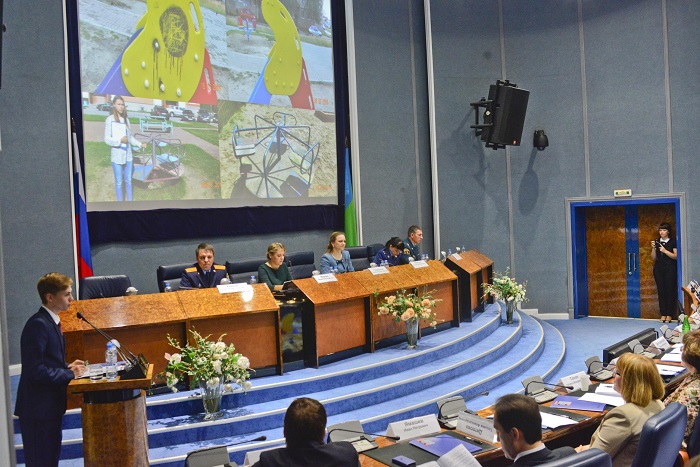 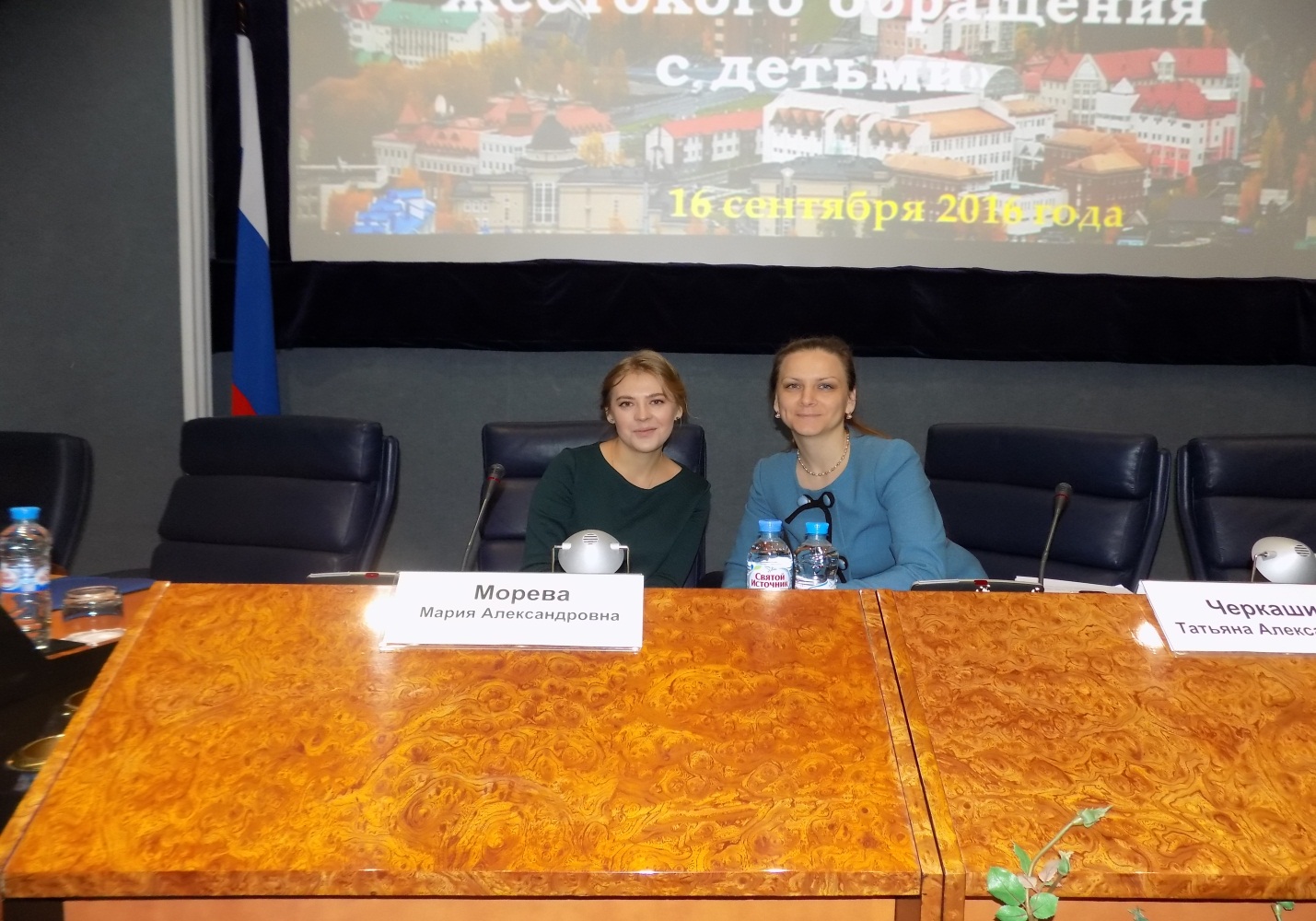 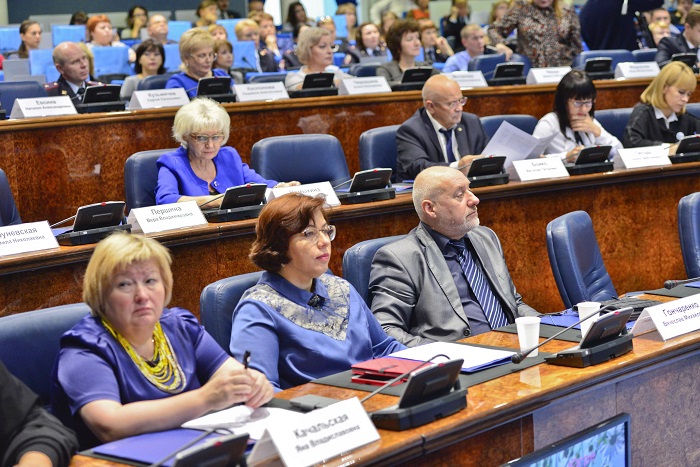 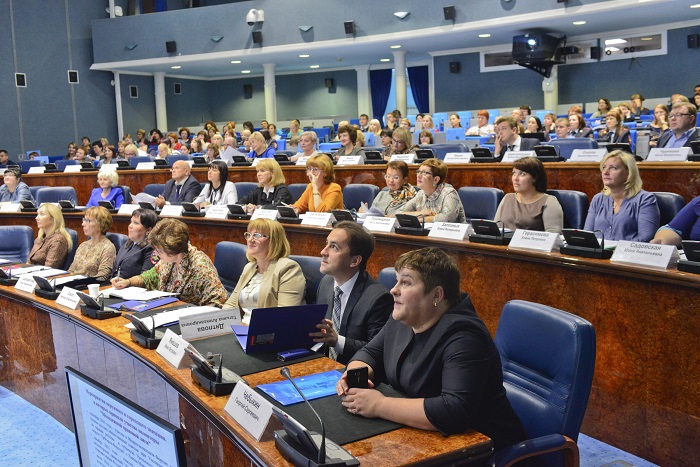 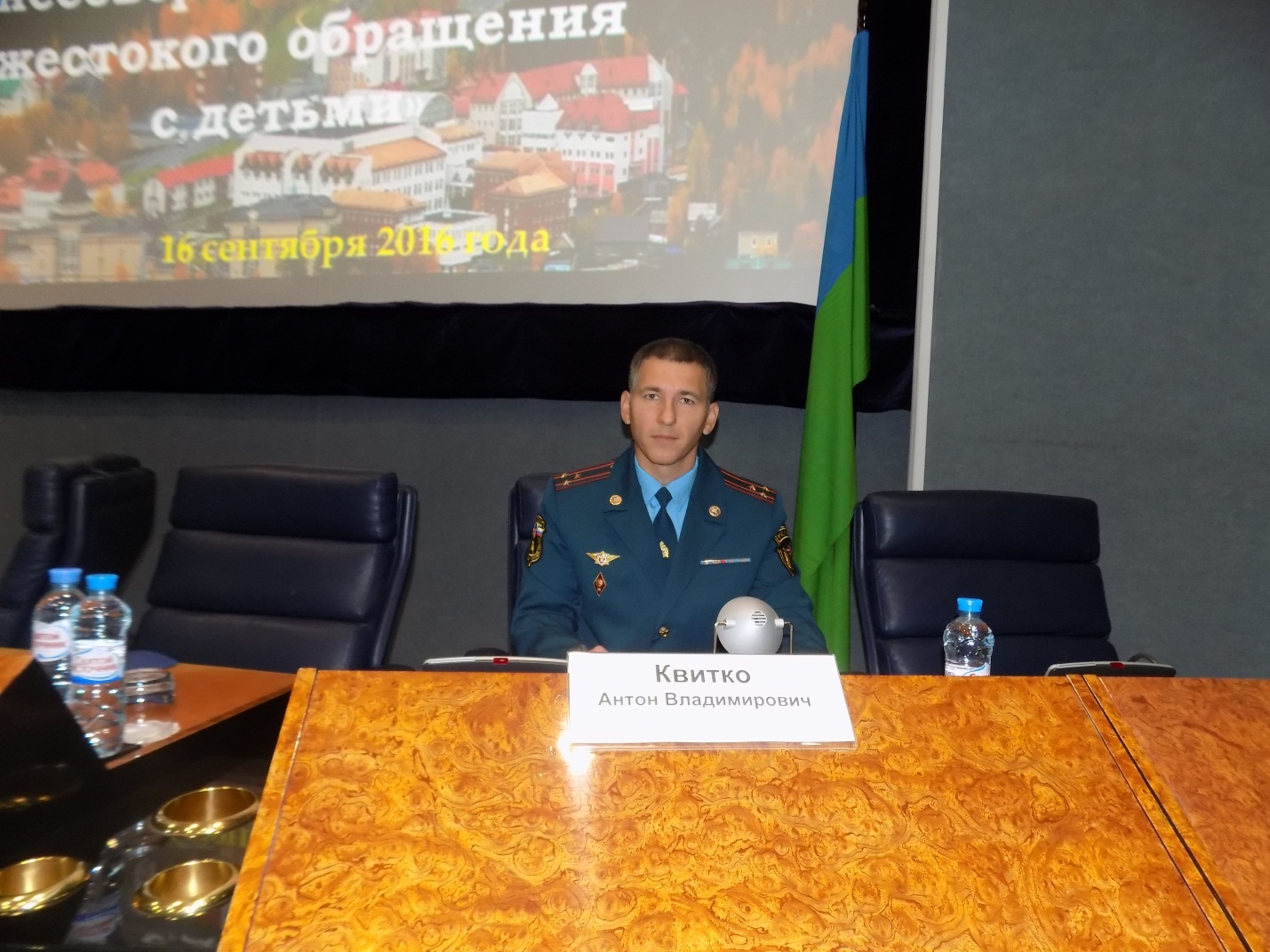 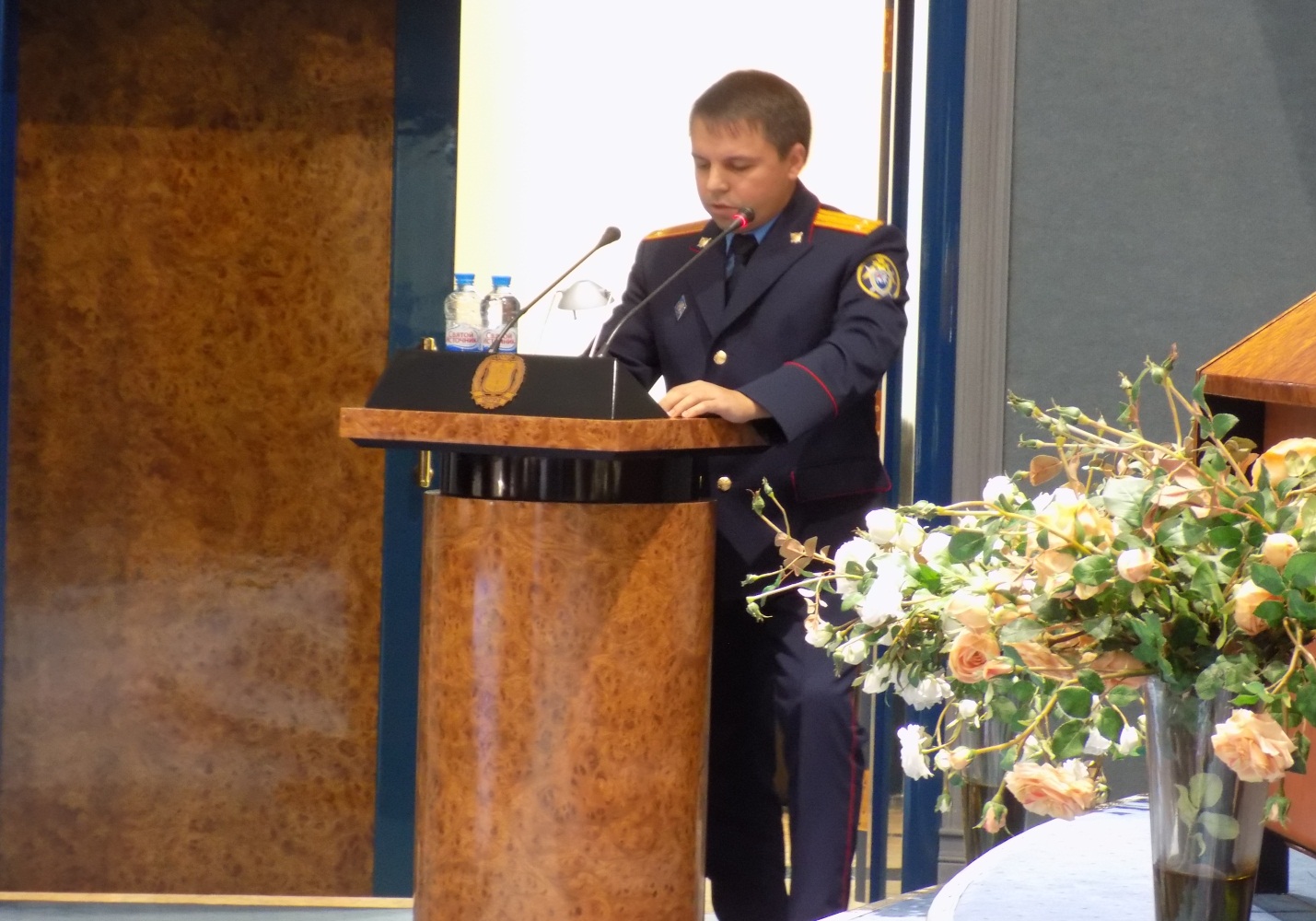 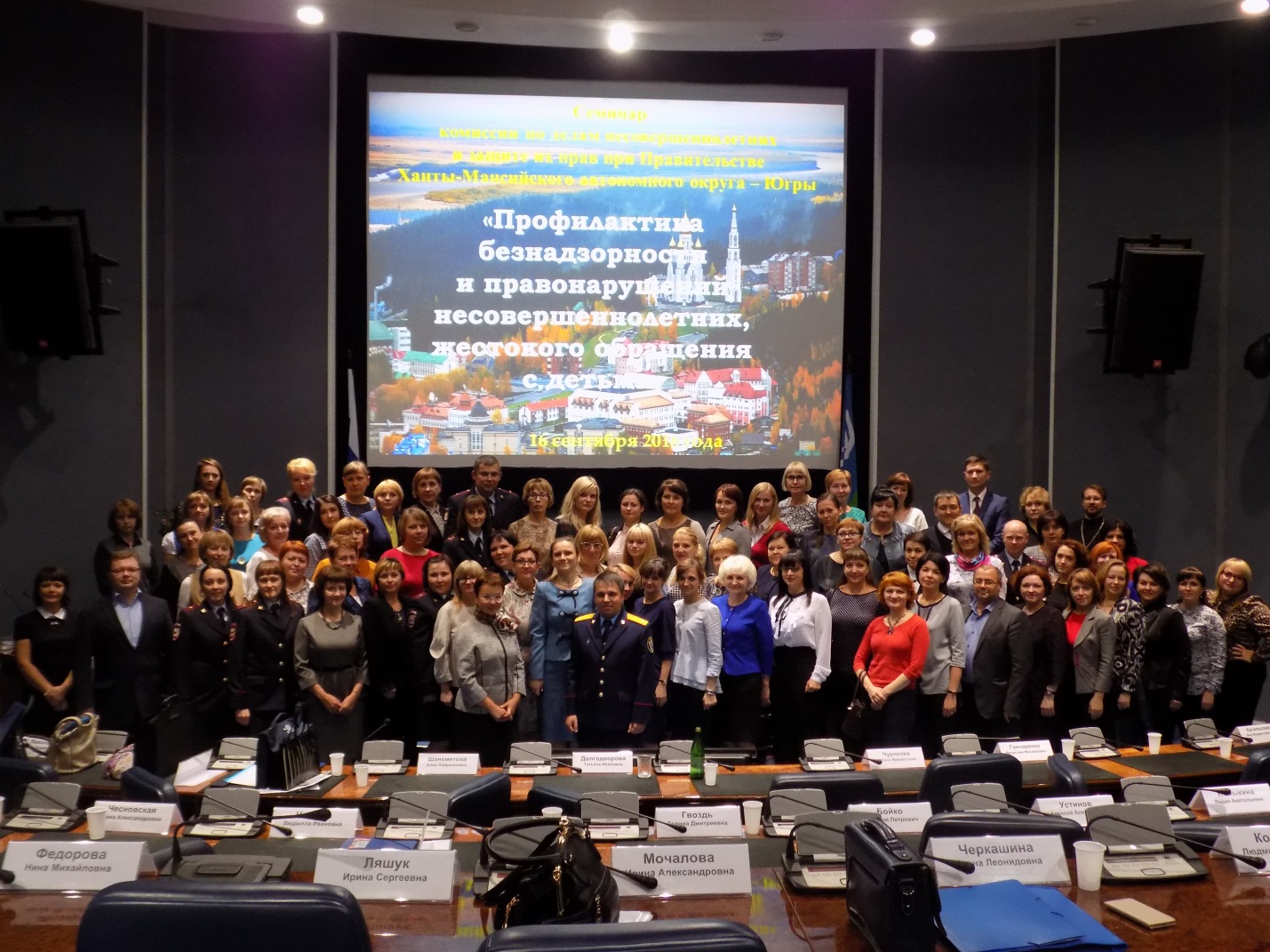 СОСТАВИТЕЛЬ:Черкашина Т.А. – и.о. председателя комиссии по делам несовершеннолетних и защите их прав при Правительстве 
Ханты-Мансийского автономного округа – Югры.Аппарат Губернатора Югры, 2016Комиссия по делам несовершеннолетних и защите их прав при Правительстве Ханты-Мансийского автономного округа – Югры, 2016ООО «Печатный мир г. Ханты-Мансийск, 2016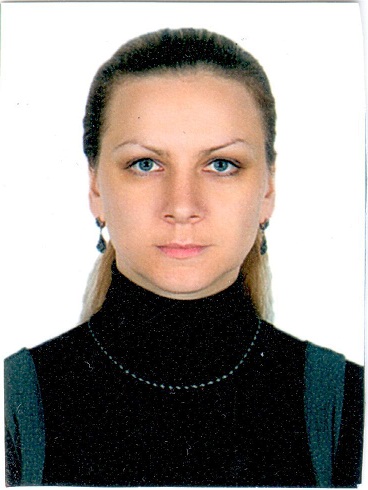 ЧЕРКАШИНАТАТЬЯНА   АЛЕКСАНДРОВНАи.о. председателя комиссии по делам несовершеннолетних и защите их прав при Правительстве Ханты-Мансийского автономного округа – Югры, начальник Отдела по обеспечению деятельности комиссии по делам несовершеннолетних и защите их прав 
при Правительстве автономного округа Аппарата Губернатора Ханты-Мансийского автономного округа – Югры (CherkashinaTA@admhmao.ru)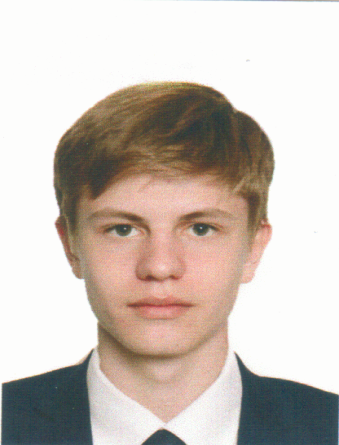 ЧЕБЫКИНГЕОРГИЙ   СЕРГЕЕВИЧобучающийся 11 В класса МБОУ «Средняя общеобразовательная школа № 12» г. Урай, участник волонтерского движения «Молодежная правовая лига»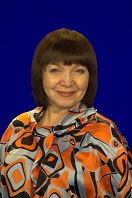 ЛАЗАРЕВАОЛЬГА   МИХАЙЛОВНАшеф-редактор отдела детских программ автономного учреждения Ханты-Мансийского автономного округа – Югры «Окружная телерадиокомпания «Югра»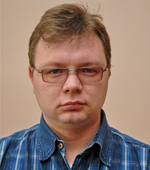 ОСИПОВ МИХАИЛ   ЮРЬЕВИЧзаместитель главного редактора общественно-политической газеты Ханты-Мансийского автономного округа – Югры «Новости Югры»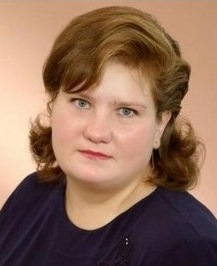 САДОВСКАЯЮЛИЯ   АНАТОЛЬЕВНАкоординатор Всероссийского общественного движения «Волонтеры Победы» в ХМАО – Югре, начальник отдела по работе с референтными группами, экспертными и консультативными органами Департамента общественных и внешних связей Ханты-Мансийского автономного 
округа – Югры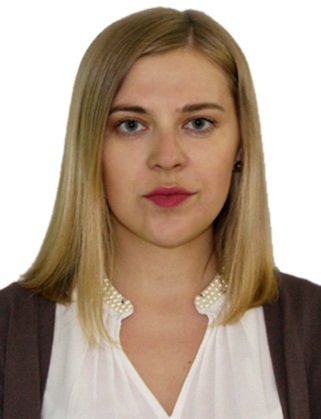 МОРЕВАМАРИЯ   АЛЕКСАНДРОВНАответственный секретарь комиссии по делам несовершеннолетних и защите их прав 
при Губернаторе Тюменской области(MorevaMA@72to.ru)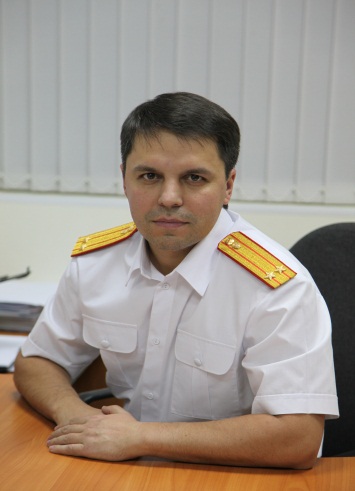 ИВАНОВЭДУАРД   АЛЕКСАНДРОВИЧруководитель отдела криминалистики Следственного управления Следственного комитета Российской Федерации по Ханты-Мансийскому автономному округу – Югре (Krim@86.sledcom.ru)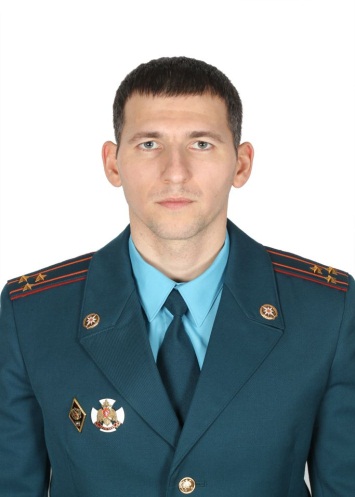 КВИТКОАНТОН   ВЛАДИМИРОВИЧзаместитель начальника Управления надзорной деятельности и профилактической работы Главного управления Министерства РФ по делам гражданской обороны, чрезвычайным ситуациям 
и ликвидации последствий стихийных бедствий 
по Ханты-Мансийскому автономному 
округу – Югре (doznanieund@yandex.ru)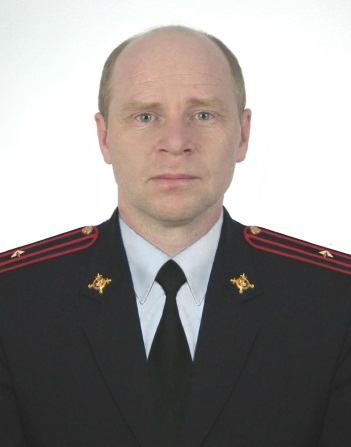 КУЗЬМИЧЕВСЕРГЕЙ   ЕВГЕНЬЕВИЧзаместитель начальника ОУУП и ПДН ОМВД России по г. Югорску  КОСПОЛОВАЛЮДМИЛА   АНАТОЛЬЕВНАаналитик отдела инноваций и информационного обеспечения бюджетного учреждения 
Ханты-Мансийского автономного округа – Югры «Центр адаптивного спорта», руководитель волонтерского клуба «Респект»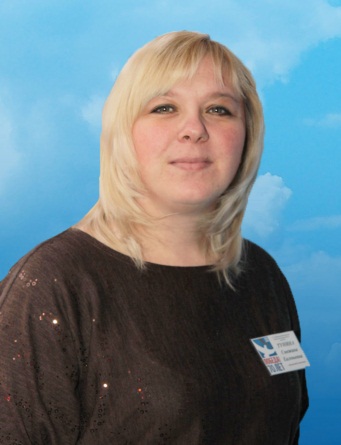 ТУНИНАСНЕЖАНА   ЕВГЕНЬЕВНАзаведующая отделением дневного пребывания казенного учреждения Ханты-Мансийского автономного округа – Югры 
«Социально-реабилитационный центр 
для несовершеннолетних «Берегиня», руководитель волонтерского объединения «Мы можем многое» Советского района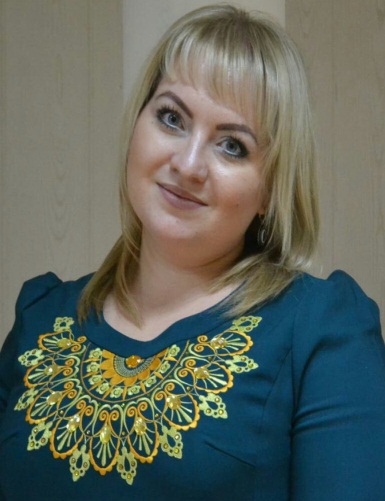 ЛЯШУКИРИНА   СЕРГЕЕВНАруководитель волонтерского отряда «ЭРОН» бюджетного учреждения Ханты-Мансийского автономного округа – Югры «Комплексный центр социального обслуживания населения «Забота»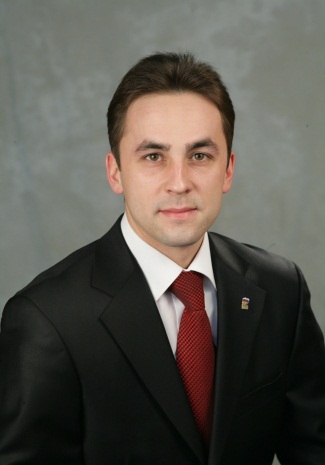 ЯМАШЕВИВАН   ПЕТРОВИЧзаместитель главы Администрации города Нягани по социальной политике, председатель территориальной комиссии по делам несовершеннолетних и защите их прав 
при Администрации города Нягани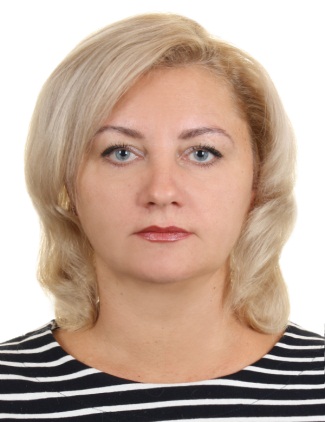 ГЕРАСИМОВАЕЛЕНА   ПЕТРОВНАи.о. начальника отдела по организации деятельности комиссии по делам несовершеннолетних и защите их прав администрации города Нефтеюганска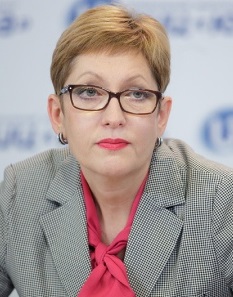 ПОНОМАРЕВАТЕРЕЗА   АНАТОЛЬЕВНАначальник управления социального обслуживания населения Департамента социального развития Ханты-Мансийского автономного округа – Югры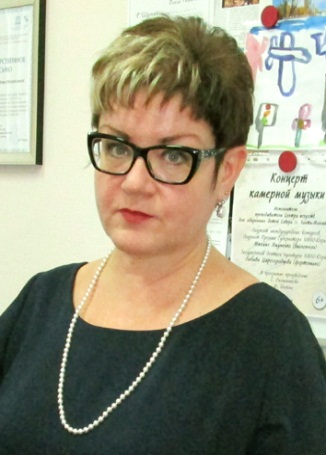 ЦАРЕГОРОДЦЕВАЛЮБАВА   МИХАЙЛОВНАзаведующая учебно-методическим кабинетом бюджетного профессионального образовательного учреждения Ханты-Мансийского автономного округа – Югры «Колледж-интернат Центра искусств для одаренных детей Севера»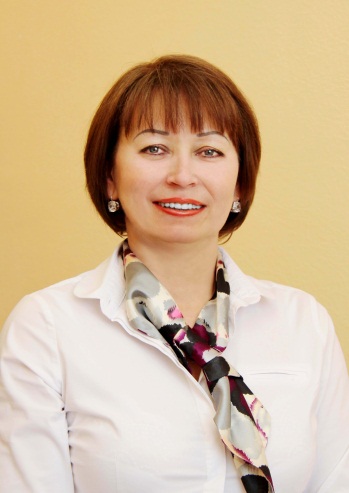 ФЕДОРОВАНИНА   ИВАНОВНАзаместитель директора по учебно-воспитательной деятельности автономного учреждения среднего профессионального образования 
«Ханты-Мансийский технолого-педагогический колледж»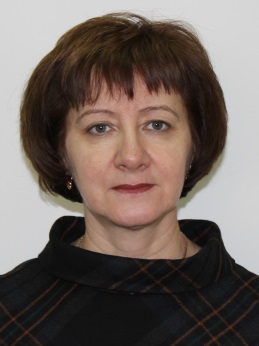 МОЧАЛОВАИРИНА   АЛЕКСАНДРОВНАдиректор казённого учреждения 
Ханты-Мансийского автономного округа – Югры «Сургутский центр занятости населения»Результаты2016 год2016 годРезультатывсегов т.ч. СОПОбратилось за содействием в поиске подходящей работы229690признано безработными152трудоустроено всего, в том числе:235291на постоянные рабочие места00на временные рабочие места, в том числе по мероприятиям:235291временное трудоустройство несовершеннолетних граждан 
в возрасте от 14 до 18 лет в свободное от учебы время233689временное трудоустройство граждан, испытывающих трудности в поиске работы162организация проведения оплачиваемых общественных работ00снято с регистрационного учета по другим причинам193состоит на регистрационном учете на конец периода30РЫБИНАИРИНА   ВАЛЕНТИНОВНАзаместитель начальника управления по социальной и молодежной политике администрации города Нижневартовска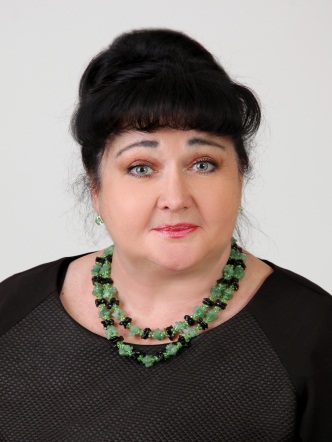 СТРУНЕВСКАЯЛЮДМИЛА   НИКОЛАЕВНАзаместитель директора бюджетного учреждения Ханты-Мансийского автономного округа – Югры «Центр социального обслуживания населения 
«На Калинке»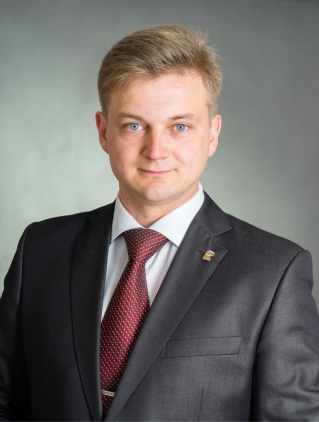 ФЕДИНВИКТОР   АЛЕКСАНДРОВИЧпредседателя молодежного объединения «Молодежный парламент города Нефтеюганска»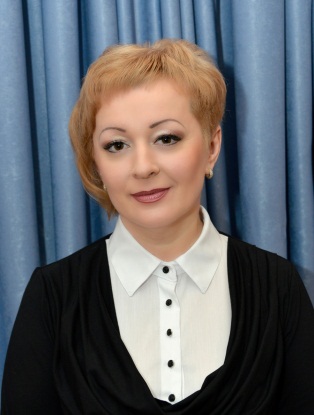 ЧЕРКАШИНАЕЛЕНА   ЛЕОНИДОВНАдиректор бюджетного учреждения 
Ханты-Мансийского автономного округа – Югры «Центр социальной помощи семье и детям «Апрель»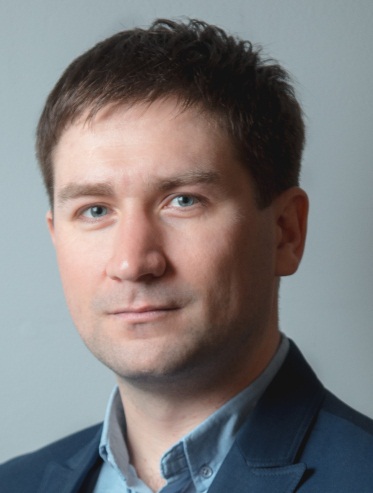 ПИКАЛОВАНТОН   ЕВГЕНЬЕВИЧруководитель местного штаба Всероссийской общественной организации «Молодая Гвардия Единой России», член Молодежного парламента Думы г. Нягани V созыва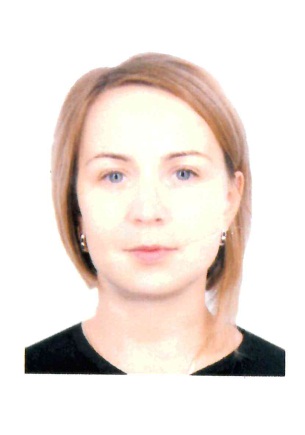 ГУДКОВААННА   АНАТОЛЬЕВНАспециалист по работе с молодежью муниципального бюджетного учреждения «Вариант» города Сургута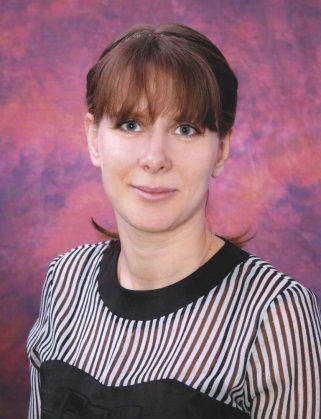 ЕВЛОЕВАОЛЬГА   СЕРГЕЕВНАпредседатель Детско-молодежной местной общественной организации Ханты-Мансийского района «Поколение +»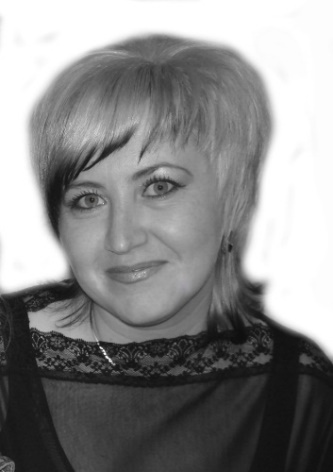 ЧЕРЕПАНОВАИННА   ИВАНОВНАзаместитель председателя территориальной комиссии по делам несовершеннолетних и защите их прав Сургутского района (cherepanovaii@admsr.ru)